Миколаївська міська радапостійна комісія___________________________Порядок деннийзасідання постійної комісії міської ради зпитань екології, природокористування, просторового розвитку, містобудування, архітектури і будівництва, регулювання земельних відносин03.04.2024	__:00 у дистанційному режимі 	(форма – відеоконференція)Запрошені: Ю. Андрієнко - заступник міського голови;Є.Поляков – директор департаменту архітектури і містобудування Миколаївської міської ради – головний архітектор м. Миколаєва;М.Горішня –начальник управління земельних ресурсів Миколаївської міської ради;А. Єльєшевич – представник відділу геоінформаційних технологій управління земельних ресурсів Миколаївської міської ради;К. Довбенко – начальник управління апарату Миколаївської міської ради.ПОРЯДОК ДЕННИЙ:Організаційні питання діяльності комісії.Проєкти рішень розроблені відповідними виконавчими органами Ради та їх посадовими особами.Проєкти рішень включенні до порядку денного відповідно до листів виконавчих органів Миколаївської міської ради та/або заявників щодо їх розгляду постійною комісією.Проєкти рішень, які розглянуто на засіданні сесії Миколаївської міської ради VIII скликання та не прийнято за результатами голосування/ повернуто для повторного розгляду на засіданні постійної комісії.Проєкти рішень, за результатами розгляду яких постійною комісією жоден висновок не було прийнято за результатами голосування. Розгляд інформацій, листів виконавчих органів Миколаївської міської ради.Різне.Розділ 2Проєкти рішень розроблені відповідними виконавчими органами Ради та їх посадовими особами.S-zr-260/36Про передачу в оренду ТОВ «МИКОЛАЇВ-СТРОЙ-ЕКСПРЕС» земельної ділянки для обслуговування нежитлової будівлі по вул. Остапа Вишні, 157/2 у Корабельному районі м. МиколаєваРозглянувши звернення ТОВ «МИКОЛАЇВ-СТРОЙ-ЕКСПРЕС», дозвільну справу від 24.02.2023 № 23010-000597070-007-03, рекомендації постійної комісії міської ради з питань екології, природокористування, просторового розвитку, містобудування, архітектури і будівництва, регулювання земельних відносин, керуючись Конституцією України, Земельним кодексом України, Законами України «Про оренду землі», «Про землеустрій», «Про місцеве самоврядування в Україні», міська радаВИРІШИЛА:1. Затвердити технічну документацію із землеустрою щодо встановлення (відновлення) меж земельної ділянки (кадастровий номер 4810136600:08:028:0003) площею 2984 кв.м, з цільовим призначенням відповідно до класифікації видів цільового призначення земель: 11.02 ‒ для розміщення та експлуатації основних, підсобних і допоміжних будівель та споруд підприємств переробної, машинобудівної та іншої промисловості, для обслуговування нежитлової будівлі по вул. Остапа Вишні, 157/2. Обмеження на використання земельної  ділянки згідно з Порядком ведення Державного земельного кадастру, затвердженим постановою  Кабінету Міністрів України від 17.10.2012  №1051, відсутні.1.1.  Припинити ТОВ «МИКОЛАЇВ-СТРОЙ-ЕКСПРЕС» право користування земельною ділянкою площею 3048 кв.м по вул. Остапа Вишні, 157/2.1.2. Передати ТОВ «МИКОЛАЇВ-СТРОЙ-ЕКСПРЕС» в оренду строком на 15 років земельну ділянку (кадастровий номер 4810136600:08:028:0003) площею 2984 кв.м, з цільовим призначенням відповідно до класифікатора видів цільового призначення земельних ділянок: 11.02 ‒ для розміщення та експлуатації основних, підсобних і допоміжних будівель та споруд підприємств переробної, машинобудівної та іншої промисловості, для обслуговування нежитлової будівлі по вул. Остапа Вишні, 157/2, згідно з витягом з Державного реєстру речових прав право власності на нежитлові будівлі зареєстровано на підставі договору купівлі-продажу від 04.10.2006 № 6147 (забудована земельна ділянка), відповідно до висновку департаменту архітектури та містобудування Миколаївської міської ради від 25.07.2023 № 24627/12.01-24/23-2. 2. Землекористувачу:- укласти договір оренди землі;- забезпечити вільний доступ для прокладання нових, ремонту та експлуатації існуючих інженерних мереж і споруд, розміщених у межах земельної ділянки;- виконувати обов'язки землекористувача відповідно до вимог Земельного кодексу України.3. Контроль за виконанням даного рішення покласти на постійну комісію міської ради з питань екології, природокористування, просторового розвитку, містобудування, архітектури і будівництва, регулювання земельних відносин (Нестеренко), заступника міського голови Андрієнка Ю.Г.Міський голова	О. СЄНКЕВИЧВід 19.01.2024; 22.01.2024; 28.02.2024 (I та II засідання); 26.03.2024; 27.03.2024протокол №53 розгляд питання перенесено, вивчає депутат міської ради О. Розумний.S-zr-260/39 Про надання акціонерному товариству «КВАЛІФІКАЦІЙНИЙ ЗАКРИТИЙ КОРПОРАТИВНИЙ ІНВЕСТИЦІЙНИЙ ФОНД «КРЕДЕНС КАПІТАЛ» дозволу на виготовлення технічної документації із землеустрою щодо встановлення (відновлення) меж земельної ділянки в натурі (на місцевості) для обслуговування нежитлової будівлі по вул. 9 Лінії, 102а у Інгульському районі м. Миколаєва Розглянувши заяву акціонерного товариства «КВАЛІФІКАЦІЙНИЙ ЗАКРИТИЙ КОРПОРАТИВНИЙ ІНВЕСТИЦІЙНИЙ ФОНД «КРЕДЕНС КАПІТАЛ», дозвільну справу від 29.11.2021 № 23064-000545223-007-03, рекомендації постійної комісії міської ради з питань екології, природокористування, просторового розвитку, містобудування, архітектури і будівництва, регулювання земельних відносин, керуючись Конституцією України, Земельним кодексом України, Законами України «Про оренду землі», «Про землеустрій», «Про місцеве самоврядування в Україні», міська радаВИРІШИЛА:1. Надати акціонерному товариству «КВАЛІФІКАЦІЙНИЙ ЗАКРИТИЙ КОРПОРАТИВНИЙ ІНВЕСТИЦІЙНИЙ ФОНД «КРЕДЕНС КАПІТАЛ» дозвіл на виготовлення технічної документації із землеустрою щодо встановлення (відновлення) меж земельної ділянки в натурі (на місцевості) на земельну ділянку площею 74 кв.м, з цільовим призначенням згідно із класифікацією видів цільового призначення земель:.03.07 – для будівництва та обслуговування будівель торгівлі, за рахунок земельної ділянки, що перебувала в оренді відповідно до договору оренди землі від 27.09.2007 № 5169, для обслуговування нежитлової будівлі по вул. 9 Лінії, 102а, згідно з витягом з Державного реєстру речових прав на нерухоме майно право власності зареєстровано на підставі договору купівлі-продажу від 02.11.2021  № 3495, відповідно до висновку департаменту архітектури та містобудування Миколаївської міської ради від 15.12.2021 № 54739/12.01-47/21-2 (забудована земельна ділянка).2. Замовнику надати до департаменту з надання адміністративних  послуг Миколаївської міської ради розроблену технічну документацію із землеустрою.3. Контроль за виконанням даного рішення покласти на постійну комісію міської ради з питань екології, природокористування, просторового розвитку, містобудування, архітектури і будівництва, регулювання земельних відносин (Нестеренко), заступника міського голови Андрієнка Ю.Г.Міський голова 	О.СЄНКЕВИЧВід 19.01.2024; 22.01.2024; 28.02.2024 (I та II засідання); 26.03.2024; 27.03.2024протокол №53 розгляд питання перенесено, вивчає депутат міської ради Г. Ременнікова.S-zr-250/8 Про продовження громадянці Портенко Тетяні Григорівні строку оренди земельної ділянки для обслуговування нежитлового об’єкта по просп. Миру, 2 у Інгульському районі м. МиколаєваРозглянувши звернення громадянки Портенко Тетяни Григорівни, дозвільну справу від 03.05.2023 № 23010-000610355-007-03, рекомендації постійної комісії міської ради з питань екології, природокористування, просторового розвитку, містобудування, архітектури і будівництва, регулювання земельних відносин, керуючись Конституцією України, Земельним кодексом України, Законами України «Про оренду землі», «Про землеустрій», «Про місцеве самоврядування в Україні», міська радаВИРІШИЛА:1. Продовжити громадянці Портенко Тетяні Григорівні на 10 років строк оренди земельної ділянки (кадастровий номер 4810136900:02:002:0021) площею 30090 кв.м (розмір ідеальної частки земельної ділянки складає 27/10000, що становить 82 кв.м), яка перебувала в оренді відповідно до договору оренди землі від 19.11.2013 № 9749, з цільовим призначенням згідно із класифікацією видів цільового призначення земель: 03.07 – для будівництва та обслуговування будівель торгівлі, для обслуговування нежитлового об’єкта по просп. Миру, 2, розташованого на території ринку «Колос», право власності зареєстровано на підставі договору дарування від 27.09.2004 № 4350, відповідно до висновку департаменту архітектури та містобудування Миколаївської міської ради від 28.08.2023  № 29908/12.01-24/23-2 (забудована земельна ділянка).Землекористувачу:- укласти договір про зміни до договору оренди землі;- забезпечити вільний доступ для прокладання нових, ремонту та експлуатації існуючих інженерних мереж і споруд, розміщених у межах земельної ділянки;- виконувати обов'язки землекористувача відповідно до вимог Земельного кодексу України.2. Контроль за виконанням даного рішення покласти на постійну комісію міської ради з питань екології, природокористування, просторового розвитку, містобудування, архітектури і будівництва, регулювання земельних відносин (Нестеренко), заступника міського голови Андрієнка Ю.Г.Міський голова 	О. СЄНКЕВИЧВід 19.01.2024; 22.01.2024; 28.02.2024 (I та II засідання); 26.03.2024; 27.03.2024протокол №53 розгляд питання перенесено, вивчає депутат міської ради Г. Ременнікова.S-zr-250/16 Про передачу в оренду громадянці Ломоносовій Аліні Андріївні земельної ділянки для обслуговування будівлі магазину по просп. Корабелів, 6/7 у Корабельному районі м. МиколаєваРозглянувши звернення громадянки Ломоносової Аліни Андріївни, дозвільну справу від 20.07.2023 № 23040-000627179-007-03, рекомендації постійної комісії міської ради з питань екології, природокористування, просторового розвитку, містобудування, архітектури і будівництва, регулювання земельних відносин, керуючись Конституцією України, Земельним кодексом України, Законами України «Про оренду землі», «Про землеустрій», «Про місцеве самоврядування в Україні», міська радаВИРІШИЛА:1. Передати громадянці Ломоносовій Аліні Андріївні в оренду строком на   10 років земельну ділянку (кадастровий номер 4810136600:07:048:0004) площею 98 кв.м, яка перебувала в оренді відповідно до договору оренди землі від 23.11.2016 № 11235, з цільовим призначенням згідно із класифікацією видів цільового призначення земель: 03.07 – для будівництва та обслуговування будівель торгівлі, для обслуговування будівлі магазину по просп. Корабелів, 6/7, право власності зареєстровано на підставі договору купівлі-продажу від 16.10.2020 № 640, з приведенням території у відповідність до правових документів на нерухоме майно (без навісу), відповідно до висновку департаменту архітектури та містобудування Миколаївської міської ради від 10.08.2023 № 27188/12.01-47/23-2 (забудована земельна ділянка).Землекористувачу:- укласти договір оренди землі;- забезпечити вільний доступ для прокладання нових, ремонту та експлуатації існуючих інженерних мереж і споруд, розміщених у межах земельної ділянки;- виконувати обов'язки землекористувача відповідно до вимог Земельного кодексу України.2. Контроль за виконанням даного рішення покласти на постійну комісію міської ради з питань екології, природокористування, просторового розвитку, містобудування, архітектури і будівництва, регулювання земельних відносин (Нестеренко), заступника міського голови Андрієнка Ю.Г.Міський голова	 О. СЄНКЕВИЧВід 19.01.2024; 22.01.2024; 28.02.2024 (I та II засідання); 26.03.2024; 27.03.2024протокол №53 розгляд питання перенесено, вивчає депутат міської ради О. Розумний.S-zr-250/19  Про продовження ТОВ "АГРОФІРМА ЗАСІЛЛЯ" строку оренди земельної ділянки для обслуговування нежитлового об'єкта по вул. Старофортечній, 1/2 в Інгульському районі м. МиколаєваРозглянувши звернення ТОВ "АГРОФІРМА ЗАСІЛЛЯ", дозвільну справу від 01.02.2023 № 23077-000593381-007-03, рекомендації постійної комісії міської ради з питань екології, природокористування, просторового розвитку, містобудування, архітектури і будівництва, регулювання земельних відносин, керуючись Конституцією України, Земельним кодексом України, Законами України «Про оренду землі», «Про землеустрій», «Про місцеве самоврядування в Україні», міська радаВИРІШИЛА:1. Продовжити ТОВ "АГРОФІРМА ЗАСІЛЛЯ" на 10 років строк оренди земельної ділянки (кадастровий номер – 4810136900:05:027:0026) площею 17179 кв.м,  яка перебувала в оренді відповідно до договору оренди землі від 10.09.2012 № 8967, з цільовим призначенням згідно із класифікацією видів цільового призначення земель: 11.02 ‒ для розміщення та експлуатації основних, підсобних і допоміжних будівель та споруд підприємств переробної, машинобудівної та іншої промисловості, для обслуговування нежитлового об'єкта по вул. Старофортечній, 1/2, згідно з витягом з Державного реєстру речових прав на нерухоме майно право власності зареєстровано на підставі договору купівлі-продажу від 24.02.2011 № 602, відповідно до висновку департаменту архітектури та містобудування Миколаївської міської ради від 21.08.2023  № 28887/12.01-24/23-2 (забудована земельна ділянка).Землекористувачам:- укласти договір про зміни до договору оренди землі;- забезпечити вільний доступ для прокладання нових, ремонту та експлуатації існуючих інженерних мереж і споруд, розміщених у межах земельної ділянки;- виконувати обов'язки землекористувача відповідно до вимог Земельного кодексу України.2. Контроль за виконанням даного рішення покласти на постійну комісію міської ради з питань екології, природокористування, просторового розвитку, містобудування, архітектури і будівництва, регулювання земельних відносин (Нестеренко), заступника міського голови Андрієнка Ю.Г.Міський голова 	О. СЄНКЕВИЧВід 19.01.2024; 22.01.2024; 28.02.2024 (I та II засідання); 26.03.2024; 27.03.2024протокол №53 розгляд питання перенесено, вивчає депутат міської ради Г. Ременнікова.S-zr-250/10 Про продовження громадянину Мінову Кирилу Анатолійовичу строку оренди земельної ділянки для обслуговування нежитлових приміщень магазину по Херсонському шосе, 96б у Інгульському районі м. МиколаєваРозглянувши звернення громадянина Мінова Кирила Анатолійовича, дозвільну справу від 23.08.2023 № 23011-000635804-007-03, рекомендації постійної комісії міської ради з питань екології, природокористування, просторового розвитку, містобудування, архітектури і будівництва, регулювання земельних відносин, керуючись Конституцією України, Земельним кодексом України, Законами України «Про оренду землі», «Про землеустрій», «Про місцеве самоврядування в Україні», міська радаВИРІШИЛА:1. Продовжити громадянину Мінову Кирилу Анатолійовичу на 20 років строк оренди земельної ділянки (кадастровий номер – 4810136900:05:004:0019) площею 157 кв.м, яка перебуває в оренді відповідно до договору оренди землі від 14.05.2004 № 2460, з цільовим призначенням згідно із класифікацією видів цільового призначення земель: 03.07 ‒ для будівництва та обслуговування будівель торгівлі, для обслуговування нежитлових приміщень магазину по Херсонському шосе, 96б, згідно з витягом з Державного реєстру речових прав на нерухоме майно право власності зареєстровано на підставі свідоцтва про право власності ЯЯЯ №000101, виданого 04.02.2005 виконавчим комітетом Миколаївської міської ради, виключно під плямою забудови з урахуванням інтересів і прав спільних землекористувачів без збільшення невідповідності містобудівному регламенту, відповідно до висновку департаменту архітектури та містобудування Миколаївської міської ради від 23.10.2023 № 39783/12.01-47/23-2 (забудована земельна ділянка).Землекористувачу:- укласти договір про зміни до договору оренди землі;- забезпечити вільний доступ для прокладання нових, ремонту та експлуатації існуючих інженерних мереж і споруд, розміщених у межах земельної ділянки;- виконувати обов'язки землекористувача відповідно до вимог Земельного кодексу України.2. Контроль за виконанням даного рішення покласти на постійну комісію міської ради з питань екології, природокористування, просторового розвитку, містобудування, архітектури і будівництва, регулювання земельних відносин (Нестеренко), заступника міського голови Андрієнка Ю.Г.Міський голова 	О. СЄНКЕВИЧВід 19.01.2024; 22.01.2024; 28.02.2024 (I та II засідання); 26.03.2024; 27.03.2024протокол №53 розгляд питання перенесено, вивчає депутат міської ради Г. Ременнікова.S-zr- 11/126Про продовження ТОВ «Укртранс-Миколаїв» оренди земельної ділянки по вул. Новозаводській, 44 в Інгульському районі м. Миколаєва (забудована земельна ділянка)Розглянувши заяву ТОВ «Укртранс-Миколаїв», дозвільну справу від 19.01.2022 № 23064-000562907-007-03, наявну земельно-кадастрову інформацію, рекомендації постійної комісії міської ради з питань екології, природокористування, просторового розвитку, містобудування, архітектури і будівництва, регулювання земельних відносин, керуючись Конституцією України, Земельним кодексом України, Законами України «Про землеустрій», «Про місцеве самоврядування в Україні», «Про оренду землі», міська радаВИРІШИЛА:1. Продовжити ТОВ «Укртранс-Миколаїв» на 10 років оренду земельної ділянки площею 16 кв.м (кадастровий номер 4810136900:05:076:0043, код КВЦПЗ: J.12.04 - для розміщення та експлуатації будівель і споруд автомобільного транспорту та дорожнього господарства), яка перебувала в оренді на підставі договору оренди землі від 12.11.2013 № 9709, для обслуговування тамбуру до адмінбудівлі по вул. Новозаводській, 44 в Інгульському районі м. Миколаєва, яка належить ТОВ «Укртранс-Миколаїв» на підставі свідоцтва про право власності на нерухоме майно б/н від 03.01.2002, відповідно до висновку департаменту архітектури та містобудування Миколаївської міської ради від 07.02.2022 № 6193/12.01-47/22-2.Замовнику:- укласти договір про зміни до договору оренди землі в управлінні земельних ресурсів Миколаївської міської ради;- забезпечити вільний доступ для прокладання нових, ремонту та експлуатації існуючих інженерних мереж і споруд, розміщених у межах земельної ділянки;- виконувати обов'язки землекористувача відповідно до вимог ст. 96 Земельного кодексу України.2. Контроль за виконанням даного рішення покласти на постійну комісію міської ради з питань екології, природокористування, просторового розвитку, містобудування, архітектури і будівництва, регулювання земельних відносин (Нестеренко), заступника міського голови Андрієнка Ю.Г.Міський голова  	 О. СЄНКЕВИЧВід 19.01.2024; 22.01.2024; 28.02.2024 (I та II засідання); 26.03.2024; 27.03.2024протокол №53 розгляд питання перенесено, вивчає депутат міської ради Г. Ременнікова.S-zr- 4/55 Про надання громадянину Ільїну Олександру Валерійовичу дозволу на виготовлення технічної документації із землеустрою щодо встановлення (відновлення) меж земельної ділянки в натурі (на місцевості) по пров. Міжрічковому, 1 в Центральному районі м. Миколаєва (забудована земельна ділянка)Розглянувши заяву громадянина Ільїна Олександра Валерійовича, дозвільну справу від 10.11.2021 № 23064-000538052-007-11, наявну земельно-кадастрову інформацію, рекомендації постійної комісії міської ради з питань екології, природокористування, просторового розвитку, містобудування, архітектури і будівництва, регулювання земельних відносин, керуючись Конституцією України, Земельним кодексом України, Законами України «Про землеустрій», «Про місцеве самоврядування в Україні», «Про оренду землі», міська радаВИРІШИЛА:1. Надати громадянину Ільїну Олександру Валерійовичу дозвіл на виготовлення технічної документації із землеустрою щодо встановлення (відновлення) меж земельної ділянки в натурі (на місцевості) на земельну ділянку площею 420 кв.м, з цільовим призначенням відповідно до КВЦПЗ: В.03.13 – для будівництва та обслуговування будівель закладів побутового обслуговування, за рахунок земельної ділянки, що передавалась в користування рішенням виконкому від 28.04.1995 № 218, з метою передачі в оренду для обслуговування нежитлової будівлі склопункту по пров. Міжрічковому, 1, що належить громадянину Ільїну Олександру Валерійовичу на підставі договору купівлі – продажу від 15.04.2010 № 717, відповідно до висновку департаменту архітектури та містобудування Миколаївської міської ради від 24.11.2021 №50632/12.01-47/21-2.2. Замовнику надати до департаменту з надання адміністративних послуг Миколаївської міської ради розроблену технічну документацію із землеустрою.3. Контроль за виконанням даного рішення покласти на постійну комісію міської ради з питань екології, природокористування, просторового розвитку, містобудування, архітектури і будівництва, регулювання земельних відносин (Нестеренко), заступника міського голови Андрієнка Ю.Г.Міський голова  	О. СЄНКЕВИЧВід 19.01.2024; 22.01.2024; 28.02.2024 (I та II засідання); 26.03.2024; 27.03.2024протокол №53 розгляд питання перенесено, вивчає депутат міської ради О. Розумний.S-zr- 12/27    Про передачу МПП «АЛСУ» в оренду земельної ділянки по вул. Новозаводській, 1А в Інгульському районі м. Миколаєва (забудована земельна ділянка)Розглянувши заяву МПП «АЛСУ» від 05.12.2019 № 000825, наявну земельно-кадастрову інформацію, рекомендації постійної комісії міської ради з питань екології, природокористування, просторового розвитку, містобудування, архітектури і будівництва, регулювання земельних відносин, керуючись Конституцією України, Земельним кодексом України, Законами України «Про землеустрій», «Про місцеве самоврядування в Україні», «Про оренду землі», міська радаВИРІШИЛА:1. Затвердити технічну документацію із землеустрою щодо встановлення (відновлення) меж земельної ділянки в натурі (на місцевості), з метою передачі в оренду земельної ділянки площею 4282 кв.м (кадастровий номер 4810136900:05:034:0008, код КВЦПЗ: J.12.09 – для розміщення та експлуатації будівель і споруд іншого наземного транспорту), для обслуговування автостоянки по вул. Новозаводській, 1А.Земельна ділянка має обмеження у використанні:код 01.04- «охоронна зона навколо (вздовж) об᾽єкта звʼязку» на частину земельної ділянки площею 271 кв.м;код 01.05- «охоронна зона навколо (вздовж) об᾽єкта енергетичної системи» на частину земельної ділянки площею 723 кв.м;код 01.08- «охоронна зона навколо інженерних комунікацій» (водопровід) на частину земельної ділянки площею 2056 кв.м;код 01.08- «охоронна зона навколо інженерних комунікацій» (каналізація) на частину земельної ділянки площею 2382 кв.м;код 01.08- «охоронна зона навколо інженерних комунікацій» (теплотраса) на частину земельної ділянки площею 149 кв.м.1.1. Передати МПП «АЛСУ» в оренду на 15 років земельну ділянку площею 4282 кв.м (кадастровий номер 4810136900:05:034:0008) за рахунок земельної ділянки, яка перебувала в оренді на підставі договору оренди землі, зареєстрованого в Миколаївській міській раді 08.11.2001 за №821, для обслуговування автостоянки по вул. Новозаводській, 1А, яка належить підприємству на підставі свідоцтва про право власності на нерухоме майно, виданого Реєстраційною службою Миколаївського міського управління юстиції 04.02.2015 за №33117336 на заміну свідоцтва про право власності на нерухоме майно від 16.02.2001, виданого виконавчим комітетом Миколаївської міської ради, відповідно до висновку департаменту архітектури та містобудування Миколаївської міської ради від 02.10.2023 №35978/12.01-24/23-2.Замовнику:- одержати документи, які посвідчують право на землю;- забезпечити вільний доступ для прокладання нових, ремонту та експлуатації існуючих інженерних мереж і споруд, розміщених у межах земельної ділянки;- виконувати обов'язки землекористувача відповідно до вимог ст.ст. 91, 96 Земельного кодексу України.2. Контроль за виконанням даного рішення покласти на постійну комісію міської ради з питань екології, природокористування, просторового розвитку, містобудування, архітектури і будівництва, регулювання земельних відносин (Нестеренко), заступника міського голови Андрієнка Ю.Г.Міський голова  	 О. СЄНКЕВИЧВід 19.01.2024; 22.01.2024; 28.02.2024 (I та II засідання); 26.03.2024; 27.03.2024протокол №53 розгляд питання перенесено, вивчає депутат міської ради Г. Ременнікова.S-zr- 11/122  Про продовження ТОВ «РІАЛ ІСТЕЙТ» оренди земельної ділянки по пр. Центральному, 26с в Центральному районі м. Миколаєва (забудована земельна ділянка)Розглянувши заяви ТОВ «РІАЛ ІСТЕЙТ», дозвільні справи від 29.03.2019 № 000235, від 06.12.2019 № 000827, від 03.05.2023 № 23010-000610288-007-03, наявну земельно-кадастрову інформацію, рекомендації постійної комісії міської ради з питань екології, природокористування, просторового розвитку, містобудування, архітектури і будівництва, регулювання земельних відносин, керуючись Конституцією України, Земельним кодексом України, Законами України «Про землеустрій», «Про місцеве самоврядування в Україні», «Про оренду землі», міська радаВИРІШИЛА:1. Продовжити ТОВ «РІАЛ ІСТЕЙТ» на 10 років оренду земельної ділянки площею 3584 кв.м (кадастровий номер 4810136300:01:013:0032, код КВЦПЗ В.03.07 – для будівництва та обслуговування будівель торгівлі), яка перебувала в оренді на підставі договору оренди землі від 17.04.2014 № 10226, для обслуговування нежитлової будівлі супермаркету по пр. Центральному, 26с, що належить орендарю на підставі договору купівлі-продажу від 26.02.2013 № 374, посвідченого приватним нотаріусом Дніпропетровського районного нотаріального округу Поляруш О.П., відповідно до висновку департаменту архітектури та містобудування Миколаївської міської ради від 08.08.2023 № 26537/12.01-47/23-2.Замовнику:- укласти  договір про зміни до договору оренди землі в управлінні земельних ресурсів Миколаївської міської ради;- забезпечити вільний доступ для прокладання нових, ремонту та експлуатації існуючих інженерних мереж і споруд, розміщених у межах земельної ділянки;- виконувати обов'язки землекористувача відповідно до вимог ст. 96 Земельного кодексу України.2. Контроль за виконанням даного рішення покласти на постійну комісію міської ради з питань екології, природокористування, просторового розвитку, містобудування, архітектури і будівництва, регулювання земельних відносин (Нестеренко), заступника міського голови Андрієнка Ю.Г.Міський голова  	 О. СЄНКЕВИЧВід 19.01.2024; 22.01.2024; 28.02.2024 (I та II засідання); 26.03.2024; 27.03.2024протокол №53 розгляд питання перенесено, вивчають депутати міської ради А. Хачатуров та А. Петров.S-zr-155/60Про надання дозволу ТОВ «РИГЕЛЬ-АВТО» на складання проєкту землеустрою щодо відведення в оренду земельної ділянки для розміщення та експлуатації будівель і споруд автомобільного транспорту та дорожнього господарства біля автостанції «Південна» по просп. Богоявленському, 8/7 в Інгульському районі м. Миколаєва Розглянувши звернення ТОВ «РИГЕЛЬ-АВТО», дозвільну справу від 05.10.2023 № 23089-000646437-007-11, рекомендації постійної комісії міської ради з питань екології, природокористування, просторового розвитку, містобудування, архітектури і будівництва, регулювання земельних відносин, керуючись Конституцією України, Земельним кодексом України, Законами України «Про оренду землі», «Про землеустрій», «Про місцеве самоврядування в Україні», міська радаВИРІШИЛА:1. Надати ТОВ «РИГЕЛЬ-АВТО» дозвіл на складання проєкту землеустрою щодо відведення в оренду земельної ділянки орієнтовною площею 61 кв.м, з віднесенням за цільовим призначенням, згідно із класифікацією видів цільового призначення земель до 12.04 – для розміщення та експлуатації будівель і споруд автомобільного транспорту та дорожнього господарства, окрім об’єктів дорожнього сервісу, біля автостанції «Південна» по просп. Богоявленському, 8/7, відповідно до висновку департаменту архітектури та містобудування Миколаївської міської ради від 19.10.2023 № 39009/12.01-47/23-2 (незабудована земельна ділянка).2. Контроль за виконанням даного рішення покласти на постійну комісію міської ради з питань екології, природокористування, просторового розвитку, містобудування, архітектури і будівництва, регулювання земельних відносин (Нестеренко), заступника міського голови  Андрієнка Ю.Г.Міський голова                                                                                  О. СЄНКЕВИЧВід 24.10.2023; 22.11.2023; 24.11.2023 протокол №51 розгляд питання перенесено, вивчає депутат міської ради Г.Ременнікова.Від 19.01.2024; 22.01.2024; 28.02.2024 (I та II засідання); 26.03.2024; 27.03.2024протокол №53 питання не розглядали.S-zr-155/23                                                                                                Про продовження публічному акціонерному товариству «УКРНАФТА» строку оренди земельної ділянки для обслуговування автозаправної станції по вул. Пограничній, 29А у Заводському районі м. МиколаєваРозглянувши звернення публічного акціонерного товариства «УКРНАФТА», дозвільну справу від 20.02.2023 №23010-000595661-007-03, рекомендації постійної комісії міської ради з питань екології, природокористування, просторового розвитку, містобудування, архітектури і будівництва, регулювання земельних відносин, керуючись Конституцією України, Земельним кодексом України, Законами України «Про оренду землі», «Про землеустрій», «Про місцеве самоврядування в Україні», міська радаВИРІШИЛА:1. Продовжити публічному акціонерному товариству  «УКРНАФТА»  на 15 років строк оренди земельної ділянки (кадастровий номер – 4810136300:02:047:0003) площею 1791 кв.м, яка перебувала в оренді відповідно до договору оренди землі від 25.03.2008 № 5600, з цільовим призначенням згідно із класифікацією видів цільового призначення земель: 12.11 – для розміщення та експлуатації об'єктів дорожнього сервісу, для обслуговування автозаправної станції по вул. Пограничній, 29А, що належить публічному акціонерному товариству «УКРНАФТА» на підставі договору купівлі-продажу від 09.06.2004 № 763, відповідно до висновку департаменту архітектури та містобудування Миколаївської міської ради від 24.05.2023 № 15345/12.01-47/23-2 (забудована земельна ділянка).Землекористувачу:- укласти договір про зміни до договору оренди землі;- забезпечити вільний доступ для прокладання нових, ремонту та експлуатації існуючих інженерних мереж і споруд, розміщених у межах земельної ділянки;- виконувати обов'язки землекористувача відповідно до вимог Земельного кодексу України.2. Контроль за виконанням даного рішення покласти на постійну комісію міської ради з питань екології, природокористування, просторового розвитку, містобудування, архітектури і будівництва, регулювання земельних відносин (Нестеренко), заступника міського голови Андрієнка Ю.Г.Міський голова                                                                                     О. СЄНКЕВИЧВід 24.10.2023; 22.11.2023; 24.11.2023 протокол №51 розгляд питання перенесено, вивчає депутат міської ради С.Щербаков.Примітка: відносно вище зазначеного проєкту рішення надайшов лист начальника управління  Одеського регіонального управління мережою АЗС ПАТ «УКРНАФТА» від 28.11.23 № 608 щодо розгляду проєкту рішення.Від 19.01.2024; 22.01.2024; 28.02.2024 (I та II засідання); 26.03.2024; 27.03.2024протокол №53 питання не розглядали.S-zr- 5/24Про надання ВКПП «Альфа-Трейд» дозволу на виготовлення проєкту землеустрою щодо відведення земельної ділянки по вул. Приозерній, 251 в Корабельному районі м.Миколаєва (забудована земельна ділянка)Розглянувши заяву ВКПП «Альфа-Трейд», дозвільну справу від 30.12.2021 №23038-000557271-007-03, наявну земельно-кадастрову інформацію, рекомендації постійної комісії міської ради з питань екології, природокористування, просторового розвитку, містобудування, архітектури і будівництва, регулювання земельних відносин, керуючись Конституцією України, Земельним кодексом України, Законами України «Про землеустрій», «Про місцеве самоврядування в Україні», «Про оренду землі», міська радаВИРІШИЛА:1. Надати ВКПП «Альфа-Трейд» дозвіл на виготовлення проєкту землеустрою щодо відведення земельної ділянки орієнтовною площею 1797 кв.м, з цільовим призначенням відповідно до КВЦПЗ: В.03.10 – для будівництва та обслуговування об᾽єктів ринкової інфраструктури, за рахунок земель комунальної власності, з метою передачі в оренду  для обслуговування нежитлових будівель меблевого салону по вул. Приозерній, 251, які належать товариству на підставі договору купівлі-продажу від 07.03.2007 за №1274,  відповідно до висновку департаменту архітектури та містобудування Миколаївської міської ради від 11.07.2023 №22214/12.01-47/23-2.Площу земельної ділянки уточнити проєктом землеустрою.2. Замовнику надати до департаменту з надання адміністративних  послуг Миколаївської міської ради розроблений  проєкт землеустрою.3. Контроль за виконанням даного рішення покласти на постійну комісію міської ради з питань екології, природокористування, просторового розвитку, містобудування, архітектури і будівництва, регулювання земельних відносин (Нестеренко), заступника міського голови Андрієнка Ю.Г.Міський голова                                                                                     О.СЄНКЕВИЧВід 24.10.2023; 22.11.2023; 24.11.2023 протокол №51 розгляд питання перенесено, вивчає депутат міської ради О.Розумний.Від 19.01.2024; 22.01.2024; 28.02.2024 (I та II засідання); 26.03.2024; 27.03.2024протокол №53 питання не розглядали.S-zr-11/110Про продовження ТОВ «Телец-ВАК»  оренди земельної ділянки по  вул. Пограничній, 94 у Заводському районі м. Миколаєва (забудована земельна ділянка)Розглянувши заяву ТОВ «Телец-ВАК», дозвільну справу від 16.09.2021 № 23040-000517827-007-03, наявну земельно-кадастрову інформацію, рекомендації постійної комісії міської ради з питань екології, природокористування, просторового розвитку, містобудування, архітектури і будівництва, регулювання земельних відносин, керуючись Конституцією України, Земельним кодексом України, Законами України «Про землеустрій», «Про місцеве самоврядування в Україні», «Про оренду землі», міська радаВИРІШИЛА:1. Продовжити ТОВ «Телец-ВАК» на 2 роки оренду земельної ділянки площею 4516 кв.м (кадастровий номер 4810136300:03:001:0027, код КВЦПЗ: В. 02.03 - для будівництва та обслуговування багатоквартирного житлового будинку), яка перебувала в оренді на підставі договору оренди землі від 10.07.2013 № 9333, для завершення будівництва та подальшого обслуговування житлового будинку по вул. Пограничній, 94, за умови сплати заборгованості з орендної плати за землю, відповідно до висновку департаменту архітектури та містобудування Миколаївської міської ради від 24.09.2021 № 39477/12.01-47/21-2.Замовнику:- укласти  договір про зміни до договору оренди землі в управлінні земельних ресурсів Миколаївської міської ради;- забезпечити вільний доступ для прокладання нових, ремонту та експлуатації існуючих інженерних мереж і споруд, розміщених у межах земельної ділянки;- виконувати обов'язки землекористувача відповідно до вимог ст. 96 Земельного кодексу України.2. Контроль за виконанням даного рішення покласти на постійну комісію міської ради з питань екології, природокористування, просторового розвитку, містобудування, архітектури і будівництва, регулювання земельних відносин (Нестеренко), заступника міського голови Андрієнка Ю.Г.Міський голова                                                                                   О. СЄНКЕВИЧВід 24.10.2023; 22.11.2023; 24.11.2023 протокол №51 розгляд питання перенесено, вивчає депутат міської ради А.Хачатуров.Від 19.01.2024; 22.01.2024; 28.02.2024 (I та II засідання); 26.03.2024; 27.03.2024протокол №53 питання не розглядали.S-zr- 11/19                                                                                                      Про продовження Жовтневій районній спілці споживчих товариств оренди земельної ділянки по вул. Остапа Вишні, 92/1 в Корабельному районі м.Миколаєва (не забудована земельна ділянка)Розглянувши заяву Жовтневої районної спілки споживчих товариств, дозвільну справу від 20.05.2021 №23040-000472322-007-03, наявну земельно-кадастрову інформацію, рекомендації постійної комісії міської ради з питань екології, природокористування, просторового розвитку, містобудування, архітектури і будівництва, регулювання земельних відносин, керуючись Конституцією України, Земельним кодексом України, Законами України «Про землеустрій», «Про місцеве самоврядування в Україні», міська радаВИРІШИЛА:1. Продовжити Жовтневій районній спілці споживчих товариств  на 5 років оренду земельної ділянки площею 792 кв.м, кадастровий номер 4810136600:08:046:0011 (ідеальна частка землекористування складає 38/100 від земельної ділянки площею 792 кв.м, що становить 301 кв.м), що перебувала в оренді зі співвласниками відповідно до договору оренди землі від 11.11.2016 №11233, код КВЦПЗ: К.18 – землі загального користування, для організації проїзду до нежитлової будівлі по вул. Остапа Вишні, 92/1, що належить товариству на підставі свідоцтва про право власності на нерухоме майно від 01.10.2010, САС № 375531, відповідно до висновку департаменту архітектури та містобудування Миколаївської міської ради від 26.05.2021 №20020/12.01-47/21-2.2. Замовнику:- одержати документи, які посвідчують право на землю;- забезпечити вільний доступ для прокладання нових, ремонту та експлуатації існуючих інженерних мереж і споруд, розміщених у межах земельної ділянки;- виконувати обов'язки землекористувача відповідно до вимог ст.ст. 91, 96 Земельного кодексу України.3.  Контроль за виконанням даного рішення покласти на постійну комісію міської ради з питань екології, природокористування, просторового розвитку, містобудування, архітектури і будівництва, регулювання земельних відносин (Нестеренко), заступника міського голови Андрієнка Ю.Г.Міський голова                                                                                 О.СЄНКЕВИЧВід 24.10.2023; 22.11.2023; 24.11.2023 протокол №51 розгляд питання перенесено, вивчає депутат міської ради О.Розумний.Від 19.01.2024; 22.01.2024; 28.02.2024 (I та II засідання); 26.03.2024; 27.03.2024протокол №53 питання не розглядали.S-zr- 11/112Про продовження ТОВ «ІНВЕСТ-РЕГІОН» оренди           земельної            ділянки      по пр. Богоявленському, 21А   в   Інгульському районі м. Миколаєва  (забудована  земельнаділянка)Розглянувши заяву ТОВ «ІНВЕСТ-РЕГІОН», дозвільну справу від 20.03.2023 № 23010-000601020-007-03, наявну земельно-кадастрову інформацію, рекомендації постійної комісії міської ради з питань екології, природокористування, просторового розвитку, містобудування, архітектури і будівництва, регулювання земельних відносин, керуючись Конституцією України, Земельним кодексом України, Законами України «Про землеустрій», «Про місцеве самоврядування в Україні», «Про оренду землі», міська радаВИРІШИЛА:1. Продовжити ТОВ «ІНВЕСТ-РЕГІОН» на 10 років оренду земельної ділянки площею 2694 кв.м (кадастровий номер 4810136900:01:017:0010, код КВЦПЗ: В.03.07 - для будівництва і обслуговування будівель торгівлі), яка перебувала в оренді на підставі договору оренди землі від 30.09.2010 № 7819, для обслуговування автозаправного комплексу, що належить орендарю на підставі свідоцтва про право власності на нерухоме майно від 27.06.2007 САВ №373233, по пр. Богоявленському, 21А в Інгульському районі м. Миколаєва, відповідно до висновку департаменту архітектури та містобудування Миколаївської міської ради від 18.08.2023 № 28633/12.01-24/23-2.Замовнику:- укласти договір про зміни до договору оренди землі в управлінні земельних ресурсів Миколаївської міської ради;- забезпечити вільний доступ для прокладання нових, ремонту та експлуатації існуючих інженерних мереж і споруд, розміщених у межах земельної ділянки;- виконувати обов'язки землекористувача відповідно до вимог ст. 96 Земельного кодексу України.2. Контроль за виконанням даного рішення покласти на постійну комісію міської ради з питань екології, природокористування, просторового розвитку, містобудування, архітектури і будівництва, регулювання земельних відносин (Нестеренко), заступника міського голови Андрієнка Ю.Г.Міський голова                                                                                   О. СЄНКЕВИЧВід 24.10.2023; 22.11.2023; 24.11.2023 протокол №51 розгляд питання перенесено, вивчає депутат міської ради Г.Ременнікова.Від 19.01.2024; 22.01.2024; 28.02.2024 (I та II засідання); 26.03.2024; 27.03.2024протокол №53 питання не розглядали.S-zr-200/82 Про надання ТОВ «ВЕРФ «ЧОРНОМОРСЬКІ ЯХТИ» дозволу на складання проєкту землеустрою щодо відведення земельної ділянки з метою передачі в оренду для розміщення та експлуатації основних, підсобних і допоміжних будівель та споруд підприємств переробної, машинобудівної та іншої промисловості за адресою: вул.Індустріальна,1/21 у Заводському районі м. Миколаєва (забудована земельна ділянка) Розглянувши звернення ТОВ «ВЕРФ «ЧОРНОМОРСЬКІ ЯХТИ», дозвільну справу від 09.08.2023 № 23040-000632418-007-11, містобудівну документацію м. Миколаєва, наявну земельно-кадастрову інформацію, рекомендації постійної комісії міської ради з питань екології, природокористування, просторового розвитку, містобудування, архітектури і будівництва, регулювання земельних відносин, керуючись Конституцією України, Земельним кодексом України, Законами України «Про землеустрій», «Про місцеве самоврядування в Україні», міська рада ВИРІШИЛА: 1. Надати ТОВ «ВЕРФ «ЧОРНОМОРСЬКІ ЯХТИ» дозвіл на виготовлення проєкту землеустрою щодо відведення земельної ділянки орієнтовною площею 7.2395 га, за рахунок земель комунальної власності, з метою передачі в оренду з цільовим призначенням згідно з класифікатором видів цільового призначення земельних ділянок: 11.02 – для розміщення та експлуатації основних, підсобних і допоміжних будівель та споруд підприємств переробної, машинобудівної та іншої промисловості, для обслуговування нежитлового об’єкта за адресою: вул.Індустріальна,1/21 у Заводському районі м. Миколаєва, відповідно до висновку департаменту архітектури та містобудування Миколаївської міської ради від 21.09.2023 № 34149/12.01-24/23-2 (право власності на нерухоме майно зареєстровано 26.12.2019 за номером 34942289). Площу земельної ділянки уточнити проєктом землеустрою. 2. Замовнику надати до департаменту з надання адміністративних послуг Миколаївської міської ради розроблений проєкт землеустрою. 3. Контроль за виконанням даного рішення покласти на постійну комісію міської ради з питань екології, природокористування, просторового розвитку, містобудування, архітектури і будівництва, регулювання земельних відносин (Нестеренко), заступника міського голови Андрієнка Ю.Г. Міський голова							 О. СЄНКЕВИЧВід 24.10.2023; 22.11.2023; 24.11.2023 протокол №51 розгляд питання перенесено, вивчають депутати міської ради Г.Ременнікова та А.Хачатуров.Примітка: відносно вище зазначеного проєкту рішення надайшов лист управління земельних ресурсів ММР від 24.10.23 № 45171/11.02-03/23-2 щодо включення до порядку денного.Від 19.01.2024; 22.01.2024; 28.02.2024 (I та II засідання); 26.03.2024; 27.03.2024протокол №53 питання не розглядали.S-zr-155/42Про надання дозволу ТОВ «УКРТЕХІНВЕСТГАЗ» на складання проєкту землеустрою щодо відведення в оренду земельної ділянки для обслуговування нежитлового об’єкта АГНКС по вул. Ольшанців, 301 у Корабельному районі м. Миколаєва Розглянувши звернення ТОВ «УКРТЕХІНВЕСТГАЗ», дозвільну справу від 27.07.2023 № 23040-000629304-007-11, рекомендації постійної комісії міської ради з питань екології, природокористування, просторового розвитку, містобудування, архітектури і будівництва, регулювання земельних відносин, керуючись Конституцією України, Земельним кодексом України, Законами України «Про оренду землі», «Про землеустрій», «Про місцеве самоврядування в Україні», міська радаВИРІШИЛА:1. Надати ТОВ «УКРТЕХІНВЕСТГАЗ» дозвіл на складання проєкту землеустрою щодо відведення в оренду земельної ділянки  (кадастровий номер 4810136600:06:095:0003) площею 2700 кв.м, цільове призначення якої змінюється  згідно із класифікацією видів цільового призначення земель з 11.02 – для розміщення та експлуатації основних, підсобних і допоміжних будівель та споруд підприємств переробної, машинобудівної та іншої промисловості на 12.11 - для розміщення та експлуатації об'єктів дорожнього сервісу, для обслуговування нежитлового об’єкта АГНКС по вул. Ольшанців, 301, згідно з витягом з Державного реєстру речових прав на нерухоме майно право власності зареєстровано на підставі договору купівлі-продажу від 01.07.2016 № 910, відповідно до висновку департаменту архітектури та містобудування Миколаївської міської ради від 23.08.2023 № 29279/12.01-24/23-2 (забудована земельна ділянка).2. Контроль за виконанням даного рішення покласти на постійну комісію міської ради з питань екології, природокористування, просторового розвитку, містобудування, архітектури і будівництва, регулювання земельних відносин (Нестеренко),  заступника міського голови  Андрієнка Ю.Г.Міський голова                                                                                  О. СЄНКЕВИЧВід 24.10.2023; 22.11.2023; 24.11.2023 протокол №51 розгляд питання перенесено, вивчає депутат міської ради О.Розумний.Від 19.01.2024; 22.01.2024; 28.02.2024 (I та II засідання); 26.03.2024; 27.03.2024протокол №53 питання не розглядали.s-dj-041Про затвердження проєкту землеустрою щодо організації та встановлення меж території рекреаційного призначення, зеленої зони по вулиці Архітектора Старова, 12, розташованої по вулиці Архітектора Старова, поблизу будинку № 12 в Центральному районі міста МиколаєваВідповідно до п. «д» ч. 1 ст. 12, абз. 4 п. 3 ч. 3 ст. 186 Земельного кодексу України, ст. 19, п. «в» ч. 2 ст. 25, ст. 47 Закону України «Про землеустрій», керуючись п. 34 ч. 1 ст. 26, ч. 1 ст. 59 Закону України «Про місцеве самоврядування в Україні», міська радаВИРІШИЛА:1. Затвердити проєкт землеустрою щодо організації та встановлення меж території рекреаційного призначення, зеленої зони по вулиці Архітектора Старова, 12, розташованої по вулиці Архітектора Старова, поблизу будинку № 12 в Центральному районі міста Миколаєва. 1.1. Загальна площа території рекреаційного призначення складає 0,2356 га.1.2. Згідно з додатком 6 до Порядку ведення Державного земельного кадастру, затвердженого постановою Кабінету Міністрів України від 17.10.2012 № 1051 (додаток 6 в редакції постанови Кабінету Міністрів України  від 28.07.2021 № 821), територія зеленої зони має наступні обмеження у використанні:- типу 01.05 «Охоронна зона навколо (вздовж) об’єкта енергетичної системи» (2 м вздовж підземних високовольтних кабелів), площею 0,0115 га;- типу 01.08 «Охоронна зона навколо (вздовж) інженерних комунікацій» (2 м вздовж труби газопроводу низького тиску та 4 м вздовж труби газопроводу середнього тиску ), площею 0,0510 га;- типу 01.08 «Охоронна зона навколо (вздовж) інженерних комунікацій» (2 м вздовж труби побутової каналізації), площею 0,0185 га.Висновок департаменту архітектури та містобудування Миколаївської міської ради від 12.10.2023 № 37906/12.01-24/23-2.2. Контроль за виконанням даного рішення покласти на постійну комісію міської ради з питань екології, природокористування, просторового розвитку, містобудування, архітектури і будівництва, регулювання земельних відносин (Нестеренко), заступника міського голови Андрієнка Ю.Г.Міський голова                                                                                         О. СЄНКЕВИЧВід 24.10.2023; 22.11.2023; 24.11.2023 протокол №51 позитивний висновок не прийнято за результатами голосування, розгляд питання перенесено.Від 19.01.2024; 22.01.2024; 28.02.2024 (I та II засідання); 26.03.2024; 27.03.2024протокол №53 розгляд питання перенесено, висновок не прийнято за результатами голосування.s-dj-043Про затвердження проєкту землеустрою щодо організації та встановлення меж території рекреаційного призначення, скверу «Колодязний», розташованого по вул. Колодязній, поблизу житлових будинків № 4 та № 6 в Центральному районі міста МиколаєваВідповідно до п. «д» ч. 1 ст. 12, абз. 4 п. 3 ч. 3 ст. 186 Земельного кодексу України, ст. 19, п. «в» ч. 2 ст. 25, ст. 47 Закону України «Про землеустрій», керуючись п. 34 ч. 1 ст. 26, ч. 1 ст. 59 Закону України «Про місцеве самоврядування в Україні», міська радаВИРІШИЛА:1. Затвердити проєкт землеустрою щодо організації та встановлення меж території рекреаційного призначення, скверу «Колодязний», розташованого по вул. Колодязній, поблизу житлових будинків № 4 та № 6 в Центральному районі міста Миколаєва. 1.1. Загальна площа території рекреаційного призначення складає 0,3470 га.1.2. Згідно з додатком 6 до Порядку ведення Державного земельного кадастру, затвердженого постановою Кабінету Міністрів України від 17.10.2012 № 1051 (додаток 6 в редакції постанови Кабінету Міністрів України від 28.07.2021 № 821), територія скверу має наступні обмеження у використанні:- типу 01.08 «Охоронна зона навколо (вздовж) інженерних комунікацій» (газопровід), площею 0,0114 кв.м;- типу 01.08 «Охоронна зона навколо (вздовж) інженерних комунікацій» (водопровід), площею 0,0922 га;- типу 01.08 «Охоронна зона навколо (вздовж) інженерних комунікацій» (каналізація), площею 0,0172 га.Висновок департаменту архітектури та містобудування Миколаївської міської ради від 12.10.2023 № 37882/12.01-24/23-2.2. Контроль за виконанням даного рішення покласти на постійну комісію міської ради з питань екології, природокористування, просторового розвитку, містобудування, архітектури і будівництва, регулювання земельних відносин (Нестеренко), заступника міського голови Андрієнка Ю.Г.Міський голова                                                                                        О. СЄНКЕВИЧВід 24.10.2023; 22.11.2023; 24.11.2023 протокол №51 позитивний висновок не прийнято за результатами голосування, розгляд питання перенесено.Від 19.01.2024; 22.01.2024; 28.02.2024 (I та II засідання); 26.03.2024; 27.03.2024протокол №53 розгляд питання перенесено, висновок не прийнято за результатами голосування.s-dj-044Про затвердження проєкту землеустрою щодо організації та встановлення меж території рекреаційного призначення, скверу «Садовий» (зелена зона на підпірній стінці), розташованого по проспекту Центральному ріг вулиці Садової (непарний бік) в Центральному районі міста МиколаєваВідповідно до п. «д» ч. 1 ст. 12, абз. 4 п. 3 ч. 3 ст. 186 Земельного кодексу України, ст. 19, п. «в» ч. 2 ст. 25, ст. 47 Закону України «Про землеустрій», керуючись п. 34 ч. 1 ст. 26, ч. 1 ст. 59 Закону України «Про місцеве самоврядування в Україні», міська радаВИРІШИЛА:1. Затвердити проєкт землеустрою щодо організації та встановлення меж території рекреаційного призначення, скверу «Садовий» (зелена зона на підпірній стінці), розташованого по проспекту Центральному ріг вулиці Садової (непарний бік) в Центральному районі міста Миколаєва.1.1. Загальна площа території рекреаційного призначення складає 0,1085 га, у тому числі земельна ділянка № 1 площею 0,0100 га, земельна ділянка № 2 площею 0,0879 га та земельна ділянка № 3 площею 0,0106 га.1.2. Згідно з додатком 6 до Порядку ведення Державного земельного кадастру, затвердженого постановою Кабінету Міністрів України від 17.10.2012 № 1051 (додаток 6 в редакції постанови Кабінету Міністрів України від 28.07.2021 № 821), територія скверу має наступні обмеження у використанні:- типу 01.05 «Охоронна зона навколо (вздовж) об’єкта енергетичної системи» (2 м вздовж підземних високовольтних кабелів), площею 0,0066 га.Висновок департаменту архітектури та містобудування Миколаївської міської ради від 12.10.2023 № 37903/12.01-24/23-2.2. Контроль за виконанням даного рішення покласти на постійну комісію міської ради з питань екології, природокористування, просторового розвитку, містобудування, архітектури і будівництва, регулювання земельних відносин (Нестеренко), заступника міського голови Андрієнка Ю.Г.Міський голова                                                                                         О. СЄНКЕВИЧВід 24.10.2023; 22.11.2023; 24.11.2023 протокол №51 позитивний висновок не прийнято за результатами голосування, розгляд питання перенесено.Від 19.01.2024; 22.01.2024; 28.02.2024 (I та II засідання); 26.03.2024; 27.03.2024протокол №53 розгляд питання перенесено, висновок не прийнято за результатами голосування.s-dj-045Про затвердження проєкту землеустрою щодо організації та встановлення меж території рекреаційного призначення, бульвару по проспекту Центральному, розташованого від проспекту Богоявленського до вулиці Генерала Карпенка в Центральному та Заводському районах міста МиколаєваВідповідно до п. «д» ч. 1 ст. 12, абз. 4 п. 3 ч. 3 ст. 186 Земельного кодексу України, ст. 19, п. «в» ч. 2 ст. 25, ст. 47 Закону України «Про землеустрій», керуючись п. 34 ч. 1 ст. 26, ч. 1 ст. 59 Закону України «Про місцеве самоврядування в Україні», міська радаВИРІШИЛА:1. Затвердити проєкт землеустрою щодо організації та встановлення меж території рекреаційного призначення, бульвару по проспекту Центральному, розташованого від проспекту Богоявленського до вулиці Генерала Карпенка в Центральному та Заводському районах міста Миколаєва. 1.1. Загальна площа території рекреаційного призначення складає 12,6339 га, у тому числі:земельна ділянка № 1 площею 0,7508 га;земельна ділянка № 2 площею 1,5819 га;земельна ділянка № 3 площею 0,3054 га;земельна ділянка № 4 площею 0,3521 га;земельна ділянка № 5 площею 0,8522 га;земельна ділянка № 6 площею 0,2384 га;земельна ділянка № 7 площею 0,3394 га;земельна ділянка № 8 площею 0,4979 га;земельна ділянка № 9 площею 0,6860 га;земельна ділянка № 10 площею 0,8376 га;земельна ділянка № 10 площею 0,7805 га;земельна ділянка № 12 площею 1,8694 га;земельна ділянка № 13 площею 1,8205 га;земельна ділянка № 14 площею 1,0130 га;земельна ділянка № 15 площею 0,4039 га;земельна ділянка № 16 площею 0,1597 га;земельна ділянка № 17 площею 0,0280 га;земельна ділянка № 18 площею 0,1172 га.1.2. Згідно з додатком 6 до Порядку ведення Державного земельного кадастру, затвердженого постановою Кабінету Міністрів України від 17.10.2012 № 1051 (додаток 6 в редакції постанови Кабінету Міністрів України від 28.07.2021 № 821), територія бульвару має наступні обмеження у використанні:- типу 01.04 «Охоронна зона навколо (вздовж) об’єкта зв’язку» (кабель електрозв’язку), площею 1,6705 га;- типу 01.05 «Охоронна зона навколо (вздовж) об’єкта енергетичної системи» (підземний кабель лінії електропередач), площею 2,2380 га;- типу 01.05 «Охоронна зона навколо (вздовж) об’єкта енергетичної системи» (електромережа), площею 0,2493 га;- типу 01.08 «Охоронна зона навколо (вздовж) інженерних комунікацій» (газопровід), площею 0,4761 га;- типу 01.08 «Охоронна зона навколо (вздовж) інженерних комунікацій» (водопровід), площею 2,8228 га;- типу 01.08 «Охоронна зона навколо (вздовж) інженерних комунікацій» (каналізація), площею 0,9201 га.- типу 01.08 «Охоронна зона навколо (вздовж) інженерних комунікацій» (тепломережа), площею 0,1687 га.Висновок департаменту архітектури та містобудування Миколаївської міської ради від 12.10.2023 № 37894/12.01-24/23-2.2. Контроль за виконанням даного рішення покласти на постійну комісію міської ради з питань екології, природокористування, просторового розвитку, містобудування, архітектури і будівництва, регулювання земельних відносин (Нестеренко), заступника міського голови Андрієнка Ю.Г.Міський голова                                                                                   О. СЄНКЕВИЧВід 24.10.2023; 22.11.2023; 24.11.2023 протокол №51 позитивний висновок не прийнято за результатами голосування, розгляд питання перенесено.Від 19.01.2024; 22.01.2024; 28.02.2024 (I та II засідання); 26.03.2024; 27.03.2024протокол №53 питання не розглядали.s-dj-050Про затвердження проєкту землеустрою щодо організації та встановлення меж території рекреаційного призначення, скверу «Звільнення міста Миколаєва від німецько-фашистських загарбників», розташованого по проспекту Богоявленському, від проспекту Миру до вулиці Будівельників в Інгульському районі міста МиколаєваВідповідно до п. «д» ч. 1 ст. 12, абз. 4 п. 3 ч. 3 ст. 186 Земельного кодексу України, ст. 19, п. «в» ч. 2 ст. 25, ст. 47 Закону України «Про землеустрій», керуючись п. 34 ч. 1 ст. 26, ч. 1 ст. 59 Закону України «Про місцеве самоврядування в Україні», міська радаВИРІШИЛА:1. Затвердити проєкт землеустрою щодо організації та встановлення меж території рекреаційного призначення, скверу «Звільнення міста Миколаєва від німецько-фашистських загарбників», розташованого по проспекту Богоявленському, від проспекту Миру до вулиці Будівельників в Інгульському районі міста Миколаєва. 1.1. Загальна площа території рекреаційного призначення складає 1,6719 га.1.2. Згідно з додатком 6 до Порядку ведення Державного земельного кадастру, затвердженого постановою Кабінету Міністрів України від 17.10.2012 № 1051 (додаток 6 в редакції постанови Кабінету Міністрів України від 28.07.2021 № 821), територія скверу має наступні обмеження у використанні:- типу 01.05 «Охоронна зона навколо (вздовж) об’єкта енергетичної системи» (2 м вздовж підземних високовольтних кабелів), площею 0,2186 га;- типу 01.08 «Охоронна зона навколо (вздовж) інженерних комунікацій» (2 м вздовж труби газопроводу низького тиску), площею 0,0920 га;- типу 01.08 «Охоронна зона навколо (вздовж) інженерних комунікацій» (2 м вздовж труби водопроводу), площею 0,1308 га;- типу 01.08 «Охоронна зона навколо (вздовж) інженерних комунікацій» (2 м вздовж труби побутової каналізації), площею 0,1115 га;- типу 01.08 «Охоронна зона навколо (вздовж) інженерних комунікацій» (2 м вздовж труби теплотраси), площею 0,0682 га.Висновок департаменту архітектури та містобудування Миколаївської міської ради від 12.10.2023 № 37904/12.01-24/23-2.2. Контроль за виконанням даного рішення покласти на постійну комісію міської ради з питань екології, природокористування, просторового розвитку, містобудування, архітектури і будівництва, регулювання земельних відносин (Нестеренко), заступника міського голови Андрієнка Ю.Г.Міський голова                                                                                    О. СЄНКЕВИЧВід 24.10.2023; 22.11.2023; 24.11.2023 протокол №51 позитивний висновок не прийнято за результатами голосування, розгляд питання перенесено.Від 19.01.2024; 22.01.2024; 28.02.2024 (I та II засідання); 26.03.2024; 27.03.2024протокол №53 розгляд питання перенесено, вивчає депутат міської ради Г. Ременніков.s-zr-200/22Про передачу ОСББ «ПІВДЕННИЙ БУГ» в постійне користування земельну ділянку (кадастровий номер 4810136600:07:048:0039) по пр. Корабелів, 8 в Корабельному районі м. Миколаєва (забудована земельна ділянка)Розглянувши звернення ОСББ «ПІВДЕННИЙ БУГ», дозвільну справу від 24.01.2022 №23001-000564448-007-10, містобудівну документацію м. Миколаєва, наявну земельно-кадастрову інформацію, рекомендації постійної комісії міської ради з питань екології, природокористування, просторового розвитку, містобудування, архітектури і будівництва, регулювання земельних відносин, керуючись Конституцією України, Земельним кодексом України, Законами України «Про землеустрій», «Про місцеве самоврядування в Україні», міська радаВИРІШИЛА:Затвердити проєкт землеустрою щодо відведення земельної ділянки в постійне користування загальною площею 6500 кв. м (кадастровий номер 4810136600:07:048:0039), за рахунок земель комунальної власності, зарахувавши                                                 її до земель житлової забудови, з цільовим призначенням згідно з класифікатором видів цільового призначення земельних ділянок: 02.03 – для будівництва та обслуговування багатоквартирного житлового будинку, за складом угідь до земель під багатоповерховою житловою забудовою, по пр. Корабелів, 8 в Корабельному районі м. Миколаєва.Земельна ділянка згідно з додатком 6 до Порядку ведення Державного земельного кадастру , затвердженого постановою Кабінету Міністрів України від 17.10.2012 № 1051, має обмеження у використанні:01.08 - «охоронна зона навколо інженерних комунікацій» (каналізація) начастину земельної ділянки площею 953 кв. м;01.08 - «охоронна зона навколо інженерних комунікацій» (газопровід) на частину земельної ділянки площею 233 кв. м;01.08 - «охоронна зона навколо інженерних комунікацій» (водопровід) на частину земельної ділянки площею 422 кв. м;01.04 - «охоронна зона навколо (вздовж) об’єкта зв’язку» на частину земельної ділянки площею 222 кв. м.01.05 - «охоронна зона навколо (вздовж) об’єкта енергетичної системи» на частину земельної ділянки площею 25 кв. м.Передати ОСББ «ПІВДЕННИЙ БУГ» в постійне користування земельну ділянку (кадастровий номер 4810136600:07:048:0039) загальною площею  6500 кв.м для будівництва та обслуговування багатоквартирного житлового будинку по пр. Корабелів, 8 в Корабельному районі м. Миколаєва відповідно до висновку департаменту архітектури та містобудування Миколаївської міської ради від 31.01.2022 № 5137/12.01-24/22-2.Замовнику:одержати документи, які посвідчують право на землю, в органах державної реєстрації речових прав на нерухоме майно;забезпечити вільний доступ для прокладання нових, ремонту та експлуатації існуючих інженерних мереж і споруд, розміщених у межах земельної ділянки;виконувати обов'язки землекористувачів відповідно до вимог Земельного кодексу України.Контроль за виконанням даного рішення покласти на постійну комісію міської ради з питань екології, природокористування, просторового розвитку, містобудування, архітектури і будівництва, регулювання земельних відносин (Нестеренко), заступника міського голови Андрієнка Ю.Г.Міський голова							О.СЄНКЕВИЧВід 25.09.2023; 28.09.2023 розгляд питання перенесено, вивчає депутат міської ради О.Розумний.Від 24.10.2023; 22.11.2023; 24.11.2023 протокол №51розгляд питання перенесено, вивчає депутат міської ради О.Розумний.Від 19.01.2024; 22.01.2024; 28.02.2024 (I та II засідання); 26.03.2024; 27.03.2024протокол №53 питання не розглядали.S-zr- 46/71                                                                                                     Про надання дозволу ТОВ «АТБ-ТОРГСТРОЙ» на виготовлення технічної документації із землеустрою щодо встановлення (відновлення) меж земельної ділянки в натурі (на місцевості) за адресою: просп. Героїв України, 91/1 у Центральному районі м. Миколаєва (забудована земельна ділянка)Розглянувши звернення ТОВ «АТБ-ТОРГСТРОЙ», дозвільну справу від 01.04.2019 № 000238, наявну земельно-кадастрову інформацію, рекомендації постійної комісії міської ради з питань екології, природокористування, просторового розвитку, містобудування, архітектури і будівництва, регулювання земельних відносин, керуючись Конституцією України, Земельним кодексом України, Законами України «Про землеустрій», «Про місцеве самоврядування в Україні», міська радаВИРІШИЛА:1. Надати ТОВ «АТБ-ТОРГСТРОЙ» дозвіл на виготовлення технічної документації із землеустрою щодо встановлення (відновлення) меж земельної ділянки в натурі (на місцевості) загальною площею 7528 кв.м (код КВЦПЗ: В.03.03.07), за рахунок земельної ділянки, відведеної рішенням міської ради від 28.01.2015 № 45/41, з метою передачі земельної ділянки (кадастровий номер 4810137200:15:029:0006) в оренду із співвласниками майна (розмір ідеальної частки від земельної ділянки площею 7528 кв.м визначити під час виготовлення документації із землеустрою) для обслуговування нежитлового обʼєкта (магазину продовольчих товарів) по просп. Героїв України, 91/1 (забудована земельна ділянка), відповідно до висновку департаменту архітектури та містобудування Миколаївської міської ради від 15.09.2021 № 37089/12.01-47/21-2.2. Зобовʼязати замовника надати до департаменту з надання адміністративних послуг Миколаївської міської ради розроблену технічну документацію із землеустрою щодо встановлення (відновлення) меж земельної ділянки в натурі (на місцевості).3. Контроль за виконанням даного рішення покласти на постійну комісію міської ради з питань екології, природокористування, просторового розвитку, містобудування, архітектури і будівництва, регулювання земельних відносин (Нестеренко), заступника міського голови Андрієнка Ю.Г.Міський голова                                                                                    О. СЄНКЕВИЧВід 25.09.2023; 28.09.2023 розгляд питання перенесено, вивчають депутати міської ради О.Нестеренко та О.Розумний.        Від 24.10.2023; 22.11.2023; 24.11.2023 протокол №51 розгляд питання перенесено, вивчають депутати міської ради О.Нестеренко та О.Розумний.Від 19.01.2024; 22.01.2024; 28.02.2024 (I та II засідання); 26.03.2024; 27.03.2024протокол №53 питання не розглядали.S-zr-155/30                                                                                              Про продовження товариству з обмеженою відповідальністю «Николаевское областное молодежное движение» строку оренди земельної ділянки для обслуговування торгового комплексу по вул. Будівельників, 3/7 у Інгульському районі м. МиколаєваРозглянувши звернення товариства з обмеженою відповідальністю  «Николаевское областное молодежное движение», дозвільну справу від 22.03.2023 № 23010-000601614-007-03, рекомендації постійної комісії міської ради з питань екології, природокористування, просторового розвитку, містобудування, архітектури і будівництва, регулювання земельних відносин, керуючись Конституцією України, Земельним кодексом України, Законами України «Про оренду землі», «Про землеустрій», «Про місцеве самоврядування в Україні», міська радаВИРІШИЛА:1. Продовжити товариству з обмеженою відповідальністю  «Николаевское областное молодежное движение» на 15 років строк оренди земельної ділянки (кадастровий номер – 4810136900:02:002:0084) площею 300 кв.м, яка перебувала в оренді відповідно до договору оренди землі від 24.06.2008 № 5746, з цільовим призначенням згідно із класифікацією видів цільового призначення земель: 03.07 – для будівництва та обслуговування будівель торгівлі, для обслуговування торгового комплексу по вул. Будівельників, 3/7, згідно з витягом з Державного реєстру речових прав на нерухоме майно право власності зареєстровано на підставі свідоцтва про право власності №10054289, виданого 27.09.2013 Державною реєстраційною службою Миколаївського міського управління юстиції, відповідно до висновку департаменту архітектури та містобудування Миколаївської міської ради від 09.05.2023 № 13183/12.01-47/23-2 (забудована земельна ділянка).Землекористувачу:- укласти договір про зміни до договору оренди землі;- забезпечити вільний доступ для прокладання нових, ремонту та експлуатації існуючих інженерних мереж і споруд, розміщених у межах земельної ділянки;- виконувати обов'язки землекористувача відповідно до вимог Земельного кодексу України.2. Контроль за виконанням даного рішення покласти на постійну комісію міської ради з питань екології, природокористування, просторового розвитку, містобудування, архітектури і будівництва, регулювання земельних відносин (Нестеренко), заступника міського голови Андрієнка Ю.Г.Міський голова                                                                                     О. СЄНКЕВИЧВід 25.08.2023; 28.08.2023; 29.08.2023 протокол №49 рекомендувати міському голові не виносити на розгляд чергового засідання сесії Миколаївської міської проєкт рішення, як такий, що не розглянутий  постійною комісією та/або взятий на вивчення депутатами міської ради – членами постійної комісії.Розгляд питання перенесено, вивчає депутат міської ради Г.Ременнікова.Від 25.09.2023; 28.09.2023 розгляд питання перенесено.Від 24.10.2023; 22.11.2023; 24.11.2023 протокол №51 розгляд питання перенесено.Від 19.01.2024; 22.01.2024; 28.02.2024 (I та II засідання); 26.03.2024; 27.03.2024протокол №53 розгляд питання перенесено, висновок не прийнято за результатами голосування.S-zr-155/26                                                                                              Про продовження товариству з обмеженою відповідальністю «ПОБУТСЕРВІС-ПЛЮС» строку оренди земельної ділянки для обслуговування нежитлового об’єкта торговельного комплексу по вул. Будівельників, 2б в Інгульському районі м. МиколаєваРозглянувши звернення товариства з обмеженою відповідальністю «ПОБУТСЕРВІС-ПЛЮС», дозвільну справу від 30.03.2023 № 23077-000603282-007-03, рекомендації постійної комісії міської ради з питань екології, природокористування, просторового розвитку, містобудування, архітектури і будівництва, регулювання земельних відносин, керуючись Конституцією України, Земельним кодексом України, Законами України «Про оренду землі», «Про землеустрій», «Про місцеве самоврядування в Україні», міська радаВИРІШИЛА:1. Продовжити товариству з обмеженою відповідальністю «ПОБУТСЕРВІС-ПЛЮС» на 5 років з дати прийняття рішення строк оренди земельної ділянки (кадастровий номер – 4810136900:02:002:0032) площею 3971 кв.м, яка перебувала в оренді відповідно до договору оренди землі від 03.08.2017 № 11428, з цільовим призначенням згідно із класифікацією видів цільового призначення земель: 03.07 – для будівництва та обслуговування будівель торгівлі, для обслуговування нежитлового об’єкта торговельного комплексу по вул. Будівельників, 2б, згідно з витягом з Державного реєстру речових прав на нерухоме майно право власності зареєстровано на підставі свідоцтва про право власності САК423907, виданого 27.05.2014 Державною реєстраційною службою Миколаївського міського управління юстиції, відповідно до висновку департаменту архітектури та містобудування Миколаївської міської ради від 10.06.2023 № 17373/02.02.01-22/23-2 (забудована земельна ділянка).Землекористувачу:- укласти договір про зміни до договору оренди землі;- забезпечити вільний доступ для прокладання нових, ремонту та експлуатації існуючих інженерних мереж і споруд, розміщених у межах земельної ділянки;- виконувати обов'язки землекористувача відповідно до вимог Земельного кодексу України.2. Контроль за виконанням даного рішення покласти на постійну комісію міської ради з питань екології, природокористування, просторового розвитку, містобудування, архітектури і будівництва, регулювання земельних відносин (Нестеренко), заступника міського голови Андрієнка Ю.Г.Міський голова                                                                                     О. СЄНКЕВИЧВід 25.08.2023; 28.08.2023; 29.08.2023 протокол №49 рекомендувати міському голові не виносити на розгляд чергового засідання сесії Миколаївської міської проєкт рішення, як такий, що не розглянутий  постійною комісією та/або взятий на вивчення депутатами міської ради – членами постійної комісії.Розгляд питання перенесено, вивчає депутат міської ради Г.Ременнікова.Від 25.09.2023; 28.09.2023 розгляд питання перенесено.Від 24.10.2023; 22.11.2023; 24.11.2023 протокол №51 розгляд питання перенесено.Від 19.01.2024; 22.01.2024; 28.02.2024 (I та II засідання); 26.03.2024; 27.03.2024протокол №53 питання не розглядали.S-zr-155/25                                                                                              Про продовження фізичній особі - підприємцю Лазуті Олені Олексіївні строку оренди земельної ділянки для обслуговування магазину продовольчих товарів по вул. Пограничній, 77/7 у Заводському районі м. МиколаєваРозглянувши звернення фізичної особи - підприємця Лазути Олени Олексіївни, дозвільну справу від 22.02.2023 № 23010-000596247-007-03, рекомендації постійної комісії міської ради з питань екології, природокористування, просторового розвитку, містобудування, архітектури і будівництва, регулювання земельних відносин, керуючись Конституцією України, Земельним кодексом України, Законами України «Про оренду землі», «Про землеустрій», «Про місцеве самоврядування в Україні», міська радаВИРІШИЛА:1. Продовжити фізичній особі - підприємцю Лазуті Олені Олексіївні на 15 років строк оренди земельної ділянки (кадастровий номер–4810136300:03:008:0010) площею 160 кв.м, яка перебувала в оренді відповідно до договору оренди землі від 03.03.2008 № 5565, з цільовим призначенням згідно із класифікацією видів цільового призначення земель: 03.07 – для будівництва та обслуговування будівель торгівлі, для обслуговування магазину продовольчих товарів по вул. Пограничній, 77/7, згідно з витягом з Державного реєстру речових прав на нерухоме майно право власності зареєстровано на підставі свідоцтва про право власності САВ 394399, виданого 27.08.2007 виконавчим комітетом Миколаївської міської ради, відповідно до висновку департаменту архітектури та містобудування Миколаївської міської ради від 10.06.2023 № 17368/02.02.01-22/23-2 (забудована земельна ділянка).Землекористувачу:- укласти договір про зміни до договору оренди землі;- забезпечити вільний доступ для прокладання нових, ремонту та експлуатації існуючих інженерних мереж і споруд, розміщених у межах земельної ділянки;- виконувати обов'язки землекористувача відповідно до вимог Земельного кодексу України.2. Контроль за виконанням даного рішення покласти на постійну комісію міської ради з питань екології, природокористування, просторового розвитку, містобудування, архітектури і будівництва, регулювання земельних відносин (Нестеренко), заступника міського голови Андрієнка Ю.Г.Міський голова                                                                                     О. СЄНКЕВИЧВід 25.08.2023; 28.08.2023; 29.08.2023 протокол №49 рекомендувати міському голові не виносити на розгляд чергового засідання сесії Миколаївської міської проєкт рішення, як такий, що не розглянутий  постійною комісією та/або взятий на вивчення депутатами міської ради – членами постійної комісії.Розгляд питання перенесено, вивчає депутат міської ради С.Щербаков.Від 25.09.2023; 28.09.2023 позитивний висновок не прийнято за результатами голосування, розгляд питання перенесено.Від 24.10.2023; 22.11.2023; 24.11.2023 протокол №51 позитивний висновок не прийнято за результатами голосування, розгляд питання перенесено.Від 19.01.2024; 22.01.2024; 28.02.2024 (I та II засідання); 26.03.2024; 27.03.2024протокол №53 питання не розглядали.S-zr-155/27                                                                                              Про продовження громадянам Дмитрієву Сергію Миколайовичу, Глонзі Тетяні Євгенівні та Бергман Ірині Олександрівні строку оренди земельної ділянки для обслуговування адміністративної будівлі з магазинами по вул. Самойловича, 35-д у Корабельному районі м. МиколаєваРозглянувши звернення громадян Дмитрієва Сергія Миколайовича, Глонзи Тетяни Євгенівни та Бергман Ірини Олександрівни, дозвільну справу від 05.04.2023 № 23010-000604226-007-03, рекомендації постійної комісії міської ради з питань екології, природокористування, просторового розвитку, містобудування, архітектури і будівництва, регулювання земельних відносин, керуючись Конституцією України, Земельним кодексом України, Законами України «Про оренду землі», «Про землеустрій», «Про місцеве самоврядування в Україні», міська радаВИРІШИЛА:1. Продовжити громадянам Дмитрієву Сергію Миколайовичу, Глонзі Тетяні Євгенівні та Бергман Ірині Олександрівні на 10 років строк оренди земельної ділянки (кадастровий номер–4810136600:07:021:0006) площею 1200 кв.м, яка перебувала в оренді відповідно до договору оренди землі від 23.05.2013 № 9238, з цільовим призначенням згідно із класифікацією видів цільового призначення земель: 03.07 – для будівництва та обслуговування будівель торгівлі, для обслуговування адміністративної будівлі з магазинами по вул. Самойловича,          35-д, згідно з витягом з Державного реєстру речових прав на нерухоме майно право власності зареєстровано на підставі договору дарування від 15.12.2014 №1913, свідоцтва про право власності САЕ757802, виданого 13.02.2014 Державною реєстраційною службою Миколаївського міського управління юстиції, відповідно до висновку департаменту архітектури та містобудування Миколаївської міської ради від 10.06.2023 № 17370/02.02.01-22/23-2 (забудована земельна ділянка).Землекористувачам:- укласти договір про зміни до договору оренди землі;- забезпечити вільний доступ для прокладання нових, ремонту та експлуатації існуючих інженерних мереж і споруд, розміщених у межах земельної ділянки;- виконувати обов'язки землекористувача відповідно до вимог Земельного кодексу України.2. Контроль за виконанням даного рішення покласти на постійну комісію міської ради з питань екології, природокористування, просторового розвитку, містобудування, архітектури і будівництва, регулювання земельних відносин (Нестеренко), заступника міського голови Андрієнка Ю.Г.Міський голова                                                                                     О. СЄНКЕВИЧВід 25.08.2023; 28.08.2023; 29.08.2023 протокол №49 рекомендувати міському голові не виносити на розгляд чергового засідання сесії Миколаївської міської проєкт рішення, як такий, що не розглянутий  постійною комісією та/або взятий на вивчення депутатами міської ради – членами постійної комісії.Розгляд питання перенесено, вивчає депутат міської ради О.Розумний.Від 25.09.2023; 28.09.2023 позитивний висновок не прийнято за результатами голосування, розгляд питання перенесено.Від 24.10.2023; 22.11.2023; 24.11.2023 протокол №51 позитивний висновок не прийнято за результатами голосування, розгляд питання перенесено.Від 19.01.2024; 22.01.2024; 28.02.2024 (I та II засідання); 26.03.2024; 27.03.2024протокол №53 питання не розглядали.S-zr-155/29                                                                                              Про внесення зміни до договору оренди землі щодо продовження фізичній особі - підприємцю Глонзі Тетяні Євгенівні та громадянам Шартукову Дмитру Олександровичу і Волошиній Наталі Юріївні строку оренди земельної ділянки для обслуговування нежитлових приміщень магазину з продажу квітів по вул. Спаській, 47/8 у Центральному районі м. МиколаєваРозглянувши звернення фізичної особи - підприємця Глонзи Тетяни Євгенівни та громадян Шартукова Дмитра Олександровича і Волошиної Наталі Юріївни, дозвільну справу від 31.03.2023 № 23077-000603596-007-03, рекомендації постійної комісії міської ради з питань екології, природокористування, просторового розвитку, містобудування, архітектури і будівництва, регулювання земельних відносин, керуючись Конституцією України, Земельним кодексом України, Законами України «Про оренду землі», «Про землеустрій», «Про місцеве самоврядування в Україні», міська радаВИРІШИЛА:1. Припинити Шартуковій Аллі Іванівні право користування земельною ділянкою (кадастровий номер 4810137200:09:015:0017) площею 221 кв.м по вул. Спаській, 47/8.1.1. Внести зміни до договору оренди землі, який зареєстровано 12.11.2008 в книзі договорів оренди землі Миколаївської міської ради за № 6026 та яким посвідчено право на оренду земельної ділянки (кадастровий номер 4810137200:09:015:0017) площею 221 кв.м, з цільовим призначенням згідно із класифікацією видів цільового призначення земель: 03.07 – для будівництва та обслуговування будівель торгівлі, фізичній особі - підприємцю Глонзі Тетяні Євгенівні та громадянкам Шартуковій Аллі Іванівні і Волошиній Наталі Юріївні, замінивши сторону договору з громадянки Шартукової Алли Іванівни на громадянина Шартукова Дмитра Олександровича, та продовжити договір на 15 років для обслуговування нежитлових приміщень магазину  з продажу квітів по вул. Спаській, 47/8, згідно з витягом з Державного реєстру речових прав на нерухоме майно право власності зареєстровано на підставі свідоцтва про право власності САВ 916461, виданого 02.11.2007 виконавчим комітетом Миколаївської міської ради, відповідно до висновку департаменту архітектури та містобудування Миколаївської міської ради від 10.06.2023 № 17375/02.02.01-22/23-2 (забудована земельна ділянка).Землекористувачам:- укласти договір про зміни до договору оренди землі;- забезпечити вільний доступ для прокладання нових, ремонту та експлуатації існуючих інженерних мереж і споруд, розміщених у межах земельної ділянки;- виконувати обов'язки землекористувача відповідно до вимог Земельного кодексу України.2. Контроль за виконанням даного рішення покласти на постійну комісію міської ради з питань екології, природокористування, просторового розвитку, містобудування, архітектури і будівництва, регулювання земельних відносин (Нестеренко), заступника міського голови Андрієнка Ю.Г.Міський голова                                                                                     О. СЄНКЕВИЧВід 25.08.2023; 28.08.2023; 29.08.2023 протокол №49 рекомендувати міському голові не виносити на розгляд чергового засідання сесії Миколаївської міської проєкт рішення, як такий, що не розглянутий  постійною комісією та/або взятий на вивчення депутатами міської ради – членами постійної комісії.Управлінню земельних ресурсів Миколаївської міської ради надати роз’яснення щодо тексту проєкту рішення (висновок на голосування не ставили).Від 25.09.2023; 28.09.2023 позитивний висновок не прийнято за результатами голосування, розгляд питання перенесено.Від 24.10.2023; 22.11.2023; 24.11.2023 протокол №51 позитивний висновок не прийнято за результатами голосування, розгляд питання перенесено.Від 19.01.2024; 22.01.2024; 28.02.2024 (I та II засідання); 26.03.2024; 27.03.2024протокол №53 розгляд питання перенесено, висновок не прийнято за результатами голосування.S-zr-155/31                                                                                             Про продовження громадянці Пеліпас Інні Шміліївні строку оренди земельної ділянки для реконструкції нежитлових приміщень офісу по вул. Артилерійській, 17/8 та 17/7а у Центральному районі м. МиколаєваРозглянувши звернення громадянки Пеліпас Інни Шміліївни, дозвільну справу від 31.03.2023 № 23010-000603407-007-03, рекомендації постійної комісії міської ради з питань екології, природокористування, просторового розвитку, містобудування, архітектури і будівництва, регулювання земельних відносин, керуючись Конституцією України, Земельним кодексом України, Законами України «Про оренду землі», «Про землеустрій», «Про місцеве самоврядування в Україні», міська радаВИРІШИЛА:1. Продовжити громадянці Пеліпас Інні Шміліївні на 10 років строк оренди земельної ділянки (кадастровий номер – 4810137200:07:012:0006) загальною площею 964 кв.м (розмір ідеальної частки становить 75/100, що складає 722 кв.м), з цільовим призначенням згідно із класифікацією видів цільового призначення земель: 03.10 – для будівництва та обслуговування адміністративних будинків, офісних будівель компаній, які займаються підприємницькою діяльністю, пов'язаною з отриманням прибутку, яка перебувала в оренді відповідно до договорів оренди землі від 21.03.2014 № 10156 та від 28.03.2014 № 10171,  для реконструкції нежитлових приміщень офісу по вул. Артилерійській, 17/8 та 17/7а, згідно з витягом з Державного реєстру речових прав на нерухоме майно право власності зареєстровано на підставі договору дарування від 12.06.2018 № 516 та свідоцтва про право власності № 4001958, виданого 27.05.2013 Державною реєстраційною службою Миколаївського міського управління юстиції, договору дарування від 12.06.2018 № 515 та свідоцтва про право власності № 3999946, виданого 27.05.2013 Державною реєстраційною службою Миколаївського міського управління юстиції, відповідно до висновку департаменту архітектури та містобудування Миколаївської міської ради від 10.06.2023 № 17369/02.02.01-22/23-2 (забудована земельна ділянка).Землекористувачу:- укласти договір про зміни до договору оренди землі;- забезпечити вільний доступ для прокладання нових, ремонту та експлуатації існуючих інженерних мереж і споруд, розміщених у межах земельної ділянки;- виконувати обов'язки землекористувача відповідно до вимог Земельного кодексу України.2. Контроль за виконанням даного рішення покласти на постійну комісію міської ради з питань екології, природокористування, просторового розвитку, містобудування, архітектури і будівництва, регулювання земельних відносин (Нестеренко), заступника міського голови Андрієнка Ю.Г.Міський голова                                                                                     О. СЄНКЕВИЧВід 25.08.2023; 28.08.2023; 29.08.2023 протокол №49 рекомендувати міському голові не виносити на розгляд чергового засідання сесії Миколаївської міської проєкт рішення, як такий, що не розглянутий  постійною комісією та/або взятий на вивчення депутатами міської ради – членами постійної комісії.Управлінню земельних ресурсів Миколаївської міської ради надати роз’яснення щодо тексту проєкту рішення в частині обгрунтування передачі в оренду земельної ділянки на 10 років для реконструкції нежитлових приміщень офісу (висновок на голосування не ставили).Від 25.09.2023; 28.09.2023 розгляд питання перенесено.Від 24.10.2023; 22.11.2023; 24.11.2023 протокол №51 розгляд питання перенесено.Від 19.01.2024; 22.01.2024; 28.02.2024 (I та II засідання); 26.03.2024; 27.03.2024протокол №53 розгляд питання перенесено, висновок не прийнято за результатами голосування.S-zr-155/28                                                                                            Про продовження фізичній особі - підприємцю Глонзі Тетяні Євгенівні строку оренди земельної ділянки для обслуговування нежитлових будівель магазинів по вул. Спаській, 47/77 у Центральному районі м. МиколаєваРозглянувши звернення фізичної особи - підприємця Глонзи Тетяни Євгенівни, дозвільну справу від 31.03.2023 № 23077-000603598-007-03, рекомендації постійної комісії міської ради з питань екології, природокористування, просторового розвитку, містобудування, архітектури і будівництва, регулювання земельних відносин, керуючись Конституцією України, Земельним кодексом України, Законами України «Про оренду землі», «Про землеустрій», «Про місцеве самоврядування в Україні», міська радаВИРІШИЛА:1. Продовжити фізичній особі - підприємцю Глонзі Тетяні Євгенівні на 15 років строк оренди земельної ділянки загальною площею 234 кв.м, у тому числі земельна ділянка № 1 (кадастровий номер – 4810137200:09:015:0018) площею 134 кв.м та земельна ділянка № 2 (кадастровий номер – 4810137200:09:015:0019) площею 100 кв.м, яка перебувала в оренді відповідно до договору оренди землі від 20.05.2008 № 5667, з цільовим призначенням згідно із класифікацією видів цільового призначення земель: 03.07 – для будівництва та обслуговування будівель торгівлі, для обслуговування нежитлових будівель магазинів по вул. Спаській, 47/77, згідно з витягом з Державного реєстру речових прав на нерухоме майно право власності зареєстровано на підставі свідоцтва про право власності б/н, виданого 06.10.2008 виконавчим комітетом Миколаївської міської ради, відповідно до висновку департаменту архітектури та містобудування Миколаївської міської ради від 10.06.2023 № 17374/02.02.01-22/23-2 (забудована земельна ділянка).Землекористувачу:- укласти договір про зміни до договору оренди землі;- забезпечити вільний доступ для прокладання нових, ремонту та експлуатації існуючих інженерних мереж і споруд, розміщених у межах земельної ділянки;- виконувати обов'язки землекористувача відповідно до вимог Земельного кодексу України.2. Контроль за виконанням даного рішення покласти на постійну комісію міської ради з питань екології, природокористування, просторового розвитку, містобудування, архітектури і будівництва, регулювання земельних відносин (Нестеренко), заступника міського голови Андрієнка Ю.Г.Міський голова                                                                                                           О. СЄНКЕВИЧВід 25.08.2023; 28.08.2023; 29.08.2023 протокол №49 рекомендувати міському голові не виносити на розгляд чергового засідання сесії Миколаївської міської проєкт рішення, як такий, що не розглянутий  постійною комісією та/або взятий на вивчення депутатами міської ради – членами постійної комісії. Управлінню земельних ресурсів Миколаївської міської ради надати роз’яснення щодо свідотства про право власності на земельні ділянки окремо розташовані в натурі та на місцевості (висновок на голосування не ставили).Від 25.09.2023; 28.09.2023 розгляд питання перенесено.Від 24.10.2023; 22.11.2023; 24.11.2023 протокол №51 розгляд питання перенесено.Від 19.01.2024; 22.01.2024; 28.02.2024 (I та II засідання); 26.03.2024; 27.03.2024протокол №53 розгляд питання перенесено, висновок не прийнято за результатами голосування.S-zr- 4/37              	Про надання ФОП Станєвій Ользі Анатоліївні дозволу на виготовлення технічної документації із землеустрою щодо встановлення (відновлення)  меж земельної ділянки в натурі (на місцевості) по просп. Героїв України, 15/2 в Центральному районі м.Миколаєва (забудована земельна ділянка)Розглянувши заяву ФОП Станєвої Ольги Анатоліївни, дозвільну справу від 22.10.2018 №000695, наявну земельно-кадастрову інформацію, рекомендації постійної комісії міської ради з питань екології, природокористування, просторового розвитку, містобудування, архітектури і будівництва, регулювання земельних відносин, керуючись Конституцією України, Земельним кодексом України, Законами України «Про землеустрій», «Про місцеве самоврядування в Україні», міська радаВИРІШИЛА:1. Надати ФОП Станєвій Ользі Анатоліївні дозвіл на виготовлення технічної документації із землеустрою щодо встановлення (відновлення) меж земельної ділянки в натурі (на місцевості) на земельну ділянку площею 811 кв.м (кадастровий номер 4810137200:15:006:0006), з цільовим призначенням відповідно до КВЦПЗ: В.03.07 – для будівництва та обслуговування будівель торгівлі, за рахунок земельної ділянки,  наданої рішенням міської ради від  25.03.2009 № 33/41 зі змінами від 04.09.2009 №36/55,  з метою передачі в оренду  із співвласниками майна (розмір ідеальної частки від земельної ділянки площею 811 кв.м визначити під час виготовлення документації із землеустрою) для обслуговування нежитлових приміщень торговельних павільйонів по просп. Героїв України, 15/2  відповідно до висновку управління містобудування та архітектури Миколаївської міської ради від 12.04.2019  № 17-4644/2.2. Замовнику надати до департаменту з надання адміністративних  послуг Миколаївської міської ради погоджену технічну документацію із землеустрою.3. Контроль за виконанням даного рішення покласти на постійну комісію міської ради з питань екології, природокористування, просторового розвитку, містобудування, архітектури і будівництва, регулювання земельних відносин (Нестеренко), заступника міського голови Андрієнка Ю.Г.Міський голова                                                                                 О.СЄНКЕВИЧ                   Супровідний лист від 16.12.2021 вх.№ 5910Від 21.12.2021 протокол №36  розгляд питання перенесено, вивчає депутат Т.Кравчук.Від 20.01.2022 протокол №37 1. Юридичному департаменту Миколаївської міської ради перевірити правомірність реєстрації права власності нерухомого майна на зазначеній земельній ділянці з урахуванням листа 1727/21.04-01 від 18.10.2018 року адресованого директору департаменту внутрішнього фінансового контролю, нагляду та протидії корупції Миколаївської міської ради Андрію Єрмолаєву.2. Управлінню земельних ресурсів Миколаївської міської ради відкликати даний проєкт рішення, з одночасним його вилученням з офіційного сайту Миколаївської міської ради, до моменту встановлення обставин вказаних у п.1 висновку постійної комісії.3. Рекомендувати міському голові не виносити проєкт рішення на розгляд сесії Миколаївської міської ради VIII скликання, до моменту відпрацювання відповідними виконавчими органами висновку постійної комісії.Лист юридичного департаменту Миколаївської міської ради від 08.09.2023 № 31803/02.06.01-04/23-2 в якому повідомляється, що , оскільки Миколаївська міська рада своїм від рішенням від 05.03.2009 № 33/41 передала ФОП Лисогор Т.І. земельну ділянку в користування площею 811 кв.м для обслуговування комплексу торговельних кіосків та павільйонів по пр. Героїв Сталінграда, 15/2 (під об’єкт капітальної забудови) можливість вирішення питання щодо скасування у судовому порядку зареєстрованих прав власності на відповідний об’єкт нерухомого майна в Державного реєстру речових прав на нерухоме майно відсутня, з огляду на імперативні приписи статті 257 Цивільного кодексу України.Від 25.09.2023; 28.09.2023 розгляд питання перенесено.Від 24.10.2023; 22.11.2023; 24.11.2023 протокол №51 розгляд питання перенесено.Від 19.01.2024; 22.01.2024; 28.02.2024 (I та II засідання); 26.03.2024; 27.03.2024протокол №53 питання не розглядали.S-zr-923/7                                Про продовження Мезіновій Тамарі Тимофіївні строку користування земельною ділянкою для обслуговування нежитлової будівлі лабазу по вул. Ольшанців, 1-Е у Корабельному районі м. МиколаєваРозглянувши звернення громадянки, дозвільну справу номер 887/Пз-19 від 20.08.2019, наявну земельно-кадастрову інформацію, рекомендації постійної комісії міської ради з питань екології, природокористування, просторового розвитку, містобудування, архітектури і будівництва, регулювання земельних відносин, керуючись Конституцією України, Земельним кодексом України, Законами України "Про землеустрій", "Про місцеве самоврядування в Україні", міська радаВИРІШИЛА:1. Продовжити громадянці Мезіновій Тамарі Тимофіївні на 10 років з дати прийняття рішення строк оренди земельної ділянки (кадастровий номер – 4810136600:05:005:0007) загальною площею 1412 кв.м, залишивши її за цільовим призначенням відповідно до класифікації видів цільового призначення земель: В.03.03.10 – для будівництва та обслуговування будівель ринкової інфраструктури (адміністративних будинків, офісних приміщень та інших будівель громадської забудови, які використовуються для здійснення підприємницької та іншої діяльності, пов’язаної з отриманням прибутку), за рахунок земельної ділянки, відведеної рішенням міської ради від 13.03.2008 №22/56, для обслуговування нежитлової будівлі лабазу по вул. Ольшанців, 1-Е, з уточненням адреси (забудована земельна ділянка), відповідно до висновків департаменту архітектури та містобудування Миколаївської   міської   ради   від 10.09.2019 № 15-1739  та  від 27.08.2020 № 27928/12.01-47/20-2.Землекористувачу:        - укласти  договір про зміни до договору оренди землі;- забезпечити вільний доступ для прокладання нових, ремонту та експлуатації існуючих інженерних мереж і споруд, розміщених у межах земельної ділянки;- виконувати обов'язки землекористувача відповідно до вимог ст. 96 Земельного кодексу України.2. Контроль за виконанням даного рішення покласти на постійну комісію міської ради з питань екології, природокористування, просторового розвитку, містобудування, архітектури і будівництва, регулювання земельних відносин (Нестеренко), заступника міського голови Андрієнка Ю.Г. Міський голова                                                                                О.СЄНКЕВИЧПримітка:  Лист гр. Мезінової Т.Т. від 11.05.2023 за вх.№ 44 щодо винесення на розгляд сесії проєкту рішення міської ради  «Про продовження Мезіновій Тамарі Тимофіївні строку користування земельною ділянкою для обслуговування нежитлової будівлі лабазу по вул. Ольшанців, 1-Е у Корабельному районі м. Миколаєва» (s-zr-923/7).Від 25.05.2023 протокол №46 розгляд питання перенесено, на чергове засідання постійної комісії включити до порядку денного проєкт рішення міської ради про який ідеться мова у звернені громадянки.Від 27.06.2023; 28.06.2023 протокол №47 розгляд питання перенесене, вивчає депутат міської ради А.Петров.Від 25.07.2023; 28.07.2023; 31.07.2023 протокол №48 розгляд питання перенесено.Від 25.08.2023; 28.08.2023; 29.08.2023 протокол №49 рекомендувати міському голові не виносити на розгляд чергового засідання сесії Миколаївської міської проєкт рішення, як такий, що не розглянутий  постійною комісією та/або взятий на вивчення депутатами міської ради – членами постійної комісії.Від 25.09.2023; 28.09.2023 розгляд питання перенесено.Від 24.10.2023; 22.11.2023; 24.11.2023 протокол №51 позитивний висновок не прийнято за результатами голосування, розгляд питання перенесено.Від 19.01.2024; 22.01.2024; 28.02.2024 (I та II засідання); 26.03.2024; 27.03.2024протокол №53 питання не розглядали.S-zr-111/2Про надання дозволу для виготовлення технічної документації із землеустрою щодо встановлення (відновлення) меж земельної ділянки в натурі  (на місцевості) з метою передачі її в оренду ТОВ «АЛЬМАКО ДЖЕК ХОЛДІНГС» по вул. Пограничній, 39А в Заводському районі  м. МиколаєваРозглянувши заяву суб’єкта господарювання, дозвільну справу від 20.08.2019 №000572, наявну земельно-кадастрову інформацію, рекомендації постійної комісії міської ради з питань екології, природокористування, просторового розвитку, містобудування, архітектури і будівництва, регулювання земельних відносин, керуючись Конституцією України, Земельним кодексом України, Законами України «Про землеустрій», «Про місцеве самоврядування в Україні», міська радаВИРІШИЛА:1. Надати ТОВ «АЛЬМАКО ДЖЕК ХОЛДІНГС» дозвіл для виготовлення технічної документації із землеустрою щодо встановлення (відновлення) меж земельної ділянки в натурі (на місцевості) площею  3671 кв.м, з метою передачі її в оренду, залишивши земельну ділянку в землях громадського призначення, з цільовим призначенням відповідно до КВЦПЗ: В.12.12.11 – для  розміщення та експлуатації об'єктів дорожнього сервісу, для обслуговування нежитлового об’єкта (автостоянки технічного обслуговування автомашин) (забудована земельна ділянка), відповідно до висновку департаменту архітектури та містобудування Миколаївської міської ради від 23.11.2021 №50503/12.01-24/21-2.2. Замовнику надати до департаменту з надання адміністративних послуг Миколаївської міської ради технічну документацію із землеустрою.3. Контроль за виконанням даного рішення покласти на постійну комісію міської ради з питань екології, природокористування, просторового розвитку, містобудування, архітектури і будівництва, регулювання земельних відносин (Нестеренко), заступника міського голови   Андрієнка Ю.Г.Міський голова                                                                                                           О.СЄНКЕВИЧВід 31.07.2023 протокол №481.Управлінню земельних ресурсів ММР надати підтвердження зареєстрованого права власності на нерухоме майно;2. Департаменту архітектури та містобудування оновити висновок до вище зазначеного проєкту рішення;3.Рекомендувати міському голові не виносити проєкт рішення на розгляд сесії Миколаївської міської ради VIII скликання, до моменту відпрацювання відповідними виконавчими органами висновку постійної комісіїЛистом департаменту архітектури та містобудування Миколаївської міської ради від 31.08.2023  № 30468/12.01-47/23-2 повідомляється, що на підставі ст. 5 Закону України «Про регулювання містобудівної діяльності», враховуючи надані право установчі документи на існуюче нерухоме майно, збудоване в 1990…2004 роках, надані топографічні знімання, департамент архітектури та містобудування Миколаївської міської ради згідно своїх повноважень погоджує питання надання дозволу ТОВ «Альмако Джек Холдінгс» на виготовлення технічної документації із землеустрою щодо встановлення меж земельної ділянки в натурі площею 3671.0 кв.м, з метою передачі її в оренду по вул.Пограничній, 39А в Заводському районі м.Миколаєва без збільшення невідповідності містобудівному регламенту встановленому Плану зонування міста Миколаєва, затвердженого рішенням міської ради від 17.05.2018 №36/13.Розглядали на засіданні постійної комісії 28.09.2023.Від 25.09.2023; 28.09.2023 позитивний висновок не прийнято за результатами голосування, розгляд питання перенесено.Від 24.10.2023; 22.11.2023; 24.11.2023 протокол №51 позитивний висновок не прийнято за результатами голосування, розгляд питання перенесено.Від 19.01.2024; 22.01.2024; 28.02.2024 (I та II засідання); 26.03.2024; 27.03.2024протокол №53 розгляд питання перенесено, запросити на наступне засідання комісії представника департаменту архітектури та містобудування Миколаївсьої міської ради для обговорення.S-zr-155/64Про продовження ФОП Часник Світлані Володимирівні строку оренди земельної ділянки для обслуговування нежитлових приміщень кафе по просп. Корабелів, 12Д у Корабельному районі м. МиколаєваРозглянувши звернення ФОП Часник Світлани Володимирівни, дозвільну справу від 17.12.2019 № 000843, рекомендації постійної комісії міської ради з питань екології, природокористування, просторового розвитку, містобудування, архітектури і будівництва, регулювання земельних відносин, керуючись Конституцією України, Земельним кодексом України, Законами України «Про оренду землі», «Про землеустрій», «Про місцеве самоврядування в Україні», міська радаВИРІШИЛА:1. Продовжити ФОП Часник Світлані Володимирівні на 15 років строк оренди земельної ділянки (кадастровий номер – 4810136600:07:047:0045) площею 126 кв.м, яка перебувала в оренді відповідно до договору оренди землі від 03.03.2010 № 7396, з цільовим призначенням згідно із класифікацією видів цільового призначення земель: 03.07 - для будівництва та обслуговування будівель торгівлі, для обслуговування нежитлових приміщень кафе по                     просп. Корабелів, 12Д,  згідно з витягом з Державного реєстру речових прав на нерухоме майно право власності зареєстровано на підставі свідоцтва про право власності САВ 849449, виданого 23.12.2009 виконавчим комітетом Миколаївської міської ради, відповідно до висновку департаменту архітектури та містобудування Миколаївської міської ради від 23.10.2023 № 39778/12.01-47/23-2 (забудована земельна ділянка).Землекористувачу:- укласти договір про зміни до договору оренди землі;- забезпечити вільний доступ для прокладання нових, ремонту та експлуатації існуючих інженерних мереж і споруд, розміщених у межах земельної ділянки;- виконувати обов'язки землекористувача відповідно до вимог Земельного кодексу України.2. Контроль за виконанням даного рішення покласти на постійну комісію міської ради з питань екології, природокористування, просторового розвитку, містобудування, архітектури і будівництва, регулювання земельних відносин (Нестеренко), заступника міського голови Андрієнка Ю.Г.Міський голова                                                                                     О. СЄНКЕВИЧВід 21.12.2023; 22.12.2023 протокол №52 розгляд питання перенесено.Від 19.01.2024; 22.01.2024; 28.02.2024 (I та II засідання); 26.03.2024; 27.03.2024протокол №53 розгляд питання перенесено, вивчає депутат міської ради О. Розумний.
s-zr-200/99Про надання дозволу на проведення експертної грошової оцінки земельної ділянки (кадастровий номер 4810136900:05:063:0014) по вул. Чорновола В’ячеслава, 4-ж у Інгульскому районі м. Миколаєва (забудована земельна ділянка)Розглянувши звернення громадянина Мацова Олександра Вікторовича, дозвільну справу від 02.06.2023 № 23010-000616648-007-08, містобудівну документацію м. Миколаєва, наявну земельно-кадастрову інформацію, рекомендації постійної комісії міської ради з питань екології, природокористування, просторового розвитку, містобудування, архітектури і будівництва, регулювання земельних відносин, з метою сприяння соціально-економічному розвитку міста, керуючись Конституцією України, Земельним кодексом України, Законом України «Про місцеве самоврядування в Україні», міська радаВИРІШИЛА:1. Управлінню земельних ресурсів Миколаївської міської ради надати дозвіл на проведення експертної грошової оцінки земельної ділянки  площею 298 кв.м, кадастровий номер 4810136900:05:063:0014 , з цільовим призначенням згідно з класифікатором видів цільового призначення земельних ділянок: 03.07 - для будівництва та обслуговування будівель торгівлі, з метою продажу громадянину Мацову Олександру Вікторовичу по вул. Чорновола В’ячеслава, 4- ж у Інгульському районі м. Миколаєва, відповідно до висновку департаменту архітектури та містобудування Миколаївської міської ради від 08.11.2023 № 42634/12.01-24/23-2 (свідоцтво про право власності на нерухоме майно зареєстровано за номером 14414097 Реєстраційною службою Миколаївського міського управління юстиції Миколаївської області).2. Контроль за виконанням даного рішення покласти на постійну комісію міської ради з питань екології, природокористування, просторового розвитку, містобудування, архітектури і будівництва, регулювання земельних відносин (Нестеренко), заступника міського голови Андрієнка Ю.Г.Міський голова	                                                                                                  О. СЄНКЕВИЧВід 19.01.2024; 22.01.2024; 28.02.2024 (I та II засідання); 26.03.2024; 27.03.2024протокол №53 розгляд питання перенесено, висновок не прийнято за результатами голосування, розгляд питання перенесено.S-zr-200/68 Про надання згоди ТОВ «НИКОЛАЕВСКОЕ ОБЛАСТНОЕ МОЛОДЕЖНОЕ ДВИЖЕНИЕ» на поділ земельної ділянки для обслуговування торговельного комплексу по вул. 8 Березня,77/7 в Заводському районі м. Миколаєва (забудована земельна ділянка)Розглянувши звернення ТОВ «НИКОЛАЕВСКОЕ ОБЛАСТНОЕ МОЛОДЕЖНОЕ ДВИЖЕНИЕ», дозвільну справу від 22.03.2023 № 23010- 000601693-007-03, містобудівну документацію м. Миколаєва, наявну земельнокадастрову інформацію, рекомендації постійної комісії міської ради з питань екології, природокористування, просторового розвитку, містобудування, архітектури і будівництва, регулювання земельних відносин, керуючись Конституцією України, Земельним кодексом України, Законами України «Про землеустрій», «Про місцеве самоврядування в Україні», міська рада ВИРІШИЛА: 1. Розробити технічну документацію із землеустрою щодо поділу земельної ділянки загальною площею 1783 кв.м (кадастровий номер 4810136300:01:019:0019), у тому числі земельну ділянку № 1 площею 647 кв.м передати в оренду ТОВ «НИКОЛАЕВСКОЕ ОБЛАСТНОЕ МОЛОДЕЖНОЕ ДВИЖЕНИЕ» для обслуговування торговельного комплексу по вул. 8 Березня, 77/7, земельну ділянку № 2 площею 1136 кв.м повернути доземель в Заводському районі міста Миколаєва відповідно до висновку департаменту архітектури та містобудування Миколаївської міської ради від 24.07.2023 № 24365/02.02.01-22/23-2 (забудована земельна ділянка). 2. ТОВ «НИКОЛАЕВСКОЕ ОБЛАСТНОЕ МОЛОДЕЖНОЕ ДВИЖЕНИЕ» замовити розроблення документації із землеустрою та надати її до департаменту з надання адміністративних послуг Миколаївської міської ради. 3. Контроль за виконанням даного рішення покласти на постійну комісію міської ради з питань екології, природокористування, просторового розвитку, містобудування, архітектури і будівництва, регулювання земельних відносин (Нестеренко), заступника міського голови Андрієнка Ю.Г. Міський голова 						О. СЄНКЕВИЧВід 21.12.2023; 22.12.2023 протокол №52 розгляд питання перенесено.Від 19.01.2024; 22.01.2024; 28.02.2024 (I та II засідання); 26.03.2024; 27.03.2024протокол №53 питання не розглядали.S-zr-200/98Про надання дозволу на складання проєкту землеустрою та  на проведення експертної грошової оцінки земельної ділянки для продажу у власність громадянину Тріфонову Олександру Олександровичу по вул. 10 Поздовжній,7/1 у Інгульському районі м. Миколаєва (забудована земельна ділянка)Розглянувши звернення громадянина Тріфонова Олександра Олександровича, дозвільну справу від 19.07.2023 № 23040-000626902-007-12, містобудівну документацію м. Миколаєва, наявну земельно-кадастрову інформацію, рекомендації постійної комісії міської ради з питань екології, природокористування, просторового розвитку, містобудування, архітектури і будівництва, регулювання земельних відносин, з метою сприяння соціально-економічному розвитку міста, керуючись Конституцією України, Земельним кодексом України, Законом України  «Про місцеве самоврядування в Україні», міська радаВИРІШИЛА:	1.Управлінню земельних ресурсів Миколаївської міської ради надати дозвіл на проведення експертної грошової оцінки земельної ділянки  орієнтовною площею 237 кв.м, з цільовим призначенням згідно з класифікатором видів цільового призначення земельних ділянок: 02.01 – для будівництва і обслуговування житлового будинку, господарських будівель і споруд (присадибна ділянка) для продажу у власність громадянину Тріфонову Олександру Олександровичу  по вул. 10 Поздовжній,7/1 у Інгульському районі м. Миколаєва, відповідно до висновку департаменту архітектури та містобудування Миколаївської міської ради від 08.11.2023 № 42636/12.01-24/23-2 (свідоцтво про право власності на нерухоме майно від 07.08.2020 за номером 37743369 зареєстровано Реєстраційною службою Миколаївського міського управління юстиції Миколаївської області).2. Тріфонову Олександру Олександровичу надати дозвіл на складання проєкту землеустрою  щодо відведення  земельної ділянки громадянину Тріфонову Олександру Олександровичу  у власність шляхом викупу орієнтовною площею 237 кв.м, з цільовим призначенням згідно з класифікатором видів цільового призначення земельних ділянок: 02.01 – для будівництва і обслуговування житлового будинку, господарських будівель і споруд (присадибна ділянка) по вул. 10 Поздовжній, 7/1 у Інгульському районі м. Миколаєва, відповідно до висновку департаменту архітектури та містобудування Миколаївської міської ради від  08.11.2023  № 42636/12.01-24/23-2 (забудована земельна ділянка).3. Замовнику надати до департаменту з надання адміністративних послуг Миколаївської міської ради розроблений проєкт землеустрою.4. Контроль за виконанням даного рішення покласти на постійну комісію міської ради з питань екології, природокористування, просторового розвитку, містобудування, архітектури і будівництва, регулювання земельних відносин (Нестеренко), заступника міського голови Андрієнка Ю.Г.Міський голова	О. СЄНКЕВИЧВід 21.12.2023; 22.12.2023 протокол №52 розгляд питання перенесено.Від 19.01.2024; 22.01.2024; 28.02.2024 (I та II засідання); 26.03.2024; 27.03.2024протокол №53 питання не розглядали.s-zr-200/76Про надання дозволу на проведення експертної грошової оцінки земельної ділянки (кадастровий номер 4810136300:03:002:0015) по вул. 1 Слобідській, 62 у Заводському районі м. Миколаєва (забудована земельна ділянка)Розглянувши звернення ТОВ «Р-Технопарк», дозвільну справу від 14.06.2023 № 23040-000619259-007-08, містобудівну документацію м. Миколаєва, наявну земельно-кадастрову інформацію, рекомендації постійної комісії міської ради з питань екології, природокористування, просторового розвитку, містобудування, архітектури і будівництва, регулювання земельних відносин, з метою сприяння соціально-економічному розвитку міста, керуючись Конституцією України, Земельним кодексом України, Законом України «Про місцеве самоврядування в Україні», міська радаВИРІШИЛА:1. Управлінню земельних ресурсів Миколаївської міської ради надати дозвіл на проведення експертної грошової оцінки земельної ділянки  площею 10917 кв.м, кадастровий номер 4810136300:03:002:0015, з цільовим призначенням згідно з класифікатором видів цільового призначення земельних ділянок: 12.04 - для розміщення та експлуатації будівель і споруд автомобільного транспорту та дорожнього господарства по вул. 1 Слобідській, 62 у Заводському районі м. Миколаєва, відповідно до висновку департаменту архітектури та містобудування Миколаївської міської ради від 07.08.2023 № 26528/12.01-47/23-2 (свідоцтво про право власності на нерухоме майно від 08.11.2013 за номером 3317565 зареєстровано Реєстраційною службою Миколаївського міського управління юстиції Миколаївської області на підставі свідоцтва про право власності на нерухоме майно, серія та номер: САС№ 378759 від 21.12.2009).2. Контроль за виконанням даного рішення покласти на постійну комісію міської ради з питань екології, природокористування, просторового розвитку, містобудування, архітектури і будівництва, регулювання земельних відносин (Нестеренко), заступника міського голови Андрієнка Ю.Г.Міський голова	                                                                                    О. СЄНКЕВИЧВід 21.12.2023; 22.12.2023 протокол №52 розгляд питання перенесено.Від 19.01.2024; 22.01.2024; 28.02.2024 (I та II засідання); 26.03.2024; 27.03.2024протокол №53 розгляд питання перенесено, висновок не прийнято за результатами голосування, розгляд питання перенесено.S-zr-260/2                                                                                                Про продовження ТОВ «ЗАТОКА ВАКЕЙШЕНС ХОЛДИНГС» строку оренди земельної ділянки для обслуговування нежитлового об’єкта, нежитлових приміщень  та споруд по вул. Пограничній, 39/2, 39/3, 39/4, 39/6, 39Б у Заводському районі м. МиколаєваРозглянувши звернення ТОВ «ЗАТОКА ВАКЕЙШЕНС ХОЛДИНГС», дозвільну справу від 27.09.2023 № 23089-000644136-007-03, рекомендації постійної комісії міської ради з питань екології, природокористування, просторового розвитку, містобудування, архітектури і будівництва, регулювання земельних відносин, керуючись Конституцією України, Земельним кодексом України, Законами України «Про оренду землі», «Про землеустрій», «Про місцеве самоврядування в Україні», міська радаВИРІШИЛА:1. Продовжити ТОВ «ЗАТОКА ВАКЕЙШЕНС ХОЛДИНГС» на 15 років строк оренди земельної ділянки  (кадастровий номер – 4810136300:02:060:0014) площею 15234 кв.м по вул. Пограничній, 39 (розмір ідеальної частки складає 9472/10000, що становить 14429 кв.м), яка перебула в оренді відповідно до договору оренди землі від 27.03.2009 № 6448, з цільовим призначенням згідно із класифікацією видів цільового призначення земель: 03.10 ‒ будівництва та обслуговування адміністративних будинків, офісних будівель компаній, які займаються підприємницькою діяльністю, пов'язаною з отриманням прибутку, для обслуговування нежитлового об’єкта, нежитлових приміщень  та споруд по вул. Пограничній, 39/2, 39/3, 39/4, 39/6, 39Б, згідно з витягом з Державного реєстру речових прав на нерухоме майно право власності зареєстровано на підставі договорів купівлі-продажу від  08.12.2006 № 4514, від 03.11.2006 № 3838 та № 3843, від 25.09.2007 № 709, від  20.12.2006 № 4686, відповідно до висновку департаменту архітектури та містобудування Миколаївської міської ради від 09.11.2023 № 42857/12.01-47/23-2 (забудована земельна ділянка).Землекористувачу:- укласти договір про зміни до договору оренди землі;- забезпечити вільний доступ для прокладання нових, ремонту та експлуатації існуючих інженерних мереж і споруд, розміщених у межах земельної ділянки;- виконувати обов'язки землекористувача відповідно до вимог Земельного кодексу України.2. Контроль за виконанням даного рішення покласти на постійну комісію міської ради з питань екології, природокористування, просторового розвитку, містобудування, архітектури і будівництва, регулювання земельних відносин (Нестеренко), заступника міського голови Андрієнка Ю.Г.Міський голова                                                                                                           О. СЄНКЕВИЧВід 21.12.2023; 22.12.2023 протокол №52 розгляд питання перенесено.Від 19.01.2024; 22.01.2024; 28.02.2024 (I та II засідання); 26.03.2024; 27.03.2024протокол №53 розгляд питання перенесено, висновок не прийнято за результатами голосування, розгляд питання перенесено.S-zr-200/83Про надання громадянці Пожиток Лолі Олександрівні  дозволу на складання проєкту землеустрою щодо відведення земельної ділянки з метою передачі в оренду для обслуговування нежитлових підвальних приміщень за адресою: пр. Центральний, 31/6 у Заводському районі м. Миколаєва (забудована земельна ділянка)Розглянувши звернення громадянки Пожиток Лоли Олександрівни, дозвільну справу від 29.06.2023 № 23040-000622590-007-12, містобудівну документацію м. Миколаєва, наявну земельно-кадастрову інформацію, рекомендації постійної комісії міської ради з питань екології, природокористування, просторового розвитку, містобудування, архітектури і будівництва, регулювання земельних відносин, керуючись Конституцією України, Земельним кодексом України, Законами України «Про землеустрій», «Про місцеве самоврядування в Україні», міська радаВИРІШИЛА:       1. Надати громадянці Пожиток Лолі Олександрівні   дозвіл на виготовлення проєкту землеустрою щодо відведення земельної ділянки орієнтовною площею 52.68 кв.м, за рахунок земель комунальної власності, з метою передачі в оренду з цільовим призначенням згідно з класифікатором видів цільового призначення земельних ділянок: 03.07 – для будівництва та обслуговування будівель торгівлі за адресою: пр. Центральний, 31/6 у Заводському районі м. Миколаєва, відповідно до висновку департаменту архітектури та містобудування Миколаївської міської ради від 25.09.2023 № 34676/12.01-47/23-2 (право власності на нерухоме майно зареєстровано 03.08.2016 за номером 15827318).Площу земельної ділянки уточнити проєктом землеустрою. 2. Замовнику надати до департаменту з надання адміністративних послуг Миколаївської міської ради розроблений проєкт землеустрою.3. Контроль за виконанням даного рішення покласти на постійну комісію міської ради з питань екології, природокористування, просторового розвитку, містобудування, архітектури і будівництва, регулювання земельних відносин (Нестеренко), заступника міського голови Андрієнка Ю.Г.Міський голова                                                                                                           О. СЄНКЕВИЧВід 21.12.2023; 22.12.2023 протокол №52 розгляд питання перенесено.Від 19.01.2024; 22.01.2024; 28.02.2024 (I та II засідання); 26.03.2024; 27.03.2024протокол №53 питання не розглядали.S-zr-155/71Про продовження ТОВ ВКП «АЛЕКТА» строку оренди земельної ділянки для реконструкції та подальшого обслуговування тимчасово розміщеного зупинкового комплексу з вбудованим торговим павільйоном та літнім майданчиком та благоустроєм прилеглої території по вул. Пограничній ріг просп. Богоявленського, зупинка «Автовокзал» у Інгульському  районі м. МиколаєваРозглянувши звернення ТОВ ВКП «АЛЕКТА», дозвільні справи від 17.11.2022 № 23077-000586656-007-03 та від 05.09.2023 № 23089-000638466-007-03, рекомендації постійної комісії міської ради з питань екології, природокористування, просторового розвитку, містобудування, архітектури і будівництва, регулювання земельних відносин, керуючись Конституцією України, Земельним кодексом України, Законами України «Про оренду землі», «Про землеустрій», «Про місцеве самоврядування в Україні», міська радаВИРІШИЛА:1. Продовжити ТОВ ВКП «АЛЕКТА» на 5 років строк оренди земельної ділянки (кадастровий номер – 4810136900:01:017:0012) площею 443 кв.м, яка перебувала в оренді відповідно до договору оренди землі від 22.08.2016 № 11146, з цільовим призначенням згідно із класифікацією видів цільового призначення земель: 03.07 - для будівництва та обслуговування будівель торгівлі, для реконструкції та подальшого обслуговування тимчасово розміщеного зупинкового комплексу з вбудованим торговим павільйоном та літнім майданчиком та благоустроєм прилеглої території по вул. Пограничній ріг просп. Богоявленського, зупинка «Автовокзал», без права оформлення права власності на нерухоме майно, відповідно до висновку департаменту архітектури та містобудування Миколаївської міської ради від 06.12.2023 № 47870/12.01-47/23-2 (незабудована земельна ділянка).Землекористувачу:- укласти договір про зміни до договору оренди землі;- забезпечити вільний доступ для прокладання нових, ремонту та експлуатації існуючих інженерних мереж і споруд, розміщених у межах земельної ділянки;- виконувати обов'язки землекористувача відповідно до вимог Земельного кодексу України.2. Контроль за виконанням даного рішення покласти на постійну комісію міської ради з питань екології, природокористування, просторового розвитку, містобудування, архітектури і будівництва, регулювання земельних відносин (Нестеренко), заступника міського голови Андрієнка Ю.Г.Міський голова                                                                                                           О. СЄНКЕВИЧВід 21.12.2023; 22.12.2023 протокол №52 розгляд питання перенесено.Від 19.01.2024; 22.01.2024; 28.02.2024 (I та II засідання); 26.03.2024; 27.03.2024протокол №53 питання не розглядали.Розділ 3Проєкти рішень включенні до порядку денного відповідно до листів виконавчих органів Миколаївської міської ради та/або заявників щодо їх розгляду постійною комісією.S-zr-155/13 Про відмову ФОП Черкун Лідії Михайлівні у продовженні оренди земельної ділянки для  обслуговування тимчасово розміщеного торговельного павільйону поблизу житлового будинку № 132 по вул. Космонавтів у Інгульському районі м. МиколаєваРозглянувши звернення ФОП Черкун Лідії Михайлівни, дозвільну справу від 26.08.2021 № №23064-000508967-007-03, рекомендації постійної комісії міської ради з питань екології, природокористування, просторового розвитку, містобудування, архітектури і будівництва, регулювання земельних відносин, керуючись Конституцією України, Земельним кодексом України, Законами України «Про оренду землі», «Про землеустрій», «Про місцеве самоврядування в Україні», міська радаВИРІШИЛА:1. Відмовити ФОП Черкун Лідії Михайлівні у продовженні оренди земельної ділянки (кадастровий номер 4810136900:06:024:0033) площею 116 кв.м для обслуговування тимчасово розміщеного торговельного павільйону поблизу житлового будинку № 132  по вул. Космонавтів (незабудована земельна ділянка).1.1. Договір оренди землі, який зареєстрований в книзі записів договорів  оренди землі від 27.09.2018 за № 11491, визнати припиненим.Підстава: згідно зі ст. 28 Закону України «Про регулювання містобудівної документації» тимчасова споруда торговельного, побутового, соціально-культурного призначення для здійснення підприємницької діяльності – павільйон площею не більше 30 кв.м по зовнішньому контуру. Площа наданої в оренду земельної ділянки для обслуговування торговельного  павільйону по зазначеній адресі перевищує площу визначену законодавчими документами  для розміщення тимчасової споруди. Невідповідність Порядку розміщення тимчасових споруд для провадження підприємницької діяльності на території   м. Миколаєва, затвердженого рішенням міської ради від 14.03.2013 №25/19, що підтверджено висновком департаменту архітектури та містобудування Миколаївської міської ради від 30.08.2021 №34924/12.01-24/21-2.1.2. Зобов’язати Черкун Лідію Михайлівну повернути  територіальній  громаді міста Миколаєва земельну ділянку, зазначену у пункті 1 вказаного рішення, на умовах, визначених договором. 2. Контроль за виконанням даного рішення покласти на постійну комісію міської ради з питань екології, природокористування, просторового розвитку, містобудування, архітектури і будівництва, регулювання земельних відносин (Нестеренко), заступника міського голови Андрієнка Ю.Г.Міський голова 	О. СЄНКЕВИЧПримітка: відносно проєкту рішення надійшов лист управління земельних ресурсів Миколаївської міської ради від 10.10.2023 за № 37394/11.02-03/23-2 щодо розгляду проєкту рішення.Від 24.10.2023 протокол №51розгляд питання перенести на засідання постійної комісії комісії з питань екології, природокористування, просторового розвитку, містобудування, архітектури і будівництва, регулювання земельних відносин до розгляду якої буде запропоновано розглянути виключно питання/проєкти рішень стосовно тимчасових споруд та малих архітектурних форм.Примітка: відносно вище зазначеного проєкту рішення надайшов лист управління земельних ресурсів ММР від 24.10.23 № 45171/11.02-03/23-2 щодо включення до порядку денного.Від 21.12.2023; 22.12.2023 протокол №52 розгляд питання перенесено.Від 19.01.2024; 22.01.2024; 28.02.2024 (I та II засідання); 26.03.2024; 27.03.2024протокол №53 питання не розглядали.S-zr-12/12 Про передачу ПАТ «Укртелеком» в оренду земельної ділянки по вул.Архітектора Старова, 2-в у Центральному районі м. Миколаєва (забудована земельна ділянка)Розглянувши заяву ПАТ «Укртелеком» від 01.02.2019 №000068, наявну земельно-кадастрову інформацію, рекомендації постійної комісії міської ради з питань екології, природокористування, просторового розвитку, містобудування, архітектури і будівництва, регулювання земельних відносин, керуючись Конституцією України, Земельним кодексом України, Законами України «Про землеустрій», «Про місцеве самоврядування в Україні», міська радаВИРІШИЛА:1. Затвердити технічну документацію із землеустрою щодо встановлення (відновлення) меж земельної ділянки в натурі (на місцевості) на земельну ділянку площею 1280 кв.м (кадастровий номер 4810137200:15:030:0019, код КВЦПЗ: J.13.03 – для  розміщення та експлуатації інших технічних засобів зв’язку) по вул. Архітектора Старова, 2-в.Обмеження на використання земельної ділянки згідно з додатком 6 до Порядку ведення Державного земельного кадастру, затвердженого постановою Кабінету Міністрів України від 17.10.2012 №1051, відсутні.1.1. Договір оренди землі, який зареєстрований в книзі записів договорів оренди землі від 22.01.2003 №1524, визнати припиненим.1.2. Передати ПАТ «Укртелеком» в оренду строком на 10 років з дати прийняття рішення міської ради земельну ділянку площею 1280 кв.м для обслуговування промислово-технічної бази по вул. Архітектора Старова, 2-в, відповідно до висновку департаменту архітектури та містобудування Миколаївської міської ради від 26.11.2018 №17-5072.Замовнику:- одержати документи, які посвідчують право на землю;- забезпечити вільний доступ для прокладання нових, ремонту та експлуатації існуючих інженерних мереж і споруд, розміщених у межах земельної ділянки;- виконувати обов'язки землекористувача відповідно до вимог ст.ст. 91, 96 Земельного кодексу України.2.  Контроль за виконанням даного рішення покласти на постійну комісію міської ради з питань екології, природокористування, просторового розвитку, містобудування, архітектури і будівництва, регулювання земельних відносин (Нестеренко), заступника міського голови Андрієнка Ю.Г.Міський голова                                                                                                       О.СЄНКЕВИЧПримітка: включено до порядку денного відповідно до листа управління земельних ресурсів Миколаївської міської ради від 21.02.2023 за № 4230/11.02-03/23-2.Від 31.01.2022 протокол №39 розгляд питання перенесено, вивчає депутат О. Розумний.Від 17.02.2022; 21.02.2022 протокол №40 питання не розглядали.Від 16.12.2022 протокол №42 Рекомендувати міському голові не виносити проєкт рішення на розгляд наступної сесії Миколаївської міської ради VIII скликання.Від 02.03.2023; 03.04.2023 протокол №44 питання не розглядали.Від 10.04.2023 протокол №45 розгляд питання перенесено, вивчає депутат міської ради Г.Ременнікова.Від 22.05.2023 протокол №46 розгляд питання перенесено.Від 27.06.2023; 28.06.2023 протокол №47 розгляд питання перенесено.Від 25.07.2023; 28.07.2023; 31.07.2023 протокол №48 розгляд питання перенесено.Від 25.08.2023; 28.08.2023; 29.08.2023 протокол №49 рекомендувати міському голові не виносити на розгляд чергового засідання сесії Миколаївської міської проєкт рішення, як такий, що не розглянутий  постійною комісією та/або взятий на вивчення депутатами міської ради – членами постійної комісії.Від 25.09.2023; 28.09.2023 розгляд питання перенесено.Від 24.10.2023; 22.11.2023; 24.11.2023 протокол №51 розгляд питання перенесено.Від 21.12.2023; 22.12.2023 протокол №52 розгляд питання перенесено.Від 19.01.2024; 22.01.2024; 28.02.2024 (I та II засідання); 26.03.2024; 27.03.2024протокол №53 питання не розглядали.3.3 S-zr- 106/7Про надання дозволу Аванесяну Валерію Суреновичу на виготовлення проєкту землеустрою щодо відведення земельної ділянки в оренду за адресою: вул. 4 Поперечна, 21 у Заводському районі м. Миколаєва           Розглянувши заяву громадянина, дозвільну справу  від 08.06.2021 №23040-000479863-007-03, наявну земельно-кадастрову інформацію, рекомендації постійної комісії міської ради з питань екології, природокористування, просторового розвитку, містобудування, архітектури і будівництва, регулювання земельних відносин, керуючись Конституцією України, Земельним кодексом України, Законами України "Про землеустрій", "Про місцеве самоврядування в Україні", міська радаВИРІШИЛА:1. Надати громадянину Аванесяну Валерію Суреновичу дозвіл на виготовлення проєкту землеустрою щодо відведення в оренду земельної ділянки орієнтовною площею 881 кв.м, з цільовим призначенням відповідно до КВЦПЗ: В.02.02.01 – для будівництва та обслуговування житлового будинку, господарських будівель і споруд (присадибна ділянка) по вул. 4 Поперечній, 21 (забудована земельна ділянка), відповідно до висновку департаменту архітектури та містобудування Миколаївської міської ради від 24.06.2021 №24685/12.01-47/21-2. Площу земельної ділянки уточнити проєктом землеустрою щодо відведення земельної ділянки.	2. Замовнику надати до департаменту з надання адміністративних послуг Миколаївської міської ради документацію із землеустрою.3. Контроль за виконанням даного рішення покласти на постійну комісію міської ради з питань екології, природокористування, просторового розвитку, містобудування, архітектури і будівництва, регулювання земельних відносин (Нестеренко), заступника міського голови Андрієнка Ю.Г.Міський голова                                                                                 О.СЄНКЕВИЧПримітка: включено до порядку денного відповідно до листа управління земельних ресурсів Миколаївської міської ради від 21.02.2023 за № 4230/11.02-03/23-2.Від 31.01.2022 протокол №39 розгляд питання перенесено, вивчає депутат                                     С. Щербаков.Від 17.02.2022; 21.02.2022 протокол №40 питання не розглядали.Від 16.12.2022 протокол №42 Рекомендувати міському голові не виносити проєкт рішення на розгляд наступної сесії Миколаївської міської ради VIII скликання.Від 02.03.2023; 03.04.2023 протокол №44 питання не розглядали.Від 10.04.2023 протокол №45 розгляд питання перенесено.Від 22.05.2023 протокол №46 розгляд питання перенесено.Від 27.06.2023 протокол №47 позитивний висновок не прийнято за результатами голосування, розгляд питання перенесено.Від 25.08.2023; 28.08.2023; 29.08.2023 протокол №49 рекомендувати міському голові не виносити на розгляд чергового засідання сесії Миколаївської міської проєкт рішення, як такий, що не розглянутий  постійною комісією та/або взятий на вивчення депутатами міської ради – членами постійної комісії.Від 25.09.2023; 28.09.2023 розгляд питання перенесено.Від 24.10.2023; 22.11.2023; 24.11.2023 протокол №51 розгляд питання перенесено.Від 21.12.2023; 22.12.2023 протокол №52 розгляд питання перенесено.Від 19.01.2024; 22.01.2024; 28.02.2024 (I та II засідання); 26.03.2024; 27.03.2024протокол №53 питання не розглядали.3.4 S-zr- 46/72Про надання дозволу ТОВ «БАГОР-СЕРВІС» на виготовлення технічної документації із землеустрою щодо встановлення (відновлення) меж  земельної ділянки для обслуговування офісних приміщень  за адресою: вул. Шнеєрсона, 12/39 у Центральному  районі м. Миколаєва          Розглянувши звернення ТОВ «БАГОР-СЕРВІС», дозвільну справу від 21.02.2019 №000117, наявну земельно-кадастрову інформацію, рекомендації постійної комісії міської ради з питань екології, природокористування, просторового розвитку, містобудування, архітектури і будівництва, регулювання земельних відносин, керуючись Конституцією України, Земельним кодексом України, Законами України "Про землеустрій", "Про місцеве самоврядування в Україні", міська радаВИРІШИЛА:1 Надати ТОВ «БАГОР-СЕРВІС» дозвіл на виготовлення технічної документації із землеустрою щодо встановлення (відновлення) меж земельної ділянки в натурі (на місцевості) та згоду на відновлення меж земельної ділянки орієнтовною загальною площею 275 кв.м, з цільовим призначенням відповідно до КВЦПЗ: В.03.03.10 – для будівництва та обслуговування будівель ринкової інфраструктури (адміністративних будинків, офісних приміщень та інших будівель громадської забудови, які використовуються для здійснення підприємницької та іншої діяльності, пов’язаної з отриманням прибутку) за рахунок земельної ділянки, відведеної рішенням міської ради від 13.06.2003 №12/13, з метою передачі земельної ділянки в оренду, для обслуговування офісних приміщень по вул. Шнеєрсона, 12/39 (забудована земельна ділянка),   відповідно до висновку департаменту архітектури та містобудування Миколаївської міської ради від 04.06.2021 №21563/12.01-47/21-2.2. Зобов'язати замовника надати до департаменту з надання адміністративних послуг Миколаївської  міської ради розроблену технічну документацію.3. Контроль за виконанням даного рішення покласти на постійну комісію міської ради з питань екології, природокористування, просторового розвитку, містобудування, архітектури і будівництва, регулювання земельних відносин (Нестеренко), заступника міського голови Андрієнка Ю.Г.Міський голова                                                                                                       О.СЄНКЕВИЧПримітка: включено до порядку денного відповідно до листа управління земельних ресурсів Миколаївської міської ради від 21.02.2023 за № 4230/11.02-03/23-2. Примітка: відносно даного проєкту рішення міської ради надійшов лист управління земельних ресурсів Миколаївської міської ради від 11.07.2023 за № 22300/11.02-03/23-2 щодо повторного розгляду проєкту рішення.         Від 17.02.2022; 21.02.2022 протокол №40 : розгляд питання перенести, управлінню земельних ресурсів Миколаївської міської ради на чергове засідання постійної комісії надати роз’яснення щодо пакету документів відносно даного проєкту рішення.Примітка: висновок не прийнято за результатами голосування.Від 16.12.2022 протокол №42 Рекомендувати міському голові не виносити проєкт рішення на розгляд наступної сесії Миколаївської міської ради VIII скликання.Від 02.03.2023; 03.04.2023 протокол №44 питання не розглядали.Від 10.04.2023 протокол №45 розгляд питання перенести, управлінню земельних ресурсів Миколаївської міської ради на чергове засідання постійної комісії надати роз’яснення щодо пакету документів відносно даного проєкту рішення.Рекомендувати міському голові не виносити проєкт рішення на розгляд чергової сесії Миколаївської міської ради VIII скликання.Від 25.05.2023 протокол №46 розгляд питання перенесено.Від 27.06.2023; 28.06.2023 протокол №47 розгляд питання перенесено.Від 25.08.2023; 28.08.2023; 29.08.2023 протокол №49 рекомендувати міському голові не виносити на розгляд чергового засідання сесії Миколаївської міської проєкт рішення, як такий, що не розглянутий  постійною комісією та/або взятий на вивчення депутатами міської ради – членами постійної комісії.Від 25.09.2023; 28.09.2023 протокол №50 позитивний висновок не прийнято за результатами голосування, розгляд питання перенесено.Від 24.10.2023; 22.11.2023; 24.11.2023 протокол №51 позитивний висновок не прийнято за результатами голосування, розгляд питання перенесено.Від 21.12.2023; 22.12.2023 протокол №52 розгляд питання перенесено.Від 19.01.2024; 22.01.2024; 28.02.2024 (I та II засідання); 26.03.2024; 27.03.2024протокол №53 питання не розглядали.3.5 S-zr-52/35Про надання дозволу для виготовлення технічної документації із землеустрою щодо встановлення (відновлення) меж земельної ділянки в натурі (на місцевості) громадянину Решетніку Юрію Володимировичу по  Одеському шосе, 96к/1, в Центральному районі м.Миколаєва (забудована земельна ділянка)Розглянувши заяву громадянина Решетніка Юрія Володимировича, дозвільну справу №23040-000423987-007-03 від 14.01.2021, наявну земельно-кадастрову інформацію, рекомендації постійної комісії міської ради з питань екології, природокористування, просторового розвитку, містобудування, архітектури і будівництва, регулювання земельних відносин, керуючись Конституцією України, Земельним кодексом України, Законами України "Про землеустрій", "Про місцеве самоврядування в Україні", міська радаВИРІШИЛА:1. Надати громадянину Решетніку Юрію Володимировичу дозвіл на виготовлення технічної документації із землеустрою щодо встановлення (відновлення) меж земельної ділянки в натурі (на місцевості) площею 79 кв.м (кадастровий номер 4810137200:10:008:0011), з метою передачі в оренду  для  реконструкції нежитлової будівлі під адміністративну будівлю по  Одеському шосе, 96к/1, в Центральному районі м.Миколаєва, відповідно до висновку департаменту архітектури та містобудування Миколаївської міської ради  від  18.01.2021 №1705/12.01-47/21-2.2. Замовнику надати до департаменту з надання адміністративних послуг Миколаївської міської ради технічну документацію із землеустрою.3. Контроль за виконанням даного рішення покласти на постійну комісію міської ради з питань екології, природокористування, просторового розвитку, містобудування, архітектури і будівництва, регулювання земельних відносин (Нестеренко), заступника міського голови  Андрієнка Ю.Г.Міський голова                                                                                                       О.СЄНКЕВИЧПримітка: включено до порядку денного відповідно до листа управління земельних ресурсів Миколаївської міської ради від 21.02.2023 за № 4230/11.02-03/23-2.Від 17.02.2022; 21.02.2022 протокол №40 розгляд питання перенести, вивчає депутат Т.Кравчук.Від 16.12.2022 протокол №42 Рекомендувати міському голові не виносити проєкт рішення на розгляд наступної сесії Миколаївської міської ради VIII скликання.Від 02.03.2023; 03.04.2023 протокол №44 питання не розглядали.Від 10.04.2023 протокол №45 розгляд питання перенесено.Від 25.05.2023 протокол №46 розгляд питання перенесено.Від 27.06.2023; 28.06.2023 протокол №47 розгляд питання перенесено.Від 25.08.2023; 28.08.2023; 29.08.2023 протокол №49 рекомендувати міському голові не виносити на розгляд чергового засідання сесії Миколаївської міської проєкт рішення, як такий, що не розглянутий  постійною комісією та/або взятий на вивчення депутатами міської ради – членами постійної комісії.Від 25.09.2023; 28.09.2023 розгляд питання перенесено.Від 24.10.2023; 22.11.2023; 24.11.2023 протокол №51 розгляд питання перенесено.Від 21.12.2023; 22.12.2023 протокол №52 розгляд питання перенесено.Від 19.01.2024; 22.01.2024; 28.02.2024 (I та II засідання); 26.03.2024; 27.03.2024протокол №53 питання не розглядали.3.6 S-zr-900/19Про надання дозволу ТОВ "ШТРАССЕ" на виготовлення технічної документації із землеустрою щодо встановлення (відновлення)  меж земельної ділянки в натурі (на місцевості) по вул. Індустріальній,8 в Заводському  району м. Миколаєва          Розглянувши звернення ТОВ "ШТРАССЕ", дозвільну справу від 07.02.2017 №000069, наявну земельно-кадастрову інформацію, рекомендації постійної комісії міської ради з питань екології, природокористування, просторового розвитку, містобудування, архітектури і будівництва, регулювання земельних відносин, керуючись Конституцією України, Земельним кодексом України, Законами України "Про землеустрій", "Про місцеве самоврядування в Україні", міська радаВИРІШИЛА:  1. ТОВ "ШТРАССЕ" надати дозвіл  для виготовлення технічної документації із землеустрою щодо встановлення (відновлення) меж земельної ділянки в натурі (на місцевості) орієнтовною площею  5061 кв.м, за рахунок земельної ділянки,  відведеної рішенням міської ради від  17.03.2016 № 3/37, з метою передачі земельної ділянки в оренду для  обслуговування   транспортної ділянки та будівництва електричної заправної станції (ЕЗС) по вул. Індустріальній, 8 (забудована земельна ділянка), відповідно до висновку департаменту архітектури  та містобудування  Миколаївської міської ради від 04.06.2021 №21573/12.01-47/21-2.2. Замовнику надати до департаменту з надання адміністративних  послуг Миколаївської міської ради погоджену технічну документацію із землеустрою.         3. Контроль за виконанням даного рішення покласти на  постійну комісію міської ради з питань екології, природокористування, просторового розвитку, містобудування, архітектури і будівництва, регулювання земельних відносин (Нестеренко),   заступника міського голови  Андрієнка Ю.Г.      Міський  голова                                                                                                              О. СЄНКЕВИЧПримітка: включено до порядку денного відповідно до листа управління земельних ресурсів Миколаївської міської ради від 21.02.2023 за № 4230/11.02-03/23-2.Від 31.01.2022 протокол №39 розгляд питання перенесено, вивчають депутати                           Г. Ременнікова, А. Хачатуров, С. Щербаков.Від 17.02.2022; 21.02.2022 протокол №40 питання не розглядали.Від 16.12.2022 протокол №42 Рекомендувати міському голові не виносити проєкт рішення на розгляд наступної сесії Миколаївської міської ради VIII скликання.Від 02.03.2023; 03.04.2023 протокол №44 питання не розглядали.Від 10.04.2023 протокол №45 розгляд питання перенесено.Від 25.05.2023 протокол №46 розгляд питання перенесено.Від 27.06.2023; 28.06.2023 протокол №47 розгляд питання перенесено.Від 25.08.2023; 28.08.2023; 29.08.2023 протокол №49 рекомендувати міському голові не виносити на розгляд чергового засідання сесії Миколаївської міської проєкт рішення, як такий, що не розглянутий  постійною комісією та/або взятий на вивчення депутатами міської ради – членами постійної комісії.Від 25.09.2023; 28.09.2023 розгляд питання перенесено.Від 24.10.2023; 22.11.2023; 24.11.2023 протокол №51 розгляд питання перенесено, управлінню земельних ресурсів ММР на чергове засідання постійної комісії надати витяг з реєстру прав власності на нерухоме майно та інформацію щодо відсотку забудови земельної ділянки (висновок на голосування не ставили).Від 21.12.2023; 22.12.2023 протокол №52 розгляд питання перенесено.Від 19.01.2024; 22.01.2024; 28.02.2024 (I та II засідання); 26.03.2024; 27.03.2024протокол №53 питання не розглядали. S-zr- 85/27Про припинення права користування земельною ділянкою, внесення змін до договору оренди землі № 2240 під капітальними будівлями в межах земельної ділянки  по пр. Миру,40 у  Інгульському районі м. Миколаєва (земельна ділянка забудована)Розглянувши звернення суб’єкта господарювання, дозвільну справу від 21.07.2021 номер 23020-000496365-007-09, документацію із землеустрою, матеріали інвентаризації, рекомендацію постійної комісії міської ради, керуючись Земельним кодексом України, Законами України «Про оренду землі», «Про місцеве самоврядування в Україні»,   міська радаВИРІШИЛА:   1. Припинити  громадянам Тараненку Сергію Юрійовичу, Матяшу Анатолію Миколайовичу, Тараненко Аллі Анатоліївні   право користування земельною ділянкою, що складає 2266 кв.м, у розмірі 584/1000 від земельної ділянки площею  3880 кв.м  в межах земельної ділянки  по пр. Миру,40. 1.1. Замінити орендаря земельної ділянки,  що складає 2266 кв.м, у розмірі 584/1000 від земельної ділянки площею 3880 кв.м ( код КВЦПЗ: B.03.07),  у межах земельної ділянки по пр.Миру,40 (кадастровий номер 4810136900:02:037:0049), право на яку посвідчено договором оренди землі, зареєстрованим у Миколаївській міській раді 30.01.2004 за № 2240, з громадян Тараненка Сергія Юрійовича, Матяша Анатолія Миколайовича, Тараненко Алли Анатоліївни   на  товариство з обмеженою відповідальністю «К&T», для обслуговування нежитлових приміщень магазину в підвалі та на першому поверсі в межах земельної ділянки по пр. Миру,40,  відповідно до висновку департаменту  архітектури та  містобудування Миколаївської міської ради від  30.07.2021 № 30506/12.01-47/21-2.Підстава:   положення ст.ст. 120, 141 Земельного кодексу України, ст. 7  Закону України    «Про оренду землі».         2. Контроль за виконанням даного рішення покласти на  постійну комісію міської ради з питань екології, природокористування, просторового розвитку, містобудування, архітектури і будівництва, регулювання земельних відносин (Нестеренко),   заступника міського голови   Андрієнка Ю.Г.Міський  голова                                                                                                              О. СЄНКЕВИЧПримітка: включено до порядку денного відповідно до листа управління земельних ресурсів Миколаївської міської ради від 10.10.2023 за № 37384/11.02-03/23-2.Від 17.02.2022; 21.02.2022 протокол №40 розгляд питання перенесено, вивчають депутати міської ради Г.Ременнікова, Р.Садрідінов.Від 16.12.2022 протокол №42 Рекомендувати міському голові не виносити проєкт рішення на розгляд наступної сесії Миколаївської міської ради VIII скликання.Від 24.10.2023; 22.11.2023; 24.11.2023 протокол №51 розгляд питання перенесено.Примітка: відносно вище зазначеного проєкту рішення надайшов лист управління земельних ресурсів ММР від 24.10.23 № 45171/11.02-03/23-2 щодо включення до порядку денного.Від 21.12.2023; 22.12.2023 протокол №52 розгляд питання перенесено.Від 19.01.2024; 22.01.2024; 28.02.2024 (I та II засідання); 26.03.2024; 27.03.2024протокол №53 питання не розглядали.Розділ 4Проєкти рішень, які розглянуто на засіданні сесії Миколаївської міської ради VIII скликання та не прийнято за результатами голосування/ повернуто для повторного розгляду на засіданні постійної комісії.(На виконання пунктів 26, 27 статті 30 Регламенту Миколаївської міської ради VIII скликання затвердженого рішенням Миколаївської міської ради від 24.12.2020  №2/35)4.1 S-zr-22/21 Про  передачу за фактичним  землекористуванням земельної  ділянки ПАТ «РЕМПОБУТТЕХНІКА».НІК.  для обслуговування капітальної споруди по вул. Садовій, 48 у Заводському районі   м.МиколаєваРозглянувши звернення суб’єкта господарювання, дозвільну справу від 13.03.2019 №000213, документацію із землеустрою, матеріали інвентаризації, рекомендації  постійної комісії міської ради з питань екології, природокористування, просторового розвитку, містобудування, архітектури і будівництва, регулювання земельних відносин, керуючись Конституцією України, Земельним кодексом України, Законами України «Про оренду землі», «Про землеустрій», «Про місцеве самоврядування в Україні», міська радаВИРІШИЛА:1. Затвердити технічну документацію із землеустрою щодо встановлення (відновлення) меж земельної ділянки в натурі (на місцевості), з метою передачі земельної ділянки (кадастровий номер 4810136300:03:007:0050) в оренду  із співвласниками майна  загальною площею , за рахунок земель комунальної власності, з цільовим призначенням відповідно до КВЦПЗ В.03.13, зарахувавши її до земель  для будівництва та обслуговування будівель закладів побутового обслуговування, для обслуговування нежитлових приміщень ювелірної майстерні по вул. Садовій,48 (забудована земельна ділянка).Земельна ділянка  згідно з додатком 6 до Порядку ведення Державного земельного кадастру , затвердженого постановою Кабінету Міністрів України від 17.10.2012 №1051, має обмеження у використанні:- 01.08 - «охоронна зона навколо інженерних комунікацій» на частину земельної ділянки площею 1166 кв.м;- 01.05 - «охоронна зона навколо (вздовж) об’єкта енергетичної системи» на частину земельної ділянки площею 737 кв.м;- 01.04 - «охоронна зона навколо (вздовж) об’єкта зв’язку» на частину земельної ділянки площею 446 кв.м.1.1. Припинити ПАТ «РЕМПОБУТТЕХНІКА».НІК. право користування земельною ділянкою площею 3506 кв.м по вул. Садовій,48.1.2. Пункт 30.2 розділу І рішення міської ради від 20.05.2005 №33/32: «30.2. Припинити ЗАТ «Завод «Ремпобуттехніка» право користування земельною ділянкою площею 27 кв.м, із земельної ділянки площею 3533 кв.м, залишивши в оренді строком до 21.03.2017 земельну ділянку площею 3506 кв.м, із співвласниками будівель, визначивши ідеальну частку земельної ділянки ЗАТ «Завод «Ремпобуттехніка», що складе 372 кв.м (землі комерційного використання), для подальшого обслуговування ювелірної майстерні по вул. Садовій, 48» визнати таким, що втратив чинність.1.3. Договір оренди землі, який зареєстровано в Книзі записів державної реєстрації договорів оренди землі від 04.06.2002 № 1079, припинити.1.4. Передати ПАТ «РЕМПОБУТТЕХНІКА».НІК. в оренду зі співвласниками майна строком на 10 років земельну ділянку площею 3174 кв.м для обслуговування нежитлових приміщень ювелірної майстерні по  вул. Садовій, 48.1.5. З метою визначення розміру орендної плати ПАТ «РЕМПОБУТТЕХНІКА».НІК затвердити розмір ідеальної частки 108/1000 від земельної ділянки площею , що складає  , для  обслуговування нежитлових приміщень ювелірної майстерні по вул. Садовій, 48 відповідно до висновку департаменту архітектури та містобудування Миколаївської міської ради від 07.07.2021 №26784/12.01-47/21-2.Ідеальна частка землекористування не підлягає окремому відчуженню та перенесенню на місцевість.2. Землекористувачу: - одержати документи, які посвідчують право на землю, в органах державної реєстрації речових прав на нерухоме майно;- забезпечити вільний доступ для прокладання нових, ремонту та експлуатації існуючих інженерних мереж і споруд, розміщених у межах земельної ділянки;- виконувати обов'язки землекористувача відповідно до вимог ст. 96 Земельного кодексу України.3. Контроль за виконанням даного рішення покласти на постійну комісію міської ради з питань екології, природокористування, просторового розвитку, містобудування, архітектури і будівництва, регулювання земельних відносин (Нестеренко), заступника міського голови   Андрієнка Ю.Г.Міський голова                                                                                                               О. СЄНКЕВИЧВід 17.02.2021; 21.02.2021 протокол №40 Погодити та рекомендувати міському голові винести проєкт рішення на розгляд сесії Миколаївської міської ради VIII скликання.30.05.2023 не прийнятий за результатами голосування на 19-ій сесії Миколаївської міської ради.Від 27.06.2023; 28.06.2023 протокол №47 розгляд питання перенесено, управлінню земельних ресурсів ММР на чергове засідання постійної комісії надати роз’яснення щодо вище зазначеного проєкту рішення.Від 25.07.2023; 28.07.2023; 31.07.2023 протокол №48 позитивний висновок не прийнято за результатами голосування, розгляд питання перенесено.Від 25.08.2023; 28.08.2023; 29.08.2023 протокол №49 рекомендувати міському голові не виносити на розгляд чергового засідання сесії Миколаївської міської проєкт рішення, як такий, що не розглянутий  постійною комісією та/або взятий на вивчення депутатами міської ради – членами постійної комісії.Від 25.09.2023; 28.09.2023 позитивний висновок не прийнято за результатами голосування, розгляд питання перенесено.Від 24.10.2023; 22.11.2023; 24.11.2023 протокол №51 питання не розглядали.Від 21.12.2023; 22.12.2023 протокол №52 розгляд питання перенесено.Від 19.01.2024; 22.01.2024; 28.02.2024 (I та II засідання); 26.03.2024; 27.03.2024протокол №53 питання не розглядали.4.2 S-zr- 107/45                                          Про передачу земельної ділянки в оренду ФОП  Ралко Людмилі Володимирівні для обслуговування нежитлової будівлі (магазину) по вул. Новосільській, 9а у Заводському районі м. Миколаєва Розглянувши заяву ФОП Ралко Людмили Володимирівни, дозвільну справу від 18.10.2021 №23040-000528416-007-10, наявну земельно-кадастрову інформацію, рекомендації постійної комісії міської ради з питань екології, природокористування, просторового розвитку, містобудування, архітектури і будівництва, регулювання земельних відносин, керуючись Конституцією України, Земельним кодексом України, Законами України "Про землеустрій", "Про місцеве самоврядування в Україні", міська радаВИРІШИЛА:1. Затвердити проєкт землеустрою площею щодо відведення земельної  ділянки загальною площею 59 кв.м (кадастровий номер 4810136300:02:032:0002), з цільовим  призначенням   відповідно  до  КВЦПЗ: В.03.03.07 – для  будівництва  та обслуговування  будівель  торгівлі, з  метою надання  земельної  ділянки  в оренду для обслуговування  нежитлової  будівлі (магазину) по  вул.  Новосільській,  9а  (забудована земельна ділянка).Обмеження   на   використання    земельних  ділянок  згідно з додатком 6 до Порядку ведення Державного земельного кадастру, затвердженого постановою  Кабінету Міністрів України від 17.10.2012  №1051,  відсутні.1.1. Передати ФОП  Ралко Людмилі Володимирівні на  5  років, з дати прийняття рішення,  в оренду  земельну ділянку  (кадастровий номер 4810136300:02:032:0002)  загальною  площею  59 кв.м, залишивши її в землях комерційного використання, для обслуговування  нежитлової  будівлі (магазину) по вул. Новосільській, 9а, відповідно до висновку департаменту архітектури та містобудування Миколаївської міської ради від 08.04.2021 №13289/12.01-47/21-2.2. Замовнику:- одержати документи, які посвідчують право на землю, в органах державної реєстрації речових прав на нерухоме майно;- укласти  договір про зміни до договору оренди землі в управлінні земельних  ресурсів Миколаївської міської ради;- забезпечити вільний доступ для прокладання нових, ремонту та експлуатації існуючих інженерних мереж і споруд, розміщених у межах земельних ділянок;- виконувати обов'язки землевласника відповідно до вимог ст. 96 Земельного кодексу України;- виконувати вимоги щодо обмежень у користуванні земельних ділянок згідно з висновками відповідних органів.3. Контроль за виконанням даного рішення покласти на постійну комісію міської ради з питань екології, природокористування, просторового розвитку, містобудування, архітектури і будівництва, регулювання земельних відносин (Нестеренко), заступника міського голови Андрієнка Ю.Г.Міський голова                                                                                                       О.СЄНКЕВИЧВід 17.02.2021; 21.02.2021 протокол №40 Погодити та рекомендувати міському голові винести проєкт рішення на розгляд сесії Миколаївської міської ради VIII скликання.30.05.2023 не прийнятий за результатами голосування на 19-ій сесії Миколаївської міської ради.Від 27.06.2023; 28.06.2023 протокол №47 розгляд питання перенесено, управлінню земельних ресурсів ММР на чергове засідання постійної комісії надати інформацію щодо зареєстрованого права власності на нерухоме майно.Від 25.07.2023; 28.07.2023; 31.07.2023 протокол №48 розгляд питання перенесено.Від 25.08.2023; 28.08.2023; 29.08.2023 протокол №49 рекомендувати міському голові не виносити на розгляд чергового засідання сесії Миколаївської міської проєкт рішення, як такий, що не розглянутий  постійною комісією та/або взятий на вивчення депутатами міської ради – членами постійної комісії.Від 25.09.2023; 28.09.2023 позитивний висновок не прийнято за результатами голосування, розгляд питання перенесено.Від 24.10.2023; 22.11.2023; 24.11.2023 протокол №51 питання не розглядали.Від 21.12.2023; 22.12.2023 протокол №52 розгляд питання перенесено.Від 19.01.2024; 22.01.2024; 28.02.2024 (I та II засідання); 26.03.2024; 27.03.2024протокол №53 питання не розглядали.4.3 S-zr-200/43Про надання Миколаївському професійному суднобудівному ліцею імені Героя Радянського Союзу В.О. Гречишникова дозволу на складання проєкту землеустрою щодо відведення земельних ділянок з метою передачі в постійне користування для обслуговування учбово-виробничого об’єкта по вул. Індустріальній,1в в Заводському районі м. Миколаєва (забудована земельна ділянка)Розглянувши звернення Миколаївського професійного суднобудівного ліцею імені Героя Радянського Союзу В.О. Гречишникова, дозвільну справу від 19.11.2021 № 23064-000541683-007-11, містобудівну документацію м. Миколаєва, наявну земельно-кадастрову інформацію, рекомендації постійної комісії міської ради з питань екології, природокористування, просторового розвитку, містобудування, архітектури і будівництва, регулювання земельних відносин, керуючись Конституцією України, Земельним кодексом України, Законами України «Про землеустрій», «Про місцеве самоврядування в Україні», міська радаВИРІШИЛА:1. Надати Миколаївському професійному суднобудівному ліцею імені Героя Радянського Союзу В.О. Гречишникова дозвіл на виготовлення проєкту землеустрою щодо відведення земельної ділянки орієнтовною площею 7628 кв.м, у тому числі земельна ділянка № 1 площею 2423 кв.м, земельна ділянка № 2 площею 954 кв.м, земельна ділянка № 3 площею 2477 кв.м, земельна ділянка № 4 площею 462 кв.м, земельна ділянка № 5 площею 258 кв.м, земельна ділянка № 6 площею 594 кв.м,  земельна ділянка № 6 площею 460 кв.м, з метою передачі в постійне користування, з цільовим призначенням згідно з класифікатором видів цільового призначення земельних ділянок: 03.02 – для будівництва та обслуговування будівель закладів освіти, для обслуговування учбово-виробничого об’єкта по вул. Індустріальній,1в в Заводському районі м. Миколаєва (забудована земельна ділянка) відповідно до висновку департаменту архітектури та містобудування Миколаївської міської ради від 02.12.2021 № 52424/12.01-47/21-2 (забудована земельна ділянка).Площу земельної ділянки уточнити проєктом землеустрою. 1.1. Припинити ВАТ «Чорноморський суднобудівний завод» право постійного користування земельною ділянкою по вул. Індустріальній,1. Державний акт на право постійного користування земельною ділянкою від 03.031995 № 371 припинити.2. Замовнику надати до департаменту з надання адміністративних  послуг Миколаївської міської ради проєкт землеустрою.3. Контроль за виконанням даного рішення покласти на постійну комісію міської ради з питань екології, природокористування, просторового розвитку, містобудування, архітектури і будівництва, регулювання земельних відносин (Нестеренко), заступника міського голови Андрієнка Ю.Г.Міський голова                                                                                                       О. СЄНКЕВИЧВід 25.08.2023; 28.08.2023; 29.08.2023 протокол №49 рекомендувати міському голові не виносити на розгляд чергового засідання сесії Миколаївської міської проєкт рішення, як такий, що не розглянутий  постійною комісією та/або взятий на вивчення депутатами міської ради – членами постійної комісії.Розгляд питання перенесено, вивчає депутат міської ради Олена Нестеренко.Від 25.09.2023; 28.09.2023 розгляд питання перенесено.Від 24.10.2023; 22.11.2023; 24.11.2023 протокол №51 розгляд питання перенесено.Від 21.12.2023; 22.12.2023 протокол №52 рекомендувати міському голові винести проєкт рішення на розгляд сесії Миколаївської міської ради VIII скликання.Від 21.12.2023; 22.12.2023 протокол №52 рекомендувати міському голові винести проєкт рішення на розгляд сесії Миколаївської міської ради VIII скликання.23.12.2023 не прийнятий за результатами голосування на 27-ій сесії Миколаївської міської ради.Від 19.01.2024; 22.01.2024; 28.02.2024 (I та II засідання); 26.03.2024; 27.03.2024протокол №53 питання не розглядали.Розділ 5Проєкти рішень, за результатами розгляду яких постійною комісією жоден висновок не було прийнято за результатами голосування. 5.1 S-zr-70              Про надання ОСББ «БАЛТЕР-79А» дозволу на виготовлення проєкту землеустрою щодо відведення земельної ділянки  в  постійне  користування по вул. Тернопільській, 79-а в Корабельному  районі м. Миколаєва (забудована земельна ділянка)Розглянувши заяву ОСББ «БАЛТЕР-79А», дозвільну справу від 13.04.2021 №23064-000459920-007-11, наявну земельно-кадастрову інформацію, рекомендації постійної комісії міської ради з питань екології, природокористування, просторового розвитку, містобудування, архітектури і будівництва, регулювання земельних відносин, керуючись Конституцією України, Земельним кодексом України, Законами України «Про землеустрій», «Про місцеве самоврядування в Україні», міська радаВИРІШИЛА:1. Надати ОСББ «БАЛТЕР-79А» дозвіл на виготовлення проєкту землеустрою щодо відведення земельної ділянки в постійне користування орієнтовною площею 8304 кв.м, з віднесенням за цільовим призначенням відповідно до класифікатора видів цільового призначення земельних ділянок: 02.03 – для  будівництва і обслуговування багатоквартирного житлового будинку по вул. Тернопільській, 79-а, відповідно до висновку департаменту архітектури та містобудування Миколаївської міської ради від 27.04.2021 № 16116/12.01-47/21-2.Площу земельної ділянки уточнити проєктом землеустрою щодо відведення земельної ділянки.2. Замовнику надати до департаменту з надання адміністративних послуг Миколаївської міської ради погоджений проєкт землеустрою.3. Контроль за виконанням даного рішення покласти на постійну комісію міської ради з питань екології, природокористування, просторового розвитку, містобудування, архітектури і будівництва, регулювання земельних відносин (Нестеренко), заступника міського голови Андрієнка Ю.Г.Міський голова                                                                                                       О.СЄНКЕВИЧВід 21.02.2022 протокол №40 позитивний висновок не прийнято за результатами голосування.Від 25.07.2023; 28.07.2023; 31.07.2023 протокол №48 розгляд питання перенесено.Від 25.08.2023; 28.08.2023; 29.08.2023 протокол №49 рекомендувати міському голові не виносити на розгляд чергового засідання сесії Миколаївської міської проєкт рішення, як такий, що не розглянутий  постійною комісією та/або взятий на вивчення депутатами міської ради – членами постійної комісії.Від 25.09.2023; 28.09.2023 розгляд питання перенесено, вивчає депутат міської ради О.Розумний.Від 24.10.2023; 22.11.2023; 24.11.2023 протокол №51 питання не розглядали.Від 21.12.2023; 22.12.2023 протокол №52 розгляд питання перенесено.Від 19.01.2024; 22.01.2024; 28.02.2024 (I та II засідання); 26.03.2024; 27.03.2024протокол №53 питання не розглядали.5.2 S-zr- 4/27              Про припинення права користування земельною ділянкою та заміну сторони у договорі оренди землі з ТОВ «Нафтова будівельна компанія» на ТОВ «Лайк Інвест» по вул. Новозаводській, 1-в у Інгульському  районі  м. Миколаєва (забудована земельна ділянка)Розглянувши заяву ТОВ «Лайк Інвест», дозвільні справи від 14.12.2017 №000525 та від 03.03.2021 №23038-000445006-007-09, наявну земельно-кадастрову інформацію, рекомендації постійної комісії міської ради з питань екології, природокористування, просторового розвитку, містобудування, архітектури і будівництва, регулювання земельних відносин, керуючись Конституцією України, Земельним кодексом України, Законами України «Про землеустрій», «Про місцеве самоврядування в Україні», міська радаВИРІШИЛА:1. Припинити ТОВ «Нафтова будівельна компанія» право користування земельною ділянкою площею 1634 кв.м по вул. Новозаводській, 1-в.          1.1. Замінити орендаря земельної ділянки площею 1634 кв.м (кадастровий номер 4810136900:05:034:0003, код КВЦПЗ: J.12.11 – для розміщення та експлуатації об’єктів дорожнього сервісу) по  вул. Новозаводській, 1-в,  право на яку посвідчено договором оренди землі, зареєстрованим у Миколаївській міській раді 20.01.2012 за №8504, з ТОВ «Нафтова будівельна компанія» на ТОВ «Лайк Інвест» для обслуговування автозаправної станції.Підстава: положення ст.ст. 120, 141 Земельного кодексу України, ст. 7  Закону України    «Про оренду землі».Висновком від 09.06.2021 №22260/12.01-47/21-2 департамент архітектури та містобудування Миколаївської міської ради погоджує переоформлення договору оренди землі.Зобов'язати замовника:укласти  договір про зміни до договору оренди землі в управлінні земельних  ресурсів Миколаївської міської ради;- забезпечити вільний доступ для прокладання нових, ремонту та експлуатації існуючих інженерних мереж і споруд, розміщених у межах земельної ділянки;- виконувати обов'язки землекористувача відповідно до вимог   ст. ст. 91, 96 Земельного кодексу України.2. Контроль за виконанням даного рішення покласти на постійну комісію міської ради з питань екології, природокористування, просторового розвитку, містобудування, архітектури і будівництва, регулювання земельних відносин (Нестеренко), заступника міського голови Андрієнка Ю.Г.Міський голова                                                                                 О.СЄНКЕВИЧ                   Від 04.10.2021; 08.10.2021; 21.10.2021 протокол №28 рекомендували міському голові виключити проєкт рішення  з проєкту порядку денного чергової 11-ї сесії Миколаївської міської ради VIII скликанняВід 25.10.2021протокол №29 розгляд питання перенесено, вивчає депутат міської ради Т. Кравчук.Від 15.11.2021 протокол №30 розгляд питання перенесено.Від 19.11.2021 протокол №31 розгляд питання перенесено, вивчає депутат Г.Ременнікова.Від 25.11.2021 протокол №32 позитивний висновок не прийнято за результатами голосування.Від 25.08.2023; 28.08.2023; 29.08.2023 протокол №49 рекомендувати міському голові не виносити на розгляд чергового засідання сесії Миколаївської міської проєкт рішення, як такий, що не розглянутий  постійною комісією та/або взятий на вивчення депутатами міської ради – членами постійної комісії.Від 25.09.2023; 28.09.2023 розгляд питання перенесено.Від 24.10.2023; 22.11.2023; 24.11.2023 протокол №51 питання не розглядали.Від 21.12.2023; 22.12.2023 протокол №52 розгляд питання перенесено.Від 19.01.2024; 22.01.2024; 28.02.2024 (I та II засідання); 26.03.2024; 27.03.2024протокол №53 питання не розглядали.5.3 S-zr- 4/16              Про припинення права користування земельною ділянкою та заміну сторони у договорі оренди землі з ТОВ «Нафтова будівельна компанія» на ТОВ «Корсо Таун» по вул. Чкалова, 211 в Інгульському  районі м. Миколаєва (забудована земельна ділянка)Розглянувши заяву ТОВ «Корсо Таун», дозвільну справу від 14.12.2017 №000523, наявну земельно-кадастрову інформацію, рекомендації постійної комісії міської ради з питань екології, природокористування, просторового розвитку, містобудування, архітектури і будівництва, регулювання земельних відносин, керуючись Конституцією України, Земельним кодексом України, Законами України «Про землеустрій», «Про місцеве самоврядування в Україні», міська радаВИРІШИЛА:1. Припинити ТОВ «Нафтова будівельна компанія» право користування земельною ділянкою площею 2234 кв.м по вул. Чкалова, 211.          1.1. Замінити орендаря земельної ділянки площею 2234 кв.м (кадастровий номер 4810136900:01:014:0014, код КВЦПЗ: J.12.11 – для розміщення та експлуатації об’єктів дорожнього сервісу) по  вул. Чкалова, 211,  право на яку посвідчено договором оренди землі, зареєстрованим у Миколаївській міській раді 20.01.2012 за №8502, з ТОВ «Нафтова будівельна компанія» на ТОВ «Корсо Таун» для обслуговування автозаправної станції.Підстава: положення ст.ст. 120, 141 Земельного кодексу України,  ст. 7  Закону України    «Про оренду землі».Висновком від 09.06.2021 №22263/12.01-47/21-2 департамент архітектури та містобудування Миколаївської міської ради погоджує переоформлення договору оренди землі.Зобов'язати замовника:укласти  договір про зміни до договору оренди землі в управлінні земельних  ресурсів Миколаївської міської ради;- забезпечити вільний доступ для прокладання нових, ремонту та експлуатації існуючих інженерних мереж і споруд, розміщених у межах земельної ділянки;- виконувати обов'язки землекористувача відповідно до вимог ст.  96 Земельного кодексу України.2. Контроль за виконанням даного рішення покласти на постійну комісію міської ради з питань екології, природокористування, просторового розвитку, містобудування, архітектури і будівництва, регулювання земельних відносин (Нестеренко), заступника міського голови Андрієнка Ю.Г.Міський голова                                                                                 О.СЄНКЕВИЧ                   Від 04.10.2021; 08.10.2021; 21.10.2021 протокол №28 рекомендували міському голові виключити проєкт рішення  з проєкту порядку денного чергової 11-ї сесії Миколаївської міської ради VIII скликання.Від 25.10.2021протокол №29 розгляд питання перенесено, вивчає депутат міської ради Т. Кравчук.Від 15.11.2021 протокол №30 розгляд питання перенесено.Від 19.11.2021 протокол №31 розгляд питання перенесено, вивчає депутат Г.Ременнікова.Від 25.11.2021 протокол №32 позитивний висновок не прийнято за результатами голосування.Від 25.08.2023; 28.08.2023; 29.08.2023 протокол №49 рекомендувати міському голові не виносити на розгляд чергового засідання сесії Миколаївської міської проєкт рішення, як такий, що не розглянутий  постійною комісією та/або взятий на вивчення депутатами міської ради – членами постійної комісії.Від 25.09.2023; 28.09.2023 розгляд питання перенесено.Від 24.10.2023; 22.11.2023; 24.11.2023 протокол №51 питання не розглядали.Від 21.12.2023; 22.12.2023 протокол №52 розгляд питання перенесено.Від 19.01.2024; 22.01.2024; 28.02.2024 (I та II засідання); 26.03.2024; 27.03.2024протокол №53 питання не розглядали.5.4 S-zr-86/8Про заміну сторони у договорі оренди землі на ТОВ «НЬЮПОРТ ХОЛДІНГ» для обслуговування нежитловой будівлі автозаправної станції по Херсонському шосе, 16  у Інгульському  районі    м. МиколаєваРозглянувши звернення суб’єкта господарювання, дозвільну справу  від 01.03.2021 номер 23064-000443513-007-09, наявну земельно-кадастрову інформацію, рекомендації постійної комісії міської ради з питань екології, природокористування, просторового розвитку, містобудування, архітектури і будівництва, регулювання земельних відносин, керуючись Конституцією України, Земельним кодексом України, Законами України «Про землеустрій», «Про місцеве самоврядування в Україні», міська радаВИРІШИЛА:1. Припинити ТОВ «РУСТЕЛЬ» право користування земельною ділянкою площею 3778 кв.м по Херсонському шосе, 16.1.1. Внести зміни до договору оренди землі, який зареєстровано 23.09.2013 в книзі договорів оренди землі Миколаївської міської ради за         № 9599 та яким посвідчено право на оренду земельної ділянки площею 3788 кв.м (кадастровий номер – 4810136900:05:082:0016), з цільовим призначенням відповідно до класифікації видів цільового призначення земель: J.12.12.11 – для розміщення та експлуатації об'єктів дорожнього сервісу, що передана ТОВ «РУСТЕЛЬ» рішенням Миколаївської міської ради від 27.06.2013 № 29/42, замінивши сторону договору з ТОВ «РУСТЕЛЬ» на ТОВ «НЬЮПОРТ ХОЛДИНГ», для обслуговування нежитловой будівлі автозаправної станції по Херсонському шосе, 16 (забудована земельна ділянка) відповідно до висновку департаменту архітектури та містобудування Миколаївської міської ради від 05.03.2021 № 7769/12.01-47/21-2.Землекористувачу: укласти  договір про зміни до договору оренди землі; забезпечити вільний доступ для прокладання нових, ремонту та експлуатації існуючих інженерних мереж і споруд, розміщених у межах земельної ділянки;- виконувати обов'язки землекористувача відповідно до вимог ст. 96 Земельного кодексу України.2. Контроль за виконанням даного рішення покласти на постійну комісію міської ради з питань екології, природокористування, просторового розвитку, містобудування, архітектури і будівництва, регулювання земельних відносин (Нестеренко), заступника міського голови Андрієнка Ю.Г.Міський голова                                                                                О.СЄНКЕВИЧВід 04.10.2021; 08.10.2021; 21.10.2021 протокол №28 рекомендували міському голові виключити проєкт рішення  з проєкту порядку денного чергової 11-ї сесії Миколаївської міської ради VIII скликанняВід 25.10.2021протокол №29 розгляд питання перенесено, вивчає депутат міської ради Т. Кравчук.Від 15.11.2021 протокол №30 розгляд питання перенесено.Від 19.11.2021 протокол №31 розгляд питання перенесено, вивчає депутат Г.Ременнікова.Від 25.11.2021 протокол №32 позитивний висновок не прийнято за результатами голосування.Від 25.08.2023; 28.08.2023; 29.08.2023 протокол №49 рекомендувати міському голові не виносити на розгляд чергового засідання сесії Миколаївської міської проєкт рішення, як такий, що не розглянутий  постійною комісією та/або взятий на вивчення депутатами міської ради – членами постійної комісії.Від 25.09.2023; 28.09.2023 розгляд питання перенесено.Від 24.10.2023; 22.11.2023; 24.11.2023 протокол №51 питання не розглядали.Від 21.12.2023; 22.12.2023 протокол №52 розгляд питання перенесено.Від 19.01.2024; 22.01.2024; 28.02.2024 (I та II засідання); 26.03.2024; 27.03.2024протокол №53 питання не розглядали.S-zr-11/21      Про продовження ПАТ "Укрнафта" оренди земельної ділянки по просп. Центральному, 99 в Центральному районі м.Миколаєва (забудована земельна ділянка)Розглянувши заяву ПАТ "Укрнафта", дозвільну справу від 30.04.2021 №23064-000465996-007-03, наявну земельно-кадастрову інформацію, рекомендації постійної комісії міської ради з питань екології, природокористування, просторового розвитку, містобудування, архітектури і будівництва, регулювання земельних відносин, керуючись Конституцією України, Земельним кодексом України, Законами України "Про землеустрій", "Про місцеве самоврядування в Україні", міська радаВИРІШИЛА:1.  Продовжити ПАТ "Укрнафта"  на 3 роки з дати прийняття рішення міської ради оренду земельної ділянки площею 1150 кв.м,  кадастровий номер 4810137200:09:075:0006, надану в оренду рішенням міської ради від 01.10.2009 №38/31, залишивши земельну ділянку в землях транспорту (код КВЦПЗ: J.12.11 – для розміщення та експлуатації об’єктів дорожнього сервісу) для подальшого обслуговування АЗС по просп. Центральному, 99, відповідно до висновку департаменту архітектури та містобудування Миколаївської міської ради від 01.06.2021 №20979/12.01-47/21-2.Замовнику:укласти  договір про зміни до договору оренди землі в управлінні земельних  ресурсів Миколаївської міської ради;- забезпечити вільний доступ для прокладання нових, ремонту та експлуатації існуючих інженерних мереж і споруд, розміщених у межах земельної ділянки;- виконувати обов'язки землекористувача відповідно до вимог  ст. 96 Земельного кодексу України.2. Контроль за виконанням даного рішення покласти на постійну комісію міської ради з питань екології, природокористування, просторового розвитку, містобудування, архітектури і будівництва, регулювання земельних відносин (Нестеренко), заступника міського голови Андрієнка Ю.Г.Міський голова                                                                              О.СЄНКЕВИЧВід 25.10.2021 протокол №29 питання не розглядали.Від 15.11.2021 протокол №30 розгляд питання перенесено.Від 19.11.2021 протокол №31 розгляд питання перенесено.Від 25.11.2021 протокол №32 позитивний висновок не прийнято за результатами голосування.Від 25.08.2023; 28.08.2023; 29.08.2023 протокол №49 рекомендувати міському голові не виносити на розгляд чергового засідання сесії Миколаївської міської проєкт рішення, як такий, що не розглянутий  постійною комісією та/або взятий на вивчення депутатами міської ради – членами постійної комісії.Від 25.09.2023; 28.09.2023 позитивний висновок не прийнято за результатами голосування, розгляд питання перенесено.Від 24.10.2023; 22.11.2023; 24.11.2023 протокол №51 питання не розглядали.Примітка: відносно вище зазначеного проєкту рішення надайшов лист начальника управління  Одеського регіонального управління мережою АЗС ПАТ «УКРНАФТА» від 28.11.23 № 608 щодо розгляду проєкту рішення.Від 21.12.2023; 22.12.2023 протокол №52 розгляд питання перенесено.Від 19.01.2024; 22.01.2024; 28.02.2024 (I та II засідання); 26.03.2024; 27.03.2024протокол №53 питання не розглядали.5.6 S-zr- 4/15              Про припинення права користування земельною ділянкою та заміну сторони у договорі оренди землі з ТОВ «Нафтова будівельна компанія» на ТОВ «Корсо Таун» по вул. Троїцькій, 155 в Інгульському  районі м. Миколаєва (забудована земельна ділянка)Розглянувши заяву ТОВ «Корсо Таун», дозвільну справу від 13.12.2017 №000519/Д, наявну земельно-кадастрову інформацію, рекомендації постійної комісії міської ради з питань екології, природокористування, просторового розвитку, містобудування, архітектури і будівництва, регулювання земельних відносин, керуючись Конституцією України, Земельним кодексом України, Законами України «Про землеустрій», «Про місцеве самоврядування в Україні», міська радаВИРІШИЛА:1. Припинити ТОВ «Нафтова будівельна компанія» право користування земельною ділянкою площею 3000 кв.м по вул. Троїцькій, 155.          1.1. Замінити орендаря земельної ділянки площею 3000 кв.м (кадастровий номер 4810136900:03:065:0018, код КВЦПЗ: J.12.11 – для розміщення та експлуатації об’єктів дорожнього сервісу) по   вул. Троїцькій, 155,  право на яку посвідчено договором оренди землі, зареєстрованим у Миколаївській міській раді 20.01.2012 за №8498, з ТОВ «Нафтова будівельна компанія» на ТОВ «Корсо Таун» для обслуговування автозаправної станції (земельна ділянка забудована).Підстава: положення ст.ст. 120, 141 Земельного кодексу України, ст. 7  Закону України    «Про оренду землі».Висновком від 09.06.2021 №22264/12.01-47/21-2 департамент архітектури та містобудування Миколаївської міської ради погоджує переоформлення договору оренди землі.Замовнику:укласти  договір про зміни до договору оренди землі в управлінні земельних  ресурсів Миколаївської міської ради;- забезпечити вільний доступ для прокладання нових, ремонту та експлуатації існуючих інженерних мереж і споруд, розміщених у межах земельної ділянки;- виконувати  обов'язки     землекористувача    відповідно до вимог ст.ст. 91, 96 Земельного кодексу України.2. Контроль за виконанням даного рішення покласти на постійну комісію міської ради з питань екології, природокористування, просторового розвитку, містобудування, архітектури і будівництва, регулювання земельних відносин (Нестеренко), заступника міського голови Андрієнка Ю.Г.Міський голова                                                                                 О.СЄНКЕВИЧ                   Від 25.10.2021 протокол №29 питання не розглядали.Від 15.11.2021 протокол №30 розгляд питання перенесено.Від 19.11.2021 протокол №31 розгляд питання перенесено, вивчає депутат Г.Ременнікова.Від 25.11.2021 протокол №32 позитивний висновок не прийнято за результатами голосування.Від 25.08.2023; 28.08.2023; 29.08.2023 протокол №49 рекомендувати міському голові не виносити на розгляд чергового засідання сесії Миколаївської міської проєкт рішення, як такий, що не розглянутий  постійною комісією та/або взятий на вивчення депутатами міської ради – членами постійної комісії.Від 25.09.2023; 28.09.2023 розгляд питання перенесено.Від 24.10.2023; 22.11.2023; 24.11.2023 протокол №51 питання не розглядали.Від 21.12.2023; 22.12.2023 протокол №52 розгляд питання перенесено.Від 19.01.2024; 22.01.2024; 28.02.2024 (I та II засідання); 26.03.2024; 27.03.2024протокол №53 питання не розглядали.5.7 S-zr-7/6Про припинення права користування земельною ділянкою та заміну сторони у договорі оренди землі з ТОВ "Стандарт–С" на ТОВ "Лайк Інвест" по Херсонському шосе, 113 в  Інгульському районі            м. МиколаєваРозглянувши заяву ТОВ "Лайк Інвест", дозвільну справу від 18.12.2017 №000542/Д, наявну земельно-кадастрову інформацію, рекомендації постійної комісії міської ради з питань екології, природокористування, просторового розвитку, містобудування, архітектури і будівництва, регулювання земельних відносин, керуючись Конституцією України, Земельним кодексом України, Законами України "Про землеустрій", "Про місцеве самоврядування в Україні", міська радаВИРІШИЛА:1. Припинити ТОВ "Стандарт–С" право користування земельною ділянкою площею 768 кв.м по Херсонському шосе, 113 (забудована земельна ділянка).          1.1. Замінити орендаря земельної ділянки площею 768 кв.м (кадастровий номер 4810136900:05:082:0018, код КВЦПЗ: J.12.11 – для розміщення та експлуатації об’єктів дорожнього сервісу) по Херсонському шосе, 113,  право на яку посвідчено договором оренди землі, зареєстрованим у Миколаївській міській раді 20.08.2015 за №10976, з ТОВ "Стандарт–С"  на ТОВ "Лайк Інвест" для обслуговування автозаправочної станції.Підстава: положення ст.ст. 120, 141 Земельного кодексу України, ст.7  Закону України    "Про оренду землі".Висновком від 09.06.2021 №22258/12.01-47/21-2 департамент архітектури та містобудування Миколаївської міської ради погоджує переоформлення договору оренди землі.Землекористовачу:укласти  договір про зміни до договору оренди землі в управлінні земельних  ресурсів Миколаївської міської ради;- забезпечити вільний доступ для прокладання нових, ремонту та експлуатації існуючих інженерних мереж і споруд, розміщених у межах земельної ділянки;- виконувати обов'язки землекористувача відповідно до вимог   ст. ст. 91, 96 Земельного кодексу України.2. Контроль за виконанням даного рішення покласти на постійну комісію міської ради з питань екології, природокористування, просторового розвитку, містобудування, архітектури і будівництва, регулювання земельних відносин (Нестеренко), заступника міського голови Андрієнка Ю.Г.Міський голова                                                                                                       О.СЄНКЕВИЧВід 25.10.2021 протокол №29 питання не розглядали.Від 15.11.2021 протокол №30 питання не розглядали.Від 19.11.2021 протокол №31 розгляд питання перенесено, вивчає депутат Г.Ременнікова.Від 25.11.2021 протокол №32 позитивний висновок не прийнято за результатами голосування.Від 25.08.2023; 28.08.2023; 29.08.2023 протокол №49 рекомендувати міському голові не виносити на розгляд чергового засідання сесії Миколаївської міської проєкт рішення, як такий, що не розглянутий  постійною комісією та/або взятий на вивчення депутатами міської ради – членами постійної комісії.Від 25.09.2023; 28.09.2023 розгляд питання перенесено.Від 24.10.2023; 22.11.2023; 24.11.2023 протокол №51 питання не розглядали.Від 21.12.2023; 22.12.2023 протокол №52 розгляд питання перенесено.Від 19.01.2024; 22.01.2024; 28.02.2024 (I та II засідання); 26.03.2024; 27.03.2024протокол №53 питання не розглядали.5.8 S-zr- 7/12              Про припинення права користування земельною ділянкою та заміну сторони у договорі оренди землі з ТОВ «Нафтова будівельна компанія» на ТОВ «Лайк Інвест» по вул. Генерала Карпенка, 53б у Заводському районі м. Миколаєва (забудована земельна ділянка)Розглянувши заяву ТОВ «Лайк Інвест», дозвільну справу від 03.03.2021 №23038-000444985-007-09, наявну земельно-кадастрову інформацію, рекомендації постійної комісії міської ради з питань екології, природокористування, просторового розвитку, містобудування, архітектури і будівництва, регулювання земельних відносин, керуючись Конституцією України, Земельним кодексом України, Законами України «Про землеустрій», «Про місцеве самоврядування в Україні», міська радаВИРІШИЛА:1. Припинити ТОВ «Нафтова будівельна компанія» право користування земельною ділянкою площею 2432 кв.м по вул. Генерала Карпенка, 53б.          1.1. Замінити орендаря земельної ділянки площею 2432 кв.м (кадастровий номер 4810136300:05:005:0018, код КВЦПЗ: J.12.11 – для розміщення та експлуатації об’єктів дорожнього сервісу) по  вул. Генерала Карпенка, 53б, право на яку посвідчено договором оренди землі, зареєстрованим у Миколаївській міській раді 20.01.2012 за №8500, з ТОВ «Нафтова будівельна компанія» на ТОВ «Лайк Інвест» (забудована земельна ділянка), для обслуговування автозаправної станції.Підстава: положення ст.ст. 120, 141 Земельного кодексу України, ст. 7  Закону України    «Про оренду землі».Висновком від 25.03.2021 №10663/12.01-47/21-2 департамент архітектури та містобудування Миколаївської міської ради погоджує переоформлення договору оренди землі.Замовнику:укласти  договір про зміни до договору оренди землі в управлінні земельних  ресурсів Миколаївської міської ради;- забезпечити вільний доступ для прокладання нових, ремонту та експлуатації існуючих інженерних мереж і споруд, розміщених у межах земельної ділянки;- виконувати обов'язки землекористувача відповідно до вимог   ст. ст. 91, 96 Земельного кодексу України.2. Контроль за виконанням даного рішення покласти на постійну комісію міської ради з питань екології, природокористування, просторового розвитку, містобудування, архітектури і будівництва, регулювання земельних відносин (Нестеренко), заступника міського голови Андрієнка Ю.Г.Міський голова                                                                                                      О.СЄНКЕВИЧВід 19.11.2021 протокол №31 розгляд питання перенесено, вивчає депутат Г.Ременнікова.Від 25.11.2021 протокол №32 позитивний висновок не прийнято за результатами голосування.Від 25.08.2023; 28.08.2023; 29.08.2023 протокол №49 рекомендувати міському голові не виносити на розгляд чергового засідання сесії Миколаївської міської проєкт рішення, як такий, що не розглянутий  постійною комісією та/або взятий на вивчення депутатами міської ради – членами постійної комісії.Від 25.09.2023; 28.09.2023 розгляд питання перенесено.Від 24.10.2023; 22.11.2023; 24.11.2023 протокол №51 питання не розглядали.Від 21.12.2023; 22.12.2023 протокол №52 розгляд питання перенесено.Від 19.01.2024; 22.01.2024; 28.02.2024 (I та II засідання); 26.03.2024; 27.03.2024протокол №53 питання не розглядали.5.9 S-zr-86/94Про передачу товариству з обмеженою відповідальністю «СЕРВИС-ЮГ» в оренду земельної ділянки для обслуговування нежитлового об’єкта по вул. Будівельників, 1-т у Інгульському районі м. Миколаєва Розглянувши звернення суб’єкта господарювання, дозвільну справу від 10.11.2021 № 23064-000538177-007-10, наявну земельно-кадастрову інформацію, рекомендації постійної комісії міської ради з питань екології, природокористування, просторового розвитку, містобудування, архітектури і будівництва, регулювання земельних відносин, керуючись Конституцією України, Земельним кодексом України, Законами України “Про оренду землі”, “Про землеустрій”, “Про місцеве самоврядування в Україні”,   міська радаВИРІШИЛА:1. Затвердити проєкт землеустрою щодо відведення в оренду  земельної ділянки (кадастровий номер – 4810136900:01:018:0029) загальною площею 1275 кв.м, з віднесенням за цільовим призначенням відповідно до класифікації видів цільового призначення земель: В.03.10 - для обслуговування нежитлового об’єкта по вул. Будівельників, 1-г.Земельна ділянка має обмеження у використанні: -  01.04 – “охоронна зона навколо (вздовж) об’єкта зв’язку” на частину земельної ділянки площею 199 кв.м;- 01.08 – “охоронна зона навколо інженерних комунікацій” на частину земельної ділянки площею 45 кв.м.1.1.  Припинити ФОП Безкопильній Н.І.  право користування земельною ділянкою (кадастровий номер – 4810136900:01:018:0014).1.2. Договори оренди землі, які зареєстровано в книзі записів договорів оренди від 05.05.2016 № 11095, розірвати.1.3. Передати товариству з обмеженою відповідальністю «СЕРВИС-ЮГ» в оренду на 10 років земельну ділянку площею 1275 кв.м для обслуговування нежитлового об’єкта по вул. Будівельників, 1-г відповідно до висновку департаменту архітектури та містобудування Миколаївської міської ради  від 12.11.2021  № 48618/12.01-47/21-2 (забудована земельна ділянка).2. Землекористувачу:- укласти договір оренди землі, одержати документи, які посвідчують право оренди на землю, в органах державної реєстрації речових прав на нерухоме майно;- забезпечити вільний доступ для прокладання нових, ремонту та експлуатації існуючих інженерних мереж і споруд, розміщених у межах земельної ділянки;- виконувати обов'язки землекористувача відповідно до вимог ст. 96 Земельного кодексу України;- виконувати вимоги щодо обмежень у користуванні земельною ділянкою згідно з висновками відповідних органів.3. Контроль за виконанням даного рішення покласти на постійну комісію міської ради з питань екології, природокористування, просторового розвитку, містобудування, архітектури і будівництва, регулювання земельних відносин (Нестеренко), заступника міського голови Андрієнка Ю.Г.Міський голова                                                                                                      О.СЄНКЕВИЧВід 06.12.2021 протокол №33 позитивний висновок не прийнято за результатами голосування.Від 25.08.2023; 28.08.2023; 29.08.2023 протокол №49 рекомендувати міському голові не виносити на розгляд чергового засідання сесії Миколаївської міської проєкт рішення, як такий, що не розглянутий  постійною комісією та/або взятий на вивчення депутатами міської ради – членами постійної комісії.Від 25.09.2023; 28.09.2023 розгляд питання перенесено, управлінню земельних ресурсів ММР на чергове засідання постійної комісії надати надати витяг з реєстру прав власності на нерухоме майно (висновок на голосування не ставили).Від 24.10.2023; 22.11.2023; 24.11.2023 протокол №51 питання не розглядали.Від 21.12.2023; 22.12.2023 протокол №52 розгляд питання перенесено.Від 19.01.2024; 22.01.2024; 28.02.2024 (I та II засідання); 26.03.2024; 27.03.2024протокол №53 питання не розглядали.5.10 s-zr-80/19Про   надання дозволу  на  розроблення проєкту  землеустрою щодо відведення земельної ділянкидля  продажу права оренди  на земельних торгах    у 8 мікрорайоні між вул.   Генерала Попеля, вул.Олега Ольжича та вул. Тернопільскою  в Корабельному  районі м. Миколаєва За пропозицією департаменту архітектури та містобудування Миколаївської міської ради  від 07.12.2021 № 53312/12.01-47/21-2  та за дорученням заступника міського голови Ю.Андрієнка, з метою сприяння соціально-економічному розвитку міста, керуючись ст.134 Земельного кодексу України, ст.26 Закону України “Про місцеве самоврядування в Україні», міська радаВИРІШИЛА:        1. Надати дозвіл управлінню земельних ресурсів Миколаївської міської ради на розроблення проєкту землеустрою щодо відведення земельної ділянки для продажу права оренди на земельних торгах на земельну ділянку орієнтовною площею 7.000 га, яка передбачається для реалізації перспективних проєктів в сфері державної житлової політики - будівництва багатоквартирних житлових будинків із соціальною інфраструктурою у 8 мікрорайоні між  вул.  Генерала    Попеля, вул.Олега Ольжича та вул. Тернопільскою  в Корабельному  районі м. Миколаєва, відповідно до висновку департаменту архітектури та містобудування Миколаївської міської ради від  07.12.2021  № 53312/12.01-47/21-2   (незабудована земельна ділянка).2.  Контроль за виконанням даного рішення покласти на постійну комісію міської ради з питань екології, природокористування, просторового розвитку, містобудування, архітектури і будівництва, регулювання земельних відносин (Нестеренко), заступника міського голови Андрієнка Ю.Г.Міський голова                                                                                                       О.СЄНКЕВИЧВід 13.12.2021 протокол №34 позитивний висновок не прийнято за результатами голосування.Від 25.08.2023; 28.08.2023; 29.08.2023 протокол №49 рекомендувати міському голові не виносити на розгляд чергового засідання сесії Миколаївської міської проєкт рішення, як такий, що не розглянутий  постійною комісією та/або взятий на вивчення депутатами міської ради – членами постійної комісії.Від 25.09.2023; 28.09.2023 розгляд питання перенести, до моменту затвердження Генерального плану міста Миколаєва, висновок не прийнято за результатами голосування, розгляд питання перенесено.Від 24.10.2023; 22.11.2023; 24.11.2023 протокол №51 питання не розглядали.Від 21.12.2023; 22.12.2023 протокол №52 розгляд питання перенесено.Від 19.01.2024; 22.01.2024; 28.02.2024 (I та II засідання); 26.03.2024; 27.03.2024протокол №53 питання не розглядали.5.11 S-zr-12/14                              Про надання громадянину ОксамитномуСергію Миколайовичу дозволу на виготовлення технічної документації із землеустрою щодо встановлення (відновлення) меж земельної ділянки в натурі (на місцевості) по вул. Степовій, 35Д в Центральному районі м.Миколаєва (забудована земельна ділянка)Розглянувши заяву громадянина Оксамитного Сергія Миколайовича від 05.02.2021 №23001-000434097-007-03, наявну земельно-кадастрову інформацію, рекомендації постійної комісії міської ради з питань екології, природокористування, просторового розвитку, містобудування, архітектури і будівництва, регулювання земельних відносин, керуючись Конституцією України, Земельним кодексом України, Законами України "Про землеустрій", "Про місцеве самоврядування в Україні", міська радаВИРІШИЛА:1. Надати громадянину Оксамитному Сергію Миколайовичу дозвіл на виготовлення технічної документації із землеустрою щодо встановлення (відновлення) меж земельної ділянки в натурі (на місцевості) на земельну ділянку площею 133 кв.м, з цільовим призначенням відповідно до КВЦПЗ: В.03.07 – для будівництва та обслуговування будівель торгівлі, з метою передачі в оренду для обслуговування нежитлових приміщень торговельного павільйону по вул. Степовій, 35Д,  відповідно до висновку департаменту архітектури та містобудування Миколаївської міської ради від 27.04.2021 №16106/12.01-47/21-2.2. Замовнику надати до департаменту з надання адміністративних  послуг Миколаївської міської ради погоджену технічну документацію із землеустрою.3. Контроль за виконанням даного рішення покласти на постійну комісію міської ради з питань екології, природокористування, просторового розвитку, містобудування, архітектури і будівництва, регулювання земельних відносин (Нестеренко), заступника міського голови Андрієнка Ю.Г.Міський голова                                                                                                       О.СЄНКЕВИЧВід 17.02.2022; 21.02.2022 протокол №40 позитивний висновок не прийнято за результатами голосування.Від 25.08.2023; 28.08.2023; 29.08.2023 протокол №49 рекомендувати міському голові не виносити на розгляд чергового засідання сесії Миколаївської міської проєкт рішення, як такий, що не розглянутий  постійною комісією та/або взятий на вивчення депутатами міської ради – членами постійної комісії.Від 25.09.2023; 28.09.2023 позитивний висновок не прийнято за результатами голосування, розгляд питання перенесено.Від 24.10.2023; 22.11.2023; 24.11.2023 протокол №51 питання не розглядали.Від 21.12.2023; 22.12.2023 протокол №52 розгляд питання перенесено.Від 19.01.2024; 22.01.2024; 28.02.2024 (I та II засідання); 26.03.2024; 27.03.2024протокол №53 питання не розглядали.Розділ 6Розгляд інформацій, листів виконавчих органів Миколаївської міської ради.6.1. Лист управління земельних ресурсів Миколаївської міської ради від 28.04.2023 № 11975/11.02-03/23-2 щодо надання рекомендацій постійної комісії стосовно питання а саме:На виконання рішення господарського суду Миколаївської області від 23.01.2019 у справі № 915/1119/18 про поновлення договору оренди № 100039 від 18.02.2014 у Державному реєстрі речових прав на нерухоме майно (далі - Реєстр) 30.07.2019 здійснено державну реєстрацію за ТОВ «Буг-Центр» права оренди вищевказаної земельної ділянки на строк до 08.02.2030. Але постановою Верховного Суду у складі Касаційного господарського суду від 12.01.2021 скасовано рішення судів першої й апеляційної інстанцій у справі № 915/1119/18 та відмовлено в задоволенні позову ТОВ «Буг-Центр» до Миколаївської міської ради. За даними Реєстру на підставі заяви представника міської ради від 05.04.2023 з урахуванням рішення суду касаційної інстанції від 12.01.2021 державним реєстратором Департаменту з надання адміністративних послуг Миколаївської міської ради 10.04.2023 зареєстровано припинення права оренди ТОВ «Буг-Центр» щодо земельної ділянки з кадастровим номером 4810137200:16:017:0003. Наразі актуальним є питання фактичного повернення товариством міській раді вказаної земельної ділянки, більша частина якої увійшла до складу скверу «Вербочка», проект землеустрою з організації та встановлення меж якого затверджений рішенням міської ради від 23.07.2020 № 57/234.Від 25.05.2023 протокол №46 Розгляд питання перенесено, управлінню земельних ресурсів ММР на чергове засідання постійної комісії надити графічні матеріали щодо вище зазначеного питання.Від 27.06.2023; 28.06.2023 протокол №47 питання не розглядали.Від 25.07.2023; 28.07.2023; 31.07.2023 протокол №48 питання не розглядали.Від 25.08.2023; 28.08.2023; 29.08.2023 протокол №49 питання не розглядали.Від 25.09.2023; 28.09.2023 питання не розглядали.Від 24.10.2023; 22.11.2023; 24.11.2023 протокол №51 питання не розглядали.Від 21.12.2023; 22.12.2023 протокол №52 розгляд питання перенесено.Від 19.01.2024; 22.01.2024; 28.02.2024 (I та II засідання); 26.03.2024; 27.03.2024протокол №53 питання не розглядали.6.2. Листи юридичного департаменту Миколаївської міської ради від 07.07.2023 № 21850/02.06.01-04/23-2; від 13.07.2023 № 22649/02.06.01-04/23-2  якими повідомляється щодо неможливості відпрацювання департаментом висновків постійної комісії наданих протоколом №5 від 14.01.2021; 18.01.2021 та протоколом №6 від від 22.01.2021; 25.01.2021;29.01.2021 у зв’язку з ненаданням управлінням земельних ресурсів ММР документів, які слугували підставою для розроблення відповідних проєктів рішень ради на запити юридичного департаменту від 01.02.2021 вих. № 3376/02.06.01-04/21-2; від 01.02.2021 вих. № 3376/02.06.01-04/21-2 щодо отримання таких документів. При цьому, стало відомо, що подальший розгляд проєктів рішень ради, відносно яких були надані висновки постійної комісії, є неактуальними, з огляду на те, що частина проєктів рішень (файл s-zr-784/1, s-zr-615/23, s-zr-899/13) вже є розглянутими міської ради (рішення Миколаївської міської ради від 22.04.2021 № 4/294, від 08.07.2021 № 6/71, від 08.07.2021 № 6/70), а по проєктах рішень (файл s-zr-973/19, s-zr-973/26) наявне рішення Господарського суду Миколаївської області від 07.12.2022 по справі № 915/1631/21 та від 31.01.2023 по справі № 915/186/22, якими продовжено строк дії договір оренди землі.Від 25.07.2023; 28.07.2023; 31.07.2023 протокол №48 питання не розглядали.Від 25.08.2023; 28.08.2023; 29.08.2023 протокол №49 питання не розглядали.Від 25.09.2023; 28.09.2023 питання не розглядали.Від 24.10.2023; 22.11.2023; 24.11.2023 протокол №51 питання не розглядали.Від 21.12.2023; 22.12.2023 протокол №52 розгляд питання перенесено.Від 19.01.2024; 22.01.2024; 28.02.2024 (I та II засідання); 26.03.2024; 27.03.2024протокол №53 питання не розглядали.6.3. Лист Миколаївського обласного центру з гідрометеорології від 13.07.2023 № 9913-1-518/9913-01 стосовно проблемних земельних ділянок Миколаївського ЦГМ, що розташовані в межах міста Миколаєва, а саме вулиця Велика Морська 2-А (кадастровий номер 4810137200:07:02:0002) та ріг вулиці Погранична та проспект Богоявленський (кадастровий номер 4810136900:01:002:0003).Від 25.07.2023протокол №48 управлінню земельних ресурсів ММР на чергове засідання постійної комісії, надати інформацію щодо вище зазначених земельних ділянок та пропозиції щодо шляхів вирішення ситуації що склась (висновок на голосування не ставили).Від 25.08.2023; 28.08.2023; 29.08.2023 протокол №49 питання не розглядали.Від 25.09.2023; 28.09.2023 питання не розглядали.Від 24.10.2023; 22.11.2023; 24.11.2023 протокол №51 питання не розглядали.Від 21.12.2023; 22.12.2023 протокол №52 розгляд питання перенесено.Від 19.01.2024; 22.01.2024; 28.02.2024 (I та II засідання); 26.03.2024; 27.03.2024протокол №53 питання не розглядали.6.4. Лист департаменту архітектури та містобудування Миколаївської міської ради від 12.05.2023 № 13813/12.01-24/23-2 щодо щодо повторного розгляду проєкту рішення міської ради « Про попереднє погодження щодо укладання договору про встановлення особистого строкового сервітуту для розміщення тимчасової споруди для провадження підприємницької діяльності на території міста Миколаєва» (s-ax-031-1).Від 25.05.2023 протокол №46 розгляд питання перенесено.Від 27.06.2023; 28.06.2023 протокол №47 питання не розглядали.Від 25.08.2023; 28.08.2023; 29.08.2023 протокол №49 питання не розглядали.Від 25.09.2023; 28.09.2023 питання не розглядали.Від 24.10.2023; 22.11.2023; 24.11.2023 протокол №51 питання не розглядали.Від 21.12.2023; 22.12.2023 протокол №52 розгляд питання перенесено.Від 19.01.2024; 22.01.2024; 28.02.2024 (I та II засідання); 26.03.2024; 27.03.2024протокол №53 питання не розглядали.6.5. Лист управління земельних ресурсів Миколаївської міської ради від 28.07.2023 № 25011/11.02-03/23-2 з проханням розглянути та надати відповідні рекомендації стосовно розгляду пакету документа у зв’язку з надходженням листів власників суміжної земельної ділянки по вул. 5 Воєнна, 27 громадянки Бурмак Юлії Валентинівні та громадянина Сарайчикова Сергія Артуровича, щодо не погодження передачі у власність земельної ділянки по вул. 5 Воєнна, 25/1.Від 25.09.2023; 28.09.2023 питання не розглядали.Від 24.10.2023; 22.11.2023; 24.11.2023 протокол №51 питання не розглядали.Від 21.12.2023; 22.12.2023 протокол №52 розгляд питання перенесено.Від 19.01.2024; 22.01.2024; 28.02.2024 (I та II засідання); 26.03.2024; 27.03.2024протокол №53 питання не розглядали.6.6. Лист Печерського районного суда м. Києва за вих. № 04/63/2023 від 04.10. 2023 року яким повідомляє та підтверджує постановлення слідчим суддею Гречаної С.І. ухвали від 03.10.2023 у судовій справі №757/44049/23-к, якою клопотання прокурора Печерської окружної прокуратури міста Києва Білецького Ю.Ю., про накладення арешту на майно у кримінальному провадженні №42021102060000084 від 09.06.2021 - задоволено. Накладено арешт на об’єкт нерухомого майна, а саме: земельну ділянку з кадастровим номером 4810136300:05:006:0046, площею: 0,1337 га, яка перебуває у комунальній власності Миколаївської міської ради та в оренді ТОВ «АТЛАНТ ІНВЕСТ ПЛЮС» (код ЄДРПОУ 39317462).Від 24.10.2023; 22.11.2023; 24.11.2023 протокол №51 питання не розглядали.Від 21.12.2023; 22.12.2023 протокол №52 розгляд питання перенесено.Від 19.01.2024; 22.01.2024; 28.02.2024 (I та II засідання); 26.03.2024; 27.03.2024протокол №53 питання не розглядали.Розділ 7Різне.7.1. Усне звернення інваліда війни гр. Ленькова Є.В. щодо вирішення питання стосовно земельної ділянки по вул. Шнеєрсона, 11.Від 04.10.2021; 08.10.2021; 21.10.2021 протокол №28 інформацію прийняти до відома. Управлінню земельних ресурсів Миколаївської міської ради на наступне засідання постійної комісії надати інформацію щодо етапу розгляду пакету документів поданих Єврейською общиною щодо продовження договору оренди земельної ділянки.   Від 25.10.2021 протокол №29 питання не розглядали.Від 15.11.2021 протокол № 30 питання не розглядали.Від 19.11.2021 протокол № 31 питання не розглядали.Від 25.11.2021 протокол №32 питання не розглядали.Від 06.12.2021 протокол №33 питання не розглядали.Від 13.12.2021 протокол №34 розгляд питання перенесено.Від 21.12.2021 протокол №36 питання не розглядали.Від 20.01.2022 протокол №37 питання не розглядали.Від 31.01.2022 протокол №39 розгляд питання перенесено.Від 17.02.2022; 21.02.2022 протокол №40 розгляд питання не розглядали.Від 16.12.2022 протокол №42 розгляд питання перенесено.Від 13.02.2023; 16.02.2023 протокол №43 розгляд питання перенесено, вивчає депутат міської ради О.Нестеренко.Від 02.03.2023; 03.04.2023 протокол №44 питання не розглядали.Від 10.04.2023 протокол №45 питання не розглядали.Від 25.05.2023 протокол №46 розгляд питання перенесено.Від 27.06.2023; 28.06.2023 протокол №47 питання не розглядали.Від 25.07.2023; 28.07.2023; 31.07.2023 протокол №48 питання не розглядали.Від 25.08.2023; 28.08.2023; 29.08.2023 протокол №49 питання не розглядали.Від 25.09.2023; 28.09.2023 питання не розглядали.Від 24.10.2023; 22.11.2023; 24.11.2023 протокол №51 питання не розглядали.Від 21.12.2023; 22.12.2023 протокол №52 розгляд питання перенесено.Від 19.01.2024; 22.01.2024; 28.02.2024 (I та II засідання); 26.03.2024; 27.03.2024протокол №53 питання не розглядали.7.2. Звернення громадянки Кемської Т.Г. від 23.06.2023 № К-2371/Ц  щодо ініціювання для винесення на розгляд сесії питання щодо вшанування пам’ятті Героїв Миколаєва і області у війні з 2014 року і Героя Небесної Сотні, Героя України Сергія Кемського до дня Незалежності України 24 серпня 2023 року. Шляхом влаштування Алеї Слави з портретами загиблих Героїв біля пам’ятника Небесної сотні.Від 25.07.2023; 28.07.2023; 31.07.2023 протокол №48 питання не розглядали.Від 25.08.2023; 28.08.2023; 29.08.2023 протокол №49 питання не розглядали.Від 25.09.2023; 28.09.2023 протокол№50 питання не розглядали.Від 24.10.2023; 22.11.2023; 24.11.2023 протокол №51 питання не розглядали.Від 21.12.2023; 22.12.2023 протокол №52 розгляд питання перенесено.Від 19.01.2024; 22.01.2024; 28.02.2024 (I та II засідання); 26.03.2024; 27.03.2024протокол №53 питання не розглядали.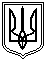 